ГОСУДАРСТВЕННОЕ БЮДЖЕТНОЕ ПРФЕССИОНАЛЬНОЕ ОБРАЗОВАТЕЛЬНОЕУЧРЕЖДЕНИЕ КРАСНОДАРСКОГО КРАЯ «БЕЛОРЕЧЕНСКИЙ ГУМАНИТАРНО-ТЕХНОЛОГИЧЕСКИЙ ТЕХНИКУМ»МЕТОДИЧЕСКИЕ РЕКОМЕНДАЦИИпо подготовке, выполнению, оформлению и защитевыпускной квалификационной (дипломной) работыдля студентов специальности 19.02.10 Технология продукции общественногопитанияБелореченск, 2020Методические рекомендации по подготовке, выполнению, оформлению и защите выпускной квалификационной (дипломной) работы для студентов специальности 19.02.10 «Технология продукции общественного питания»: методические рекомендации. – ГБПОУ КК СПО «Белореченский индустриально-технологический техникум»/ Составители: Власенко М.В. г.Белореченск: 2020.Настоящие рекомендации содержат текстовый материал, образцы оформления, перечень тем дипломной работы  для специальности 19.02.10 Технология продукции общественного питания. Рецензенты:Согласовано МК ГБПОУ КК БИТТПротокол № ____ от «___»_____20__гПредседатель  _______ Килимова В.Н.СОДЕРЖАНИЕВВЕДЕНИЕВыпускная квалификационная работа (далее – дипломная работа) является основным обязательным видом аттестационных испытаний выпускников, завершающих обучение по основной профессиональной образовательной программе среднего профессионального образования в виде дипломной работы.Дипломная работа — это комплексная самостоятельная исследовательская работа, в ходе которой студент решает конкретные практические задачи, соответствующие профилю деятельности и уровню образования, развивает практические навыки в реальных условиях в период прохождения преддипломной практики. При этом используются знания, полученные по профессиональным циклам.Выполнение дипломной работы призвано способствовать систематизации и закреплению полученных студентом знаний, умений и овладению общими и профессиональными компетенциями, установленными ФГОС СПО по специальности 19.02.10 Технология продукции общественного питания.Государственная(итоговая) аттестация включает подготовку и защиту выпускной квалификационной работы (дипломная работа). Обязательное требование – соответствие тематики выпускной квалификационной работы содержанию одного или нескольких профессиональных модулей.Дипломная работа специалиста  технолога является частью основной профессиональной образовательной программы среднего профессионального образования и выполняется с целью проверки сформированности общих и профессиональных компетенций, позволяющих решать профессиональные задачи, а также определение качества полученных студентом знаний, умений и навыков в коммерческой деятельности.К выполнению дипломной работы допускаются выпускники, завершившие полный курс обучения по основной профессиональной образовательной программе и успешно прошедшие все предшествующие аттестации, предусмотренные рабочим учебным планом. Необходимым условием допуска к государственной (итоговой) аттестации является представление документов, подтверждающих освоение обучающимися компетенций при изучении теоретического материала и прохождении практики по каждому из основных видов профессиональной деятельности. В том числе выпускником могут быть предоставлены отчеты о ранее достигнутых результатах, дополнительные сертификаты, свидетельства (дипломы) олимпиад, конкурсов, творческие работы по специальности, характеристики с мест прохождения преддипломной практики.Дипломная работа  выполняется на основе изучения нормативно-правовых документов, литературных и других источников информации, а также навыков полученных студентом в процессе прохождения учебных и производственных практик. Необходимым условием работы является использование практических материалов организаций или предприятий, в которых студенты проходят практику.Целью государственной итоговой аттестациив виде защиты дипломной работы является установление  соответствия уровня и качество подготовки выпускника ФГОС по специальности СПО, владеющего научными методами познания и способного самостоятельно решать профессиональные задачи на основе интеграции практических умений, навыков и теоретических знаний, приобретенных в процессе обучения в ГБПОУ КК  «Белореченском индустриально-технологическом техникуме».Задачами по выполнению обучающимися дипломной работы являются:Систематизация, закрепление, углубление и расширение практического опыта, умений и теоретических знаний по  общепрофессиональному циклу, профессиональным модулям, междисциплинарным курсом, умение применять их при решении практических, профессиональных задач;Формирование навыков проведения экспериментирования, использование справочной, нормативной документации;Развитие умения изучать, анализировать, обобщать литературные источники и материалы предприятий общественного питанияРазвитие умения логически излагать материал, формулировать выводы и предложения при решении разработанных в дипломной работе вопросов;Формирование навыков проведения расчетов, экспериментирования и владения современным оборудованием и инвентарем;Приобретение выпускниками опыта публичного выступления по результатам профессиональной деятельности и умения аргументировано отстаивать и защищать свою позицию;Развитие навыков самостоятельной работы и творческой инициативы, ответственности, организованности;Подготовка выпускника к работе по специальности.Защита дипломной работы является одной из форм обязательной государственной (итоговой) аттестации (далее - ГЭК) выпускников, завершающих обучение по основной профессиональной образовательной программе СПО по специальности 19.02.10 Технология продукции общественного питания в соответствии с ФГОС СПО. Дипломная работа является самостоятельной работой обучающегося, на основании которой ГЭК решает вопрос о присвоении выпускнику квалификации специалиста.К защите дипломной работы допускаются обучающиеся, выполнившие требования, предусмотренные ФГОС СПО по специальности и прошедшие все промежуточные аттестационные испытания, предусмотренные учебным планом ГБПОУ КК «БИТТ».Рецензирование, подготовка к защите проводятся в течение срока ГЭК – 2 недели.В процессе подготовки и защиты дипломной работы формируются следующие компетенции:общие компетенции, включающие в себя способность:ОК 1. Понимать сущность и социальную значимость своей будущей профессии, проявлять к ней устойчивый интерес.ОК 2. Организовывать собственную деятельность, выбирать типовые методы и способы выполнения профессиональных задач, оценивать их эффективность и качество.ОК 3. Принимать решения в стандартных и нестандартных ситуациях и нести за них ответственность.ОК 4. Осуществлять поиск и использование информации, необходимой для эффективного выполнения профессиональных задач, профессионального и личностного развития.ОК 5. Использовать информационно-коммуникационные технологии в профессиональной деятельности.ОК 6. Работать в коллективе и команде, эффективно общаться с коллегами, руководством, потребителями.ОК 7. Брать на себя ответственность за работу членов команды (подчиненных), результат выполнения заданий.ОК 8. Самостоятельно определять задачи профессионального и личностного развития, заниматься самообразованием, осознанно планировать повышение квалификации.ОК 9. Ориентироваться в условиях частой смены технологий в профессиональной деятельности.ОК 10. Исполнять воинскую обязанность, в том числе с применением полученных профессиональных знаний (для юношей).профессиональные компетенции, соответствующие основным видам профессиональной деятельности:Организация процесса приготовления и приготовление полуфабрикатов для сложной кулинарной продукцииПК 1.1. Организовывать подготовку мяса и приготовление полуфабрикатов для сложной кулинарной продукции.ПК 1.2. Организовывать подготовку рыбы и приготовление полуфабрикатов для сложной кулинарной продукции.ПК 1.3. Организовывать подготовку домашней птицы для приготовления сложной кулинарной продукции.Организация процесса приготовления и приготовление сложной холодной кулинарной продукции.ПК 2.1. Организовывать и проводить приготовление канапе, легких и сложных холодных закусок.ПК 2.2. Организовывать и проводить приготовление сложных холодных блюд из рыбы, мяса и сельскохозяйственной (домашней) птицы.ПК 2.3. Организовывать и проводить приготовление сложных холодных соусов.Организация процесса приготовления и приготовление сложной горячей кулинарной продукции.ПК 3.1. Организовывать и проводить приготовление сложных супов.ПК 3.2. Организовывать и проводить приготовление сложных горячих соусов.ПК 3.3. Организовывать и проводить приготовление сложных блюд из овощей, грибов и сыра.ПК 3.4. Организовывать и проводить приготовление сложных блюд из рыбы, мяса и сельскохозяйственной (домашней) птицы.Организация процесса приготовления и приготовление сложных хлебобулочных, мучных кондитерских изделий.ПК 4.1. Организовывать и проводить приготовление сдобных хлебобулочных изделий и праздничного хлеба.ПК 4.2. Организовывать и проводить приготовление сложных мучных кондитерских изделий и праздничных тортов.ПК 4.3. Организовывать и проводить приготовление мелкоштучных кондитерских изделий.ПК 4.4. Организовывать и проводить приготовление сложных отделочных полуфабрикатов, использовать их в оформлении.Организация процесса приготовления и приготовление сложных холодных и горячих десертовПК 5.1. Организовывать и проводить приготовление сложных холодных десертов.ПК 5.2. Организовывать и проводить приготовление сложных горячих десертов.Организация работы структурного подразделенияПК 6.1. Участвовать в планировании основных показателей производства.ПК 6.2. Планировать выполнение работ исполнителями.ПК 6.3. Организовывать работу трудового коллектива.ПК 6.4. Контролировать ход и оценивать результаты выполнения работ исполнителями.ПК 6.5. Вести утвержденную учетно-отчетную документацию.Выпускная квалификационная работа должна:-носить творческий характер с использованием действующих нормативных  документов и современной литературы по проблеме исследования;- отвечать требованиям логичного и четкого изложения материала;-отражать умения студента пользоваться рациональными приемами поиска, отбора, обработки и систематизации информации;- отражать умение производить анализ информации по направлению профессиональной деятельности, в том числе путем анализа литературы и открытых источников.1.  ОРГАНИЗАЦИЯ ВЫПОЛНЕНИЯ ВЫПУСКНОЙ КВАЛИФИКАЦИОННОЙ РАБОТЫТребования к содержанию, объему и структуре дипломной работы определяются образовательной организацией на основании Программы государственной (итоговой) аттестации и Положения об организации и проведении ГЭК, разработанных в соответствии с Приказом Министерства образования и науки РФ от 16 августа 2013 г. №  968 «Об утверждении Порядка проведения государственной итоговой аттестации по образовательным программам среднего профессионального образования». Тематика дипломной работы должна соответствовать содержанию одного или нескольких профессиональных модулей и отвечать современным требованиям развития общественного питания.Дипломная работа должна соответствовать профилю специальности, задачам теоретической и практической подготовки специалиста, быть актуальной, учитывать направленность и проблемы общественного питания, решать конкретные задачи, в условиях реальной ситуации предприятий питания, где обучающиеся проходят преддипломную практику.Темы дипломной работы разрабатываются преподавателями методической комиссии по специальности совместно со специалистами баз практик заинтересованных в трудоустройстве выпускников, на которых предполагается выполнение дипломной работы и утверждаются заместителем директора по учебной работе.Студентам предоставляется право выбора темы дипломной работы или допускается выполнение дипломной работы по заказанной тематике предприятий питания. Перечень тем дипломной работы представлен в приложении.2. РУКОВОДСТВО ДИПЛОМНОЙ РАБОТОЙ2.1. Приказом директора техникума  на основании решения выпускающего отделения каждому студенту, выполняющему квалификационную работу, назначается  научный руководитель. 	Научными руководителями назначаются преподаватели, имеющие достаточный опыт научной и педагогической работы. 	Научный руководитель выпускной квалификационной работы:выдает задание на выпускную квалификационную  работу и заполняет календарный план выполнения  работы;рекомендует студенту необходимую литературу, справочные материалы и другие источники по теме;  проводит индивидуальные консультации; проверяет и оценивает выполнение работы в соответствии с календарным планом; пишет отзыв на готовую выпускную квалификационную работу.2.2. Темы дипломных работ и руководители утверждаются приказом директора учебного заведения. 2.3. Дипломная работа должна быть представлена на рецензию студентом лично не позднее, чем за четыре дня до защиты.2.4. Студенты, не представившие дипломную работу в установленные сроки, считаются не выполнившими учебный план и подлежат отчислению из учебного заведения.3. ВЫПОЛНЕНИЕ И ОФОРМЛЕНИЕ ДИПЛОМНОЙ РАБОТЫ3.1.Выполнение дипломных работ осуществляется руководителями в сроки, предусмотренные учебным планом.3.2. Студент совместно с руководителем составляет план работы и определяет основные этапы работы и сроки их выполнения.Основными этапами плана являются:- подбор и изучение литературы по теме;- изучение, обобщение и анализ нормативной документации;- сбор иных материалов по теме дипломной работы;- анализ полученных материалов;- написание и оформление дипломной работы;- предварительная защита дипломной работы.3.3.Работа должна содержать:- титульный лист (Приложение );- задание (Приложение );- рецензию (Приложение );- содержание (Приложение ); - введение;- теоретическую часть;- практическую часть;	- заключение; - список источников и литературы (15-20 источников);- приложения.4. ТРЕБОВАНИЯ К ОБЪЕМУ  СТРУКТУРНЫХ ЭЛЕМЕНТОВ ДИПЛОМНОЙ РАБОТЫ4.1. Титульный лист оформляется в соответствии с общепринятым образцом и содержит: наименование учебного заведения, наименование темы работы, фамилию, имя, отчество автора, руководителей по соответствующим разделам  и т. д. (Приложение ). Титульный лист выдает студенту руководитель.4.2. Задание выдается руководителем дипломной работы (Приложение ).4.3 Содержание включает все разделы, подразделы и пункты, выделенные в описании текста всей работы, с обозначением страниц, на которых они изложены. Пример содержания дипломной  работы приведен в Приложении .4.4. Введение  обосновывает выбор темы, ее актуальность, формулируются цели и задачи работы, основные направления решения поставленных задач. Рекомендуемый объем введения – 2-3 страницы.4.5. Приведем пример теоретической части для специальности Технология продукции общественного питанияТеоретическая часть (Глава 1) должна представлять:-характеристику предприятия питания: название, расположение, режим работы, классификация в соответствии со стандартом, сведения о структуре и номенклатуре предоставляемых услуг, ассортимент выпускаемой продукции и виды меню, а также их критический анализ, определение  и обоснование направлений   дальнейшего развития;- снабжение данного предприятия сырьём, полуфабрикатами: описать источники поступления.Кроме того должно быть предусмотрено краткое заключение, в котором необходимо показать положительные стороны, отразить нерешенные проблемы, указать возможные пути их решения.Теоретическая часть не  должна  превышать 10-15%от общего объема.4.6. Практическая часть  (Глава 2) должна включать разработку нового блюда и содержит:-рецептуру;-подробное описание технологии  приготовления; -пошаговую (пооперационную) схему проведения технологического процесса;- технико-технологическую карту;-  технологическую схему;-  калькуляционную карту;- контроль качества производственного процесса-подбор оборудования для приготовления фирменных блюд (изделий)4.ОФОРМЛЕНИЕ ДИПЛОМНОЙ РАБОТЫИзложение текста и оформление выполняют в соответствии с требованиями ГОСТ 7.32.Страницы текста и включенные в дипломную работу иллюстрации и таблицы должны соответствовать формату А4 (210x297 мм). Графический материал допускается оформлять на листах формата А3 (297x420мм).Дипломная работа должна быть выполнена с использованием компьютера и принтера на одной стороне листа белой бумаги формата А4 через полтора интервала с выравниванием по ширине. Цвет шрифта должен быть черным, высота букв, цифр и других знаков - не менее 1,8 мм (14пт). Текст дипломной работы следует печатать, соблюдая следующие размеры полей: правое - 10 мм, верхнее – 20мм, левое - 30мм и нижнее - 20 мм, отступ первой строки-1,25см, заголовки разделов, подразделов печатаются с большой буквы. Разрешается использовать компьютерные возможности акцентирования внимания на определенных терминах, формулах применяя шрифты разной гарнитуры.Качество напечатанного текста и оформления иллюстраций, таблиц, распечаток с ПК должно удовлетворять требованию их четкого воспроизведения. В дипломной работе должны быть четкие, не расплывшиеся линии, буквы, цифры и знаки.Сокращение русских слов и словосочетаний должно выполняться по ГОСТ 7.12.Объем дипломной работы не менее 50 страниц печатного текста, выполненного через 1,5 межстрочных интервала (в исключительном случае рукописного текста не менее 40 страниц). Дипломная работа в обязательном порядке должна быть помещена в стандартную папку красного цвета и преплетена.Все страницы дипломной работы должны быть пронумерованы. Лист с содержанием работы не нумеруется. Нумерация страниц начинается с Введения и заканчивается последней страницей. Номера страниц проставляются вверху страницы в центре или справа или внизу в центре или справа.Бланк титульного листа работы оформляется самостоятельно по стандартному образцу (Приложение ).Наименования структурных элементов «Содержание», «Введение», «3аключение», «Список использованных источников» служат заголовками структурных элементов.Основную часть дипломной следует делить на разделы, подразделы и пункты. Пункты, при необходимости, могут делиться на подпункты. При делении текста дипломной работы на пункты и подпункты необходимо, чтобы каждый пункт содержал законченную информацию.Разделы, подразделы, пункты и подпункты следует нумеровать арабскими цифрами и записывать с абзацного отступа.Разделы должны иметь порядковую нумерацию в пределах всего текста, за исключением приложений.Ссылку можно делать подробную или краткую.Подробная ссылка на первоисточник делается под чертой внизу той страницы, где заканчивается цитата или изложение чужой мысли. При подробной ссылке указывают фамилию, инициалы автора, название работы, издательство, место и год издания, страница.При краткой ссылке она делается сразу после окончания цитаты или изложения чужой мысли в тексте с указанием номера источника из списка литературы и страницы (в скобках), а подробное описание выходных данных источника делается в списке литературы в конце дипломной работы.Для наглядности в дипломную работу могут быть включены таблицы и графики. Графики выполняются четко, красиво, желательно в цвете, в строгом соответствии с требованиями деловой документации.Нумерация таблиц, графиков (отдельно для таблиц и графиков) должна быть сквозной на протяжении всей работы. Слово «таблица» и ее порядковый номер пишется сверху самой таблицы в правой стороне, затем дается ее название.Если таблица заимствована, делается обязательная ссылка на первоисточник (по правилам цитирования).Формулы расчетов в тексте надо выделять, записывая их более крупным шрифтом и отдельной строкой, давая пояснение каждому символу (когда он встречается впервые). Рекомендуется нумеровать формулы в пределах каждого раздела, особенно, если в тексте приходится на них ссылаться.Приложения оформляют как продолжение дипломной работы на последующих листах. В тексте на все приложения должны быть даны ссылки. Каждое приложение следует начинать с новой страницы с указанием наверху страницы слова «Приложение» и его номера. Приложения должны иметь заголовок, который записывается симметрично относительно текста с прописной буквы отдельной строкой. Дипломная работа дополняется мультимедийной презентацией.
 Оформление иллюстраций1.Все иллюстрации (графики, схемы, компьютерные распечатки, фотоснимки) именуются в курсовой работе словом «рисунок». Иллюстрации следует располагать непосредственно после текста, в котором они упоминаются впервые, или на следующей странице. При ссылке на иллюстрацию следует писать «...в соответствии с рисунком 3». На все иллюстрации должны быть даны ссылки. Фотоснимки размером меньше формата А4 должны быть наклеены на стандартные листы белой бумаги.2.В дипломной работе рекомендуется нумеровать рисунки арабскими цифрами в пределах каждого раздела. Например, Рисунок 1.Слово «Рисунок» и наименование помещают после пояснительных данных и располагают посередине строки следующим образом: Рисунок 1 – Название. Пример: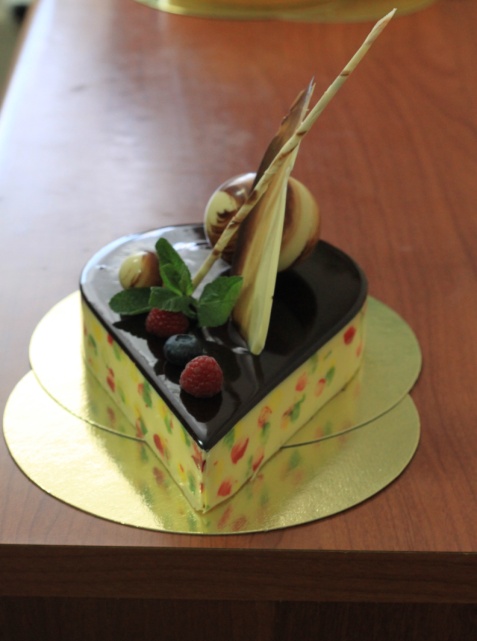 Рисунок 1 – торт Тропический с кокосовым кремом3.Иллюстрации можно приводить в приложении обозначая отдельной нумерацией арабскими цифрами с добавлением перед цифрой обозначения приложения. Например, Рисунок А.2.Оформление таблиц1.Название таблицы следует помещать над таблицей справа. Знак «№» не ставится.2.Название таблицы должно быть точным, кратким и отражать ее содержание.3.Заголовки граф и строк таблицы следует писать с прописной буквы в единственном числе, а подзаголовки граф - со строчной буквы, если они составляют одно предложение с заголовком, или с прописной буквы, если они имеют самостоятельное значение. В заголовках после запятой приводится обозначение единиц измерения. В конце заголовков и подзаголовков таблиц точки не ставят. Разделять заголовки и подзаголовки боковика и граф диагональными линиями не допускается.Таблицы, за исключением таблиц приложений, рекомендуется нумеровать арабскими цифрами сквозной нумерацией в пределах каждого раздела дипломной работы, например: Таблица 2.1.Таблица с большим количеством строк переносится на другой лист, при этом слово «Таблица», ее номер и название указывают один раз слева над первой частью таблицы, а над другими частями пишут, например: «Продолжение таблицы 2.1».Например:Таблица 2.1 – Характеристика сырья4.Таблицу следует располагать в дипломной работе непосредственно после текста, в котором она упоминается впервые, или на следующей странице, если ссылка на таблицу находится в нижней четверти листа.5.Если строки или графы таблицы выходят за формат страницы допускается горизонтальное расположение таблицы (формат альбомный).6.Допускается применять в таблице размер шрифта меньший, чем в тексте TimesNewRoman 12-й кегль, межстрочный интервал в тексте таблицы допускается уменьшать до 1-1,4.6.Таблицы каждого приложения обозначают отдельной нумерацией арабскими цифрами с добавлением перед цифрой обозначения приложения. Если в документе одна таблица, она должна быть обозначена «Таблица 1» или «Таблица В.1», если она приведена в приложении В.Оформление формулФормулы следует выделять из текста в отдельную строку. Выше и ниже каждой формулы должно быть оставлено не менее одной свободной строки. Если формула не умещается в одну строку, то она должна быть перенесена после математических знаков, причем знак в начале следующей строки повторяют.Формулы в дипломной работе нумеруют по порядку в пределах каждого раздела арабскими цифрами в круглых скобках в крайнем правом положении на строке. Номер формулы состоит из номера раздела и порядкового номера формулы, разделенных точкой, например, (2.4).Ссылки в тексте на порядковые номера формул дают в скобках, например:... расчет количества потребителей производится по формуле (2.4).В формулах в качестве символов следует применять обозначения, установленные соответствующими государственными стандартами. Пояснение значений символов и числовых коэффициентов следует приводить непосредственно под формулой в той же последовательности, в которой они даны в формуле. Первая строка пояснения должна начинаться со слова «где» без двоеточия после него. Значение каждого символа записываются с новой строки в последовательности, данной формуле, с указанием единиц измерения после запятой.Например: Расчет численности производственных работников находится  по формуле:где n — количество изделий (или блюд), изготавливаемых за день, шт , кг, блюд; t — норма времени на изготовление единицы изделия, с; t = К∙100; здесь К — коэффициент трудоемкости; значения коэффициентов трудоемкости К даны в Справочнике руководителя предприятия общественного питания (1981 г.); 100 — норма времени, необходимого для приготовления изделия, коэффициент трудоемкости которого равен 1 ,с; Т— продолжительность рабочего дня каждого работающего, ч (Т= 7—7,2 ч или 8—8,2 ч); λ — коэффициент, учитывающий рост производительности труда (λ = 1,14), применяют только при механизации процесса.Применение в одной формуле рукописных и компьютерных знаков не допускается. Оформление ссылокВ тексте допускаются ссылки на данный документ, стандарты, технические условия и другие документы при условии, что они полностью и однозначно определяют соответствующие требования и не вызывают затруднений в пользовании документов.Ссылаться следует на документ в целом или его разделы и приложения. Ссылки на подразделы, пункты, таблицы и иллюстрации не допускаются, за исключением подразделов, пунктов, таблиц и иллюстраций данного документа.При ссылках на стандарты и технические условия указывают только их обозначения, при этом допускается не указывать  год их утверждения при условии полного описания стандарта в списке использованных источников в соответствии с ГОС 7.1. В работе могут применяться внутритекстовые ссылки и подстрочные сноски. Текст сноски (пояснения) располагают с абзацного отступа в конце страницы, на которой они обозначены, и отделяют от основного текста короткой тонкой горизонтальной линией с левой стороны листа. Применять на одной странице более четырех сносок не допускается.Знак сноски выполняют арабскими цифрами со скобкой и помещают на уровне верхнего обреза шрифта.Например:«…остаточная стоимость1)…»Допускается вместо цифр обозначать сноску звездочкой. Подстрочные сноски необходимо расположить под соответствующим знаком внизу страницы. Сноски оформляются 8-10 шрифтом.Например:Для внутритекстовых ссылок непосредственно за цитатой, цифровым материалом ставиться номер литературного источника в соответствии со списком использованной литературы, с которой взят материал.Например:Общая потребность в калориях для среднего жителя установлена 2500 ккал. Требования кзаполнению основных надписей пояснительной записки и чертежейОсновную надпись оформляют: - на листе содержания дипломной работы по форме 1 (рисунок 1);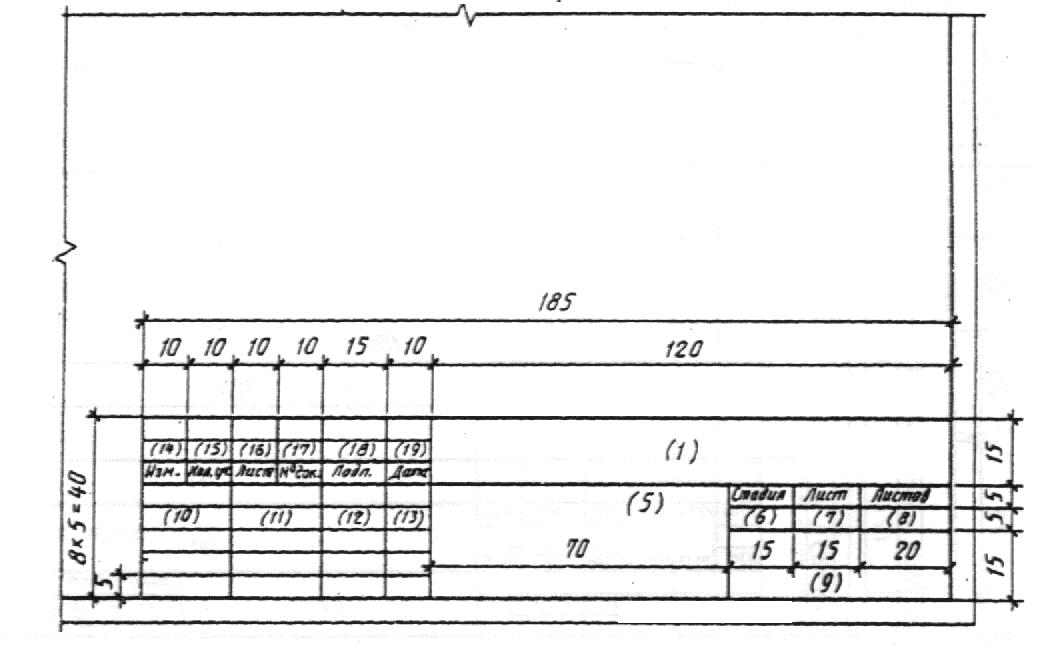 Рисунок 1 – Форма 1 заполнения основной надписи листа содержания дипломной работы- на последующих листах разделов по форме 2 (рисунок 2);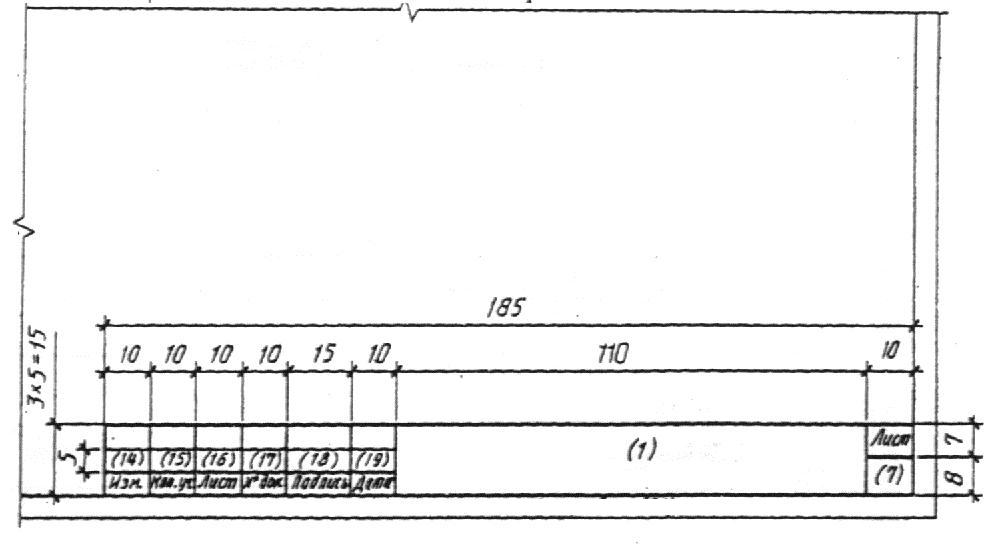 Рисунок 2 – Форма 2 заполнения основной надписи последующих листов дипломной работыв графе 1 - обозначение документа, например:РД 260807 0551 9-8 12 00 12.Обозначение документа складывается из следующих символов: РД - вид работы (работа дипломная),0551 - номер зачётной книжки, 9-8 – номер группы12- номер по списку в журнале группы00 12 – номер темы дипломной работыв графе 5  - тема дипломной работы;в графе 6 - условное обозначение стадии проектирования: У– учебный;в графе 7 - порядковый номер листа графического материала или страницы текстового документа;в графе 8 - общее число листов пояснительной записки (графу заполняют только на первом листе);в графе 9 - наименование кафедры (ЧОУ СПО «ТТК»);в графах 10-13 - характер выполненной работы (разработал, руководитель, фамилии, инициалы, даты и подписи)Оформление списка литературы и источниковЛюбая письменная работа не может считаться научной, если она не снабжена справочно-библиографическим аппаратом: списком используемых источников по теме исследования и ссылками на цитируемые и упоминаемые в тексте документы. Литература по теме выпускной квалификационной работы может быть подобрана студентом при помощи каталогов, картотек и библиографических указателей библиотек. При подборе источников необходимо изучить все виды изданий по исследуемой проблеме: монографии, сборники научных трудов и материалы научных конференций, учебники, учебные пособия, диссертации, периодические издания, законодательные и нормативные акты и т.д. Следует также обращать внимание на ссылки в тексте (авторитетные источники), имеющиеся в монографиях и статьях. Необходимо изучить профессиональные  издания последних лет, так как в них наиболее полно освещена теория и практика исследуемой темы. Не менее важным является анализ существующих нормативно-правовых актов: международных договоров, соглашений, конвенций, документов, принятых в рамках межправительственных организаций и на международных конференциях, национального законодательства государств. Поиск необходимого материала можно осуществлять  и с помощью поисковых систем Интернет, а также в справочно-правовых информационных системах «Консультант» и «Гарант» и др.В процессе изучения материалов по теме выпускной квалификационной работы студент выбирает наиболее важные, весомые высказывания, основные идеи, которые необходимо процитировать.  Проработка источников сопровождается выписками, конспектированием. Выписки из текста делают обычно дословно, в виде цитаты. Академический этикет требует точно воспроизводить цитируемый текст, т.к. сокращение может исказить смысл, который был в нее вложен автором. При выписке необходимой информации целесообразно фиксировать из какого источника заимствован материал. Поэтому следует сразу же делать ссылки: автор, название издания, место издания, издательство, год издания, номер страницы. Список литературы должен быть составлен по установленной форме и включать все использованные источники (не более 20), которые следует располагать по алфавиту (исходя из фамилии авторов). Источники литературы должны быть не старше 5 лет.Список должен быть пронумерован, каждый источник должен начинаться с абзацного отступа.При описании книг указывается:Фамилия и инициалы автора (авторов). Полное название книги / данные о редакторе (если книга написана группой авторов) – название города, в котором издана книга: название издательства, которое ее выпустило, без кавычек, опуская слово «издательство», год издания без слова «год»,  количество страниц.Например: Скурихин, И.М. Химический состав российских пищевых продуктов./ И, М. Скурихин, В. А. Тутельян, Москва: Де Липринт, 2002г.- 235с.При описании статей указывается:Фамилия и инициалы автора (авторов). Название статьи. Две косые черты, название журнала или сборника. – Год издания. – Номер журнала, номер выпуска. - Номера страниц, на которых напечатана статья.Например: Кузнецов, С. Оценка бизнеса [Текст] / С. Кузнецов // Аудит и налогообложение. - 2002. - № 6. - С. 24-26 ; № 7. - С. 19-21 ; № 8. - С. 19-26.При использовании информации изинтернет - источников  указывается адрес веб-страницы со ссылкой на данный документНапример: http://www.gastronom.ru/artikle_recipeОсновное требование к составлению списка источников – единообразное оформление и соблюдение ГОСТ 7.1-2003 «Библиографическая запись. Библиографическое описание: общие требования и правила составления». По стандарту в списке  источников должны быть максимально сокращены все слова, кроме основного заглавия (названия документа). Используется литература не старше 5 лет от нынешнего года написания дипломной работы.Все источники, приведенные в списке, располагаются в едином алфавитном порядке.Оформление приложений (приложения не обязательны)1.Приложения оформляют как раздел дипломной работы.2.В тексте на все приложения должны быть даны ссылки, в соответствии с которыми их и располагают.3.Каждое приложение начинают с новой страницы. Слово «Приложение» располагают справой стороны листа. Приложения обозначают заглавными буквами русского алфавита, начиная с А, за исключением некоторых букв, например: Ё, 3, Й, О, Ч, Ь,Ъ, Ы.Приложение должно иметь заголовок, который записывают симметрично относительно текста с прописной буквы отдельной строкой. Например: Приложение ВТехнологическая схема приготовления блюда «Лапшевник с творогом и тыквой»4.Все приложения должны быть перечислены в содержании документа с указанием их обозначения и заголовков.5. Страницы приложения в дипломной работе не нумеруются5. ДОПУСК К ЗАЩИТЕ ДИПЛОМНОЙ РАБОТЫ5.1. К защите дипломной работы допускаются студенты, успешно завершившие в полном объеме освоение основной образовательной программы в соответствии с требованиями ФГОС СПО, и успешно прошедшие все  виды  аттестационных испытаний.5.2 Законченная дипломная работа, подписанная на титульном листе студентом, руководителем (все подписи на титульном листе должны быть выполнены черными чернилами,  вместе с отзывом руководителя дипломной работы представляется на подпись заместителю директора по УПР.  Далее дипломная работа направляется на рецензирование.5.3 Рецензент назначается из числа  специалистов предприятий, организаций, учреждений − заказчиков кадров соответствующего профиля.5.4. Дипломная работа должна быть представлена на рецензию студентом лично не позднее, чем за четыре дня до защиты.Рецензия представляется в письменном виде и должна содержать следующие сведения:тема рецензируемой дипломной работы;актуальность выбранной темы;полнота раскрытия проблемы;перечень достоинств дипломной работы и характеристика соответствия ее современным требованиям науки или производства;перечень недостатков;грамотность и лаконичность текста;заключение о возможности допуска дипломной работы к защите;-	общая оценка дипломной работы отражается в нормоконтроле (приложение )Форма нормоконтроля приведена в приложении.ЗАЩИТА ДИПЛОМНОЙ РАБОТЫ6.1. Расписание работы ГЭК, согласованное с ее председателем, утверждается директором учебного заведения и доводится до общего сведения не позднее, чем за месяц до начала работы ГЭК. 6.2. Защита дипломных работ проводится публично. На заседании ГЭК присутствуют руководители дипломных работ и могут приглашаться рецензенты. Защита начинается с доклада дипломником основных положений работы. Защита имеет своей целью выявление степени раскрытия автором темы работы, самостоятельности изучения поставленных в ней проблем, обоснованности выводов и предложений. Защита работы проводится каждым студентом индивидуально.Во время доклада студент должен использовать подготовленный наглядный материал, иллюстрирующий основные положения дипломной работы. Пример разработки доклада для защиты и оформление компьютерной презентации представлены в приложении .Персональная защита дипломника начинается с того, что секретарь ГЭК объявляет фамилию, имя, отчество дипломника и тему его дипломной работы, после чего предоставляет слово дипломнику. Далее процедура защиты дипломной работы реализуется в следующей последовательности:доклад дипломника;вопросы председателя и членов ГЭК;ответы дипломника на вопросы;После изложения содержания работы зачитываются отзыв и рецензия, дипломнику могут быть заданы вопросы по теме работы.6. 3  Критерии оценки дипломной работы:качество ответов на вопросы;уровень теоретической подготовки;уровень необходимых профессиональных компетенций;практическая значимость;актуальность, новизна;качество выполнения графической  (при необходимости) и текстовой документации;соблюдение нормативных требований;владение техникой речи.При определении окончательной оценки  по защите дипломной работы учитываются также  отзыв руководителя и оценка рецензента.Результаты испытаний определяются оценками «отлично», «хорошо», «удовлетворительно», «неудовлетворительно».Оценка «отлично» выставляется в том случае, если:содержание работы соответствует выбранной специальности и теме работы;работа актуальна, выполнена самостоятельно, имеет творческий характер, отличается определенной новизной;дан обстоятельный анализ степени теоретического исследования проблемы, различных подходов к ее решению;показано знание нормативной базы, учтены последние изменения в законодательстве и нормативных документах по данной проблеме;проблема раскрыта глубоко и всесторонне, материал и изложен логично;теоретические положения органично сопряжены с управленческой практикой; даны представляющие интерес практические рекомендации, вытекающие из анализа проблемы;в работе широко используются материалы исследования, проведенного автором самостоятельно или в составе группы (в отдельных случаях допускается опора на вторичный анализ имеющихся данных);в работе проведен количественный анализ проблемы, который подкрепляет теорию и иллюстрирует реальную ситуацию, приведены таблицы сравнений, графики, диаграммы, формулы, показывающие умение автора формализовать результаты исследования;широко представлена библиография по теме работы;приложения к работе иллюстрируют достижения автора и подкрепляют его выводы;по своему содержанию и форме работа соответствует всем предъявленным требованиям.Оценка «хорошо»:тема соответствует специальности;содержание работы в целом соответствует дипломному заданию;работа актуальна, написана самостоятельно;дан анализ степени теоретического исследования проблемы;основные положения работы раскрыты на достаточном теоретическом и методологическом уровне;теоретические положения сопряжены с управленческой практикой;представлены количественные показатели, характеризующие проблемную ситуацию;практические рекомендации обоснованы;приложения грамотно составлены и прослеживается связь с положениями дипломного проекта;составлена библиография по теме работы.Оценка «удовлетворительно»:работа соответствует специальности;имеет место определенное несоответствие содержания работы заявленной теме;исследуемая проблема в основном раскрыта, но не отличается новизной, теоретической глубиной и аргументированностью;нарушена логика изложения материала, задачи раскрыты не полностью;в работе не полностью использованы необходимые для раскрытия темы научная литература, нормативные документы, а также материалы исследований;теоретические положения слабо увязаны с управленческой практикой, практические рекомендации носят формальный бездоказательный характер;содержание приложений не освещает решения поставленных задач.Оценка «неудовлетворительно»:тема работы не соответствует специальности;содержание работы не соответствует теме;работа содержит существенные теоретико-методологические ошибки и поверхностную аргументацию основных положений.Оценка «отлично», «хорошо», «удовлетворительно» или «неудовлетворительно» определяется открытым голосованием членов ГЭК, присутствующих на защите. При равном числе голосов мнение председателя ГЭК является решающим.Результаты защиты дипломной работы объявляются в тот же день после оформления протоколов заседания ГЭК.Студенту, защитившему дипломную работу, решением ГЭК присваивается квалификация в соответствии с полученной специальностью 219.02.10 Технология продукции общественного питания. Дипломные работы после защиты хранятся в архиве техникума  в течение 5 лет.5.ПОРЯДОК ЗАЩИТЫ ДИПЛОМНОЙ РАБОТЫУровень профессиональной подготовки выпускной квалификационной работы должен соответствовать требованиям ФГОС СПО.Дипломная работа должна иметь актуальность, новизну и практическую значимость.Выполненная дипломная работа сдается на проверку руководителю дипломной работы.Сданная на проверку дипломная работа проверяется руководителем дипломной работы, при этом учитывается, на сколько полно разработана тема, использованы специальная, справочная литература и материалы практики. Обращается внимание на степень творческой самостоятельности автора в освещении вопросов темы, умение формулировать и обосновывать выводы; оцениваются грамотность и стиль изложения текста; проверяется наличие ссылок на использованные источники.При наличии серьезных замечаний руководителя дипломная работа возвращается на доработку. Доработанная в соответствии с замечаниями руководителя, дипломная работа сдается студентом повторно в установленный срок. Дополнительный материал не следует располагать автономно и выделять его как доработку. Он должен органично вливаться в основной материал.Руководитель проверяет доработанный вариант и пишет отзыв в виде оценки: допуск (не допуск) к защите. Отзыв оформляется на отдельном листе.Выполненная дипломная работа сдается на рецензию. Рецензентом является специалист из системы общественного питания (директор предприятия питания, шеф-повар с высшим специальным образованием) или преподаватель высшего учебного заведения по соответствующей специальности.Рецензия оформляется на отдельном листе (см. Приложение № 9).К защите допускаются дипломные работы, отвечающие предъявленным требованиям. Студент изучает сделанные рецензентом замечания и рекомендации, и с учетом этого готовится к защите работы в установленном порядке. При этом авторы дипломных работ должны быть готовы ответить на все относящие к теме вопросы, в том числе сообщить, в какой мере учтены замечания рецензента и реализованы его рекомендации.Председателю цикловой комиссии за 7дней до защиты должны быть представлены:экземпляр дипломной работы подписанный руководителем, председателем цикловой комиссии и студентом-автором дипломной работы;электронная версия дипломной работы и материалы ее презентации;отзыв научного руководителя (Приложение 10);рецензия;другие документы, характеризующие дипломную работу (при их наличии).Защита дипломных работ осуществляется по расписанию, утвержденному директором техникума в установленные сроки. При защите студент должен кратко рассказать о содержании работы, обосновать актуальность темы, раскрыть преимущества выбранных форм и методов, представить результаты проведенной исследовательской работы и иллюстративный материал в виде схем, графиков, планировки помещений, и др., ответить на дополнительные вопросы.При определении окончательной оценки по защите дипломной работы учитываются:доклад выпускника по каждому разделу работы,презентация дипломной работы,ответы на вопросы,оценка рецензента,отзыв руководителя.Студенты, выполнившие дипломную работу, но получившие при защите оценку «неудовлетворительно», имеют право на повторную защиту.По итогам защиты дипломная работа оценивается по пятибалльной системе.5 – «отлично», 4 – «хорошо», 3 – «удовлетворительно», 2 – «неудовлетворительно».«Отлично» выставляется за дипломную работу, которая имеет исследовательский характер, грамотно изложенную теоретическую часть, логичное, последовательное изложение материала с соответствующими выводами и обоснованными предложениями. При её защите студент показывает глубокие знания вопросов темы, свободно оперирует данными исследования, вносит обоснованные предложения по улучшению структуры и порядка работы предприятий питания, совершенствованию нормативной базы, владеет современными методами исследования, а во время доклада использует наглядный материал, легко отвечает на поставленные вопросы. Дипломная работа имеет положительный отзыв научного руководителя и рецензента.«Хорошо» выставляется за дипломную работу, которая имеет исследовательский характер, грамотно изложенную теоретическую часть, последовательное изложение материала соответствующими выводами, однако с не вполне обоснованными предложениями. При её защите студент показывает знания опросов темы, оперирует данными исследования, вносит предложения по улучшению структуры и порядка работы предприятий питания, совершенствованию нормативной базы во время доклада использует наглядные пособия, без особых затруднений отвечает на поставленные вопросы. Выпускная квалификационная работа имеет положительный отзыв научного руководителя и рецензента.«Удовлетворительно» выставляется за дипломную работу, которая имеет исследовательский характер. Теоретическую часть. Базируется на практическом материале, но анализ выполнен поверхностно, в ней просматривается непоследовательность изложения материала. Представлены необоснованные предложения. При её защите студент проявляет неуверенность, показывает слабое знание вопросов темы, не дает полного аргументированного ответа на заданные вопросы. В отзывах научного руководителя и рецензента имеются замечания по содержанию работы и методике анализа.«Неудовлетворительно» выставляется за дипломную работу, которая не носит исследовательского характера, не отвечает требованиям, изложенным в учебном пособии. В работе нет выводов, либо они носят декларативный характер. При защите работы студент затрудняется отвечать на поставленные вопросы, при ответе допускает существенные ошибки. В отзывах научного руководителя и рецензента имеются серьезные критические замечания.Итоговая оценка ГАК выводится по принципу учета оценок большинства членов ГАК, а также руководителя и рецензента.ПРИЛОЖЕНИЕ 1ПЕРЕЧЕНЬ ТЕМ ВЫПУСКНЫХ КВАЛИФИКАЦИОННЫХ РАБОТОрганизация работы, технология приготовления и разработка ассортимента холодной кулинарной продукции ресторана, специализирующегося на европейской кухне на 130 местОрганизация работы, технология приготовления и разработка ассортимента горячей кулинарной продукции для детского кафе на 65 местОрганизация работы, технология приготовления и разработка ассортимента холодной кулинарной продукции ресторана на 120 местОрганизация работы, технология приготовления и разработка ассортимента горячей кулинарной продукции ресторана, специализирующегося на греческой кухне на 90 мест.Организация работы, технология приготовления и разработка ассортимента холодной кулинарной продукции закусочной при аэропорте на 150 местОрганизация работы, технология приготовления и разработка ассортимента холодной кулинарной продукции для молодёжного кафе на 75 местОрганизация работы, технология приготовления и разработка ассортимента горячей кулинарной продукции ресторана, специализирующегося на вегетарианской кухне  на 50 местОрганизация работы, технология приготовления и разработка ассортимента горячей кулинарной продукции в кафе, специализирующемся на китайской кухне на 70 местОрганизация работы, технология приготовления и разработка ассортимента горячей кулинарной продукции ресторана, специализирующегося на французской кухне на 65 местОрганизация работы, технология приготовления и разработка ассортимента холодных и горячих десертов ресторана на 85 местОрганизация работы, технология приготовления и разработка ассортимента горячей кулинарной продукции ресторана на 130 местОрганизация работы, технология приготовления и разработка ассортимента кулинарной продукции в суши-баре на 75 местОрганизация работы, технология приготовления и разработка ассортимента кулинарной продукции для кафе-пиццерии на 60 местОрганизация работы, технология приготовления и разработка ассортимента горячей кулинарной продукции ресторана, специализирующегося на азиатской кухне на 50 местОрганизация работы, технология приготовления и разработка ассортимента горячей кулинарной продукции в кафе, специализирующемся на японской кухне на 85 местОрганизация работы, технология приготовления и разработка ассортимента горячей кулинарной продукции ресторана, специализирующегося на кавказской кухне на 80 местОрганизация работы, технология приготовления и разработка ассортимента кулинарной продукции для кафе-кофейни на 40 местОрганизация работы, технология приготовления и разработка ассортимента горячей кулинарной продукции гриль-бара на 80 местОрганизация работы, технология приготовления и разработка ассортимента горячей кулинарной продукции, специализирующегося на русской кухне на 110 местОрганизация работы, технология приготовления и разработка ассортимента горячей кулинарной продукции ресторана, специализирующегося на итальянской кухне на 60 местОрганизация работы, технология приготовления и разработка ассортимента холодной кулинарной продукции ресторана «люкс» на 90 местОрганизация работы, технология приготовления и разработка ассортимента горячей кулинарной продукции кафе при бизнес-центре на 96 местОрганизация работы, технология приготовления и разработка ассортимента горячей кулинарной продукции семейного кафе на 105 местОрганизация работы, технология приготовления и разработка ассортимента горячей кулинарной продукции ресторана, специализирующегося на еврейской кухне на 55 местОрганизация работы, технология приготовления и разработка ассортимента горячей кулинарной продукции ресторана, специализирующегося на диетическом питании на 75 местОрганизация работы, технология приготовления и разработка ассортимента горячих и холодных десертов ресторана, специализирующегося на европейской кухне на 125 местОрганизация работы, технология приготовления и разработка ассортимента мучных кондитерских изделий кафе-кондитерской на 80 местОрганизация работы, технология приготовления и разработка ассортимента хлебобулочных изделий для мини-пекарни с расширенным ассортиментомОрганизация работы, технология приготовления и разработка ассортимента кондитерского цехаОрганизация работы, технология приготовления и разработка ассортимента горячей кулинарной продукции в кафе, специализирующемся на индийской кухне на 65 местОрганизация работы, технология приготовления и разработка ассортимента горячей кулинарной продукции в кафе, специализирующемся на средиземноморской кухне на 95 местОрганизация работы, технология приготовления и разработка ассортимента кулинарной	 продукции кафе-блинной на 60 местОрганизация работы, технология приготовления и разработка ассортимента холодной кулинарной продукции для детского кафе на 80 местОрганизация работы, технология приготовления и разработка ассортимента мучных кондитерских изделий и десертов для детского кафе на 55 местПРИЛОЖЕНИЕ 2КАЛЕНДАРНЫЙ ПЛАНвыполнения выпускной квалификационной работыГрафик составлен «___» __________ 2020 г.С графиком ознакомлен  ____________________/_________________	       (Ф. И. О,                                                   /  подпись студента)ПРИЛОЖЕНИЕ 3Отзыв руководителяна выпускную дипломную работу«_________________________________________________________________________»(тема выпускной квалификационной работы)Студента  _____________________________________________(фамилия, имя, отчество)Группа ______  специальность  19.02.10 Технология продукции общественного питанияВыбор темы по согласованию с работодателем (согласована - не согласована) ____________________________________________________________________________(указать работодателя)Работа была выполнена________________________________________________________(указать базу преддипломной практики)  Оценка сформированных общих компетенций:Актуальность, новизна и практическая значимость темы ВКР__________________________________________________________________Логическая последовательность__________________________________________________________________Аргументированность и конкретность выводов и предложений__________________________________________________________________Использование видов источников_____________________________________Качество оформления ВКР___________________________________________Недостатки и замечания:____________________________________________Выводы: (ВКР рекомендована к защите по специальности 19.02.10 Технология продукции общественного питания_____________________________________________________________________________Руководитель ВКР:____________ /___________/преподаватель         (фамилия, имя, отчество) (подпись)                                    (должность)«______	»_____________	20____	г.ПРИЛОЖЕНИЕ 4МИНИСТЕРСТВО ОБРАЗОВАНИЯ, НАУКИ И МОЛОДЖНОЙ ПОЛИТИКИ КРАСНОДАРСКОГО КРАЯГОСУДАРСТВЕННОЕ БЮДЖЕТНОЕ ПРОФЕССИОНАЛЬНОЕ ОБРАЗОВАТЕЛЬНОЕ УЧРЕЖДЕНИЕ КРАСНОДАРСКОГО КРАЯ«БЕЛОРЕЧЕНСКИЙ ИНДУСТРИАЛЬНО-ТЕХНОЛОГИЧЕСКИЙ ТЕХНИКУМ»УТВЕРЖДАЮ:Заместитель директора по УР_____________ П.В. Печенкин«17» июня 2020гВЫПУСКНАЯ КВАЛИФИКАЦИОННАЯ РАБОТАпо программе подготовки специалистов среднего звена«ОРГАНИЗАЦИЯ РАБОТЫ, ТЕХНОЛОГИЯ ПРИГОТОВЛЕНИЯ И РАЗРАБОТКА АССОРТИМЕНТА КУЛИНАРНОЙ ПРОДУКЦИИ КАФЕ-БЛИННОЙ НА 60 МЕСТ»Студент(ки)а  группы № 47            Бакиевой Анастасии Сергеевны____________________                                              «15» июня 2020г.                                        (подпись)по специальности 19.02.10 «Технология продукции общественного питания»Руководитель ВКР: Власенко М.В.       ____________    «16» июня 2020г                                                           (фамилия и.о)                                      (подпись)                                     (дата)Экономическая часть: Кезин В.Г.            ____________      «16» июня 2020г                                                           (фамилия и.о)                                      (подпись)                                     (дата)Белореченск 2020ПРИЛОЖЕНИЕ 5МИНИСТЕРСТВО ОБРАЗОВАНИЯ, НАУКИ И МОЛОДЖНОЙ ПОЛИТИКИ КРАСНОДАРСКОГО КРАЯГОСУДАРСТВЕННОЕ БЮДЖЕТНОЕ ПРОФЕССИОНАЛЬНОЕ ОБРАЗОВАТЕЛЬНОЕ УЧРЕЖДЕНИЕ КРАСНОДАРСКОГО КРАЯ«БЕЛОРЕЧЕНСКИЙ ИНДУСТРИАЛЬНО-ТЕХНОЛОГИЧЕСКИЙ ТЕХНИКУМ»УТВЕРЖДАЮ:Заместитель директора по УР_____________ П.В. Печенкин«21»  мая 2020гЗАДАНИЕ НА ВЫПУСКНУЮ КВАЛИФИКАЦИОННУЮ РАБОТУСтудент Бакиева Анастасия Сергеевна  группа № 47специальность 19.02.10 «Технология продукции общественного питания»Тема ВКР «ОРГАНИЗАЦИЯ РАБОТЫ, ТЕХНОЛОГИЯ ПРИГОТОВЛЕНИЯ И РАЗРАБОТКА АССОРТИМЕНТА КУЛИНАРНОЙ ПРОДУКЦИИ КАФЕ-БЛИННОЙ НА 60 МЕСТ»Утверждена приказом № 02.1-11 от 20.09.2019г.Срок предоставления готовой работы «15» июня 2020г.Содержание расчетно-пояснительной записки (перечень подлежащих рабочих вопросов): ВведениеГлава 1.Теоретическая часть «Характеристика исследуемого предприятия» Характеристика исследуемого предприятия Характеристика структурного подразделенияГлава 2. Практическая часть «Оперативное планирование работы структурного подразделения»2.1. Определение нормативов выпуска блюд, напитков, кулинарных и кондитерских изделий структурного подразделения2.2. Определение количества потребляемых блюд  и напитков с разбивкой по ассортименту2.3. Составление плана меню структурного подразделения на 	1 день2.4. Расчет количества необходимого сырья для реализации производственной программы структурного подразделения2.5. Технология приготовления заказных блюд структурного подразделения2.6. Разработка фирменного блюда2.7. Формы контроля качества выпускаемой продукции2.8. Определение основных технологических линий и рабочих мест структурного подразделения.2.9. Подбор производственного оборудования, составление схемы цеха с размещением оборудования (расчет площади структурного подразделения).2.10. Расчет численности работников производства с учетом квалификации.2.11. Составление графика выхода персонала на работуГлава 3. Ведение учетно-отчетной документации3.1. Составление технико – технологической карты на фирменное блюдо предприятия3.2.  Составление калькуляционной карты3.3. Составление требования в кладовую (по плану-меню)3.4. Составление накладной на отпуск продуктов и других материальных ценностей.ЗаключениеСписок использованной литературыПриложенияДата  выдачи задания «21» мая 2020г.Срок окончания ВКР «15» июня 2020г.Рассмотрено на заседании методической комиссии «20» мая 2020г. Протокол № 5Руководитель ВКР   Власенко М.В.                                 «20» мая 2020г.                                                           (фамилия и.о)                                      (подпись)                                     (дата)Консультанты ВКРЭкономическая часть:  Кезин В.Г.  ______________ «20» мая 2020г.                                                           (фамилия и.о)                                      (подпись)                                     (дата)Задание принял к исполнению «20» мая 2020г.Подпись студента____________________ПРИЛОЖЕНИЕ 6РЕЦЕНЗИЯна дипломную работуТема 													Автор работы											Студент группы											Специальность 											Рецензент (Ф.И.О., должность) 																				   1. Соответствие темы задания его содержанию2. Логичность содержания работы, полнота раскрытия темы3. Соответствие материала современному уровню (наличие и степень разработки новых вопросов; оригинальность решений, предложений)																		4. Соответствие выполненной дипломной работы квалификационным требованиям5. Осуществление студентом самостоятельного решения поставленных задач6. Теоретическая и практическая значимость выполненной работы7. Соблюдение специальной терминологии, грамотность изложения8. Использование нормативно-справочной документации9. Основные достоинства дипломной работы10. Недостатки дипломной работыВыводы: рекомендована к защите, оценка за дипломную работу 	 (	).Рецензент	/	                               (фамилия, имя, отчество)                                                            (подпись)	                                    (должность)_________________20___ гПРИЛОЖЕНИЕ 7СОДЕРЖАНИЕ:ВведениеГлава 1.Теоретическая часть «Характеристика исследуемого предприятия»1.1. Характеристика исследуемого предприятия1.2. Характеристика структурного подразделенияГлава 2. Практическая часть «Оперативное планирование работы структурного подразделения»2.1. Определение нормативов выпуска блюд, напитков, кулинарных и кондитерских изделий структурного подразделения2.2. Определение количества потребляемых блюд  и напитков с разбивкой по ассортименту2.3. Составление плана меню структурного подразделения на 	1 день2.4. Расчет количества необходимого сырья для реализации производственной программы структурного подразделения2.5. Технология приготовления заказных блюд структурного подразделения2.6. Разработка фирменного блюда2.7. Формы контроля качества выпускаемой продукции2.8. Определение основных технологических линий и рабочих мест структурного подразделения.2.9. Подбор производственного оборудования, составление схемы цеха с размещением оборудования (расчет площади структурного подразделения).2.10. Расчет численности работников производства с учетом квалификации.2.11. Составление графика выхода персонала на работуГлава 3. Ведение учетно-отчетной документации3.1. Составление технико – технологической карты на фирменное блюдо предприятия3.2.  Составление калькуляционной карты3.3. Составление требования в кладовую (по плану-меню)3.4. Составление накладной на отпуск продуктов и других материальных ценностей.ЗаключениеСписок использованной литературыПриложенияВведениеВведение отражает: актуальность, цель, задачи, объект, предмет исследования, разработанность проблемы в теоретических и практических исследованиях, теоретическую и практическую значимость, методы исследования, структуру работы.Актуальность исследования определяется несколькими факторами:- потребностью в новых данных;- потребностью в новых технологиях;- потребностью практики.Обосновать актуальность, значит, проанализировать, объяснить, почему данную проблему нужно в настоящее время изучать.Объект исследования - это процесс или явление, порождающее проблемную ситуацию.Предмет исследования - это то, что находится в границах объекта, определенные свойства объекта их соотношения, зависимость объекта от каких-либо условий. Предметом исследования могут быть явления в целом отдельные их стороны, аспекты и отношения между отдельными сторонами и целым (совокупность элементов, связей, отношений в конкретной области исследуемого объекта, в которой выявлена проблема, требующая решения).Цель исследования — это желаемый конечный результат исследования. Наиболее типичны следующие цели:Определение характеристики явлений не изученных ранее, мало изученных, противоречиво изученных;Выявление взаимосвязи явлений;Изучение динамики явлений;Обобщение, выявление общих закономерностей;Создание классификаций, типологий;Создание методик;Адаптация методик;Совершенствование технологи;Оптимизация производственного процесса.Задачи исследования - это выбор путей и средств для достижения цели. Постановка задач основывается на дроблении цели исследования на подцели. В работе может быть поставлено несколько задач.Основные методы исследования - перечисляются методы, с помощью которых проводилось исследование: теоретические и практические.Структура исследования - исследователь указывает количество глав, параграфов, таблиц, исследуемых источников, приложения.Теоретическая значимость - на какую область специальности могут оказать влияние полученные теоретические выводы, каковы перспективы прикладных работ.Практическая значимость - определяется влияние полученных рекомендаций, предложений на изучаемый процесс, решением практических вопросов.Глава 1.Теоретическая часть «Характеристика исследуемого предприятия» Характеристика исследуемого предприятияДолжна представлять:-характеристику предприятия питания: название, расположение, режим работы, классификация в соответствии со стандартом, сведения о структуре и номенклатуре предоставляемых услуг, ассортимент выпускаемой продукции и виды меню, а также их критический анализ, определение  и обоснование направлений   дальнейшего развития;- снабжение данного предприятия сырьём, полуфабрикатами: описать источники поступления. Кроме того должно быть предусмотрено краткое заключение, в котором необходимо показать положительные стороны, отразить нерешенные проблемы, указать возможные пути их решения.Теоретическая часть не  должна  превышать 10-15%от общего объема.Нормативная документация, применяемая на предприятии.     Сборники рецептур блюд и кулинарных изделий наряду с действующими в отрасли стандартами и техническими условиями являются основными нормативно-технологическими документами для предприятий общественного питания. Применяются: Сборники рецептур блюд и кулинарных изделий, 1981 г., 1996 г.; Сборник рецептур блюда и кулинарных изделий кухонь народов России, 1992 г.В каждом Сборнике рецептур блюд и кулинарных изделий в ведении указаны кондиции всех видов сырья и продуктов.       Приложения к Сборнику содержат таблицы расчета расходов сырья, выхода полуфабрикатов и готовых блюд, размеры потерь при тепловой обработке блюд и кулинарных изделий, нормы взаимозаменяемости продуктов при приготовлении блюд.       В целях наиболее полного удовлетворения спроса потребителей предприятия питания могут разрабатывать новые рецептуры блюд и кулинарных изделий. Рецептуры фирменных блюд разрабатываются с учетом утвержденных норм отходов и потерь при холодной и тепловой обработках различных продуктов.       На все блюда с новой рецептурой и фирменные блюда разрабатывается и утверждается руководителем предприятия технологическая документация: СТП, ТУ, технико-технологические технологические карты.       Сборником рецептур руководствуются при составлении калькуляционных карточек, в которых указываются нормы вложения сырья, выход и продажная цена готового блюда, технико-технологических и технологических карт.Организационно – производственная структура  предприятия Весь  персонал исследуемого предприятия подразделить на:   - административный;   - производственный;   - обслуживающий.Составить  примерную схему организационной структуры управления предприятием общественного питания.    Охарактеризовать основные функциональные группы  помещений предприятия, их расположение,  дать определение производственных подразделений, организуемых  на   предприятии (рабочее место, производственный участок, цех и др.), указать их  состав и взаимосвязь. При выполнении данного подраздела необходимо дать описание (общей концепции предприятии) включающей: организационно-правовую форму, тип и класс согласно ГОСТ 50762-2007 «Услуги общественного питания. Классификация предприятий общественного питания», режим работы, контингент питающихся, методы и формы обслуживания потребителей, перечень предоставляемых услуг населению согласно ГОСТа. Рекомендуемый объем подраздела 3-6 страницы.Организация снабжения предприятияОписываются формы доставки сырья. Описать источники поступления товаров. Анализ организации централизованной или децентрализованной доставки сырья на предприятие. Описать технологический процесс товародвижения1.2. Характеристика структурного подразделения                                                                      Таблица 2 Организация  работы структурного подразделенияСделать анализ правильности организации работы структурного подразделения с точки зрения норм и требований, предъявляемых к ним.Глава 2. Практическая часть «Оперативное планирование работы структурного подразделения»2.1. Определение нормативов выпуска блюд, напитков, кулинарных и кондитерских изделий структурного подразделенияОпределение количества блюд и напитков, подлежащих изготовлению и реализацииИсходными данными для определения количества блюд являются количество потребителей и коэффициент потребления блюд.Общее количество блюд определяется по формуле:,  (4)где n – количество блюд, реализуемых предприятием в течение дня;N – количество потребителей в течение дня;m – коэффициент потребления блюд (сумма коэффициентов потребления холодных блюд, супов, вторых, горячих блюд, сладких блюд и горячих напитков).Сделать вывод: Предприятие выпускает в день  …….блюд.2.2. Определение количества потребляемых блюд  и напитков с разбивкой по ассортиментуРазбивка блюд по ассортименту Общее количество блюд, реализуемых на предприятии, зависит от его типа оснащения  и определяется по формуле:Значения коэффициента потребления блюд для различных типов предприятий общественного питания приведены в Приложении 7. Разбивка общего количества блюд на отдельные группы (холодные блюда, супы, вторые горячие блюда, сладкие) и внутригрупповое распределение блюд по основным продуктам (рыбные, мясные, овощные и т.п.) производятся в соответствии с таблицей процентного соотношения различных групп блюд в ассортименте продукции, выпускаемой предприятием (Приложение 8).Пользуясь таблицей процентного соотношения блюд, производят групповую и внутригрупповую разбивку блюд (таблица 4).Таблица 4Разбивка блюд по ассортименту Расчет количества холодных напитков, мучных кондитерских и хлебобулочных изделий, хлеба    Количество холодных напитков, мучных кондитерских и булочных изделий, хлеба определяется по нормам потребления на одного человека (Приложение 9).   Используя расчеты количества потребителей предприятия питания,  сделать расчеты и заполнить таблицу 5.Таблица 5Расчет количества горячих и холодных напитков, мучных кондитерских, хлебобулочных изделий и хлебаНа основании Сборника рецептур блюд, ассортиментного минимума и полученных данных из предыдущих таблиц составляется расчётное меню предприятия, которое является его производственной программой.Производственная программа составляется на основе разрабатываемого ассортимента и количества блюд, принятых к производству. План-меню следует составлять по форме таблицы 2.1. Рекомендуемый объем подраздела 1 страница.Таблица 2.1 – Плановое  меню *Временные рамки выпуска продукции определяются с учетом сроков хранения блюд на раздаче (если это предусмотрено типом предприятия), согласно СанПиН 2.3.2.1324-03 (Санитарные правила и нормы. Гигиенические требования к срокам годности и условиям хранения пищевых продуктов. СанПиН 2.3.2.1324-03: утв. Федеральный центр Госсанэпиднадзора Минздрава России, 2003.)2.3. Составление плана меню структурного подразделения на 	1 деньСоставление расчётного меню предприятияРасчётное меню представляет собой перечень наименований блюд с указанием выхода готового блюда и количества блюд. Оно составляется по действующим Сборникам рецептур блюд и кулинарных изделий (или другим нормативным документам) с учётом ассортиментного минимума для различных типов предприятий общественного питания, сезонности продуктов, разнообразия блюд по дням недели, приёмов тепловой обработки, особенностей вкусов местного населения.В зависимости от типа предприятия, обслуживаемого контингента, принятых форм обслуживания меню может быть со свободным выбором блюд, комплексное, дневного рациона, диетическое, банкетное.Расчётное меню со свободным выбором блюд может составляться на всех общедоступных предприятиях общественного питания (столовые, рестораны, кафе, закусочные и т.п.). Перечень блюд в меню записывается в строго определённом порядке с указанием номера рецептуры, наименования блюда, выхода основного продукта, гарнира, соуса и количества порций данного блюда.Количество порций различных блюд в меню принимается из таблиц процентного соотношения различных групп блюд. Сокращение количества наименований блюд, предусмотренных ассортиментным минимумом, не допускается. Ассортимент блюд и закусок может быть расширен за счёт включения в меню фирменных и сезонных блюд.Примерный ассортимент выпускаемой и реализуемой продукции для ресторанов приведен в  Приложении.Последовательность расположения закусок и блюд в меню приведены в Приложении .Расчетное меню предприятия составляется по форме, приведенной в    таблице 6.                                                                                                                            Таблица 6Расчётное меню предприятия     Составление плана – меню предприятияОсновным этапом оперативного планирования является составление  плана – меню.  План- меню составляется накануне дня приготовления пищи руководителем производства на основании наличия имеющихся   на складе предприятия  продуктов и утверждается директором предприятия.      При оставлении плана – меню следует учитывать, что блюда располагаются в определенной последовательности в зависимости от типа предприятия  питания. Заполнить таблицу 7. Таблица 7План-меню 	2.4. Расчет количества необходимого сырья для реализации производственной программы структурного подразделенияРасчёт количества продуктов, полуфабрикатов и кулинарных изделийВ основу расчёта продуктов положен план – меню. Суточное количество продуктов определяется по формуле:,   (5)где G – количество продуктов данного вида, кг;- норма продукта на одно блюдо по Сборнику рецептур, г;n – количество блюд, реализуемых предприятием за день.,  (6)На предприятия, работающие на полуфабрикатах, поступают полуфабрикаты различной степени готовности и кулинарные изделия. Для таких предприятий делают расчёт необходимого количества полуфабрикатов и кулинарных изделий, а не продуктов, которые расходуются на их изготовление. После расчёта количества продуктов во всех случаях составляется сводная продуктовая ведомость и оформляется требование на склад. Заполнить таблицу 8.Таблица 8Расчёт количества продуктов, полуфабрикатов и кулинарных изделийЗатем составляют итоговую ведомость с количеством необходимого сырья.2.6. Разработка фирменного блюдаРецептура и технологический процесс приготовления фирменных блюдДанный подраздел включает подробное описание характеристики сырья, разработку рецептуры (с нормами в % и в количественном значении отходов при механической и тепловой обработке), технологию производства одного блюда (изделия) из плана-меню представленной в таблице 2.1.При разработке рецептур блюд (изделий) можно использовать старинные рецептуры национальных или зарубежных кухонь (согласно специфики предприятия), собственный опыт работы. Согласно ГОСТ 31988 – 2012 «Услуги общественного питания. Метод расчёта отходов и потерь сырья и пищевых продуктов при производстве продукции общественного питания» отходы и потери при механической и тепловой обработке сырья (продуктов) определяются на основании актов, примерный акт по определению отходов и потерь при механической и тепловой обработке представлен в приложении .2.7. Формы контроля качества выпускаемой продукции  Контроль качества технологического процессаПроанализировать органолептические и исследования качества готовых блюд (изделий), результаты свести в таблицы (см. приложение15 табл.1).Представить структуру контроля качества выпускаемой продукции с определением точек контроля. С указанием нормативно-технической документации, а также указанием оперативных действий по улучшению качества выпускаемой продукции и возможному предотвращению или устранению допущенных ошибок. Данные свести в таблицу (см. приложение 15 табл. 2).2.8. Определение основных технологических линий и рабочих мест структурного подразделения.Здесь необходимо описать какие технологические линии и рабочие места планируются в исследуемом структурном подразделении.2.9. Подбор производственного оборудования, составление схемы цеха с размещением оборудования (расчет площади структурного подразделения).Расчёт и подбор технологического оборудования    1.  Расчёт и подбор холодильного оборудованияХолодильное оборудование (холодильные шкафы, охлаждаемые ёмкости в секционных столах и др.) подбирают в соответствии с потребной вместимостью, которую рассчитывают по массе или объёму продукции, подлежащей одновременному хранению в шкафу в расчётный период. В холодильном шкафу холодного цеха одновременно могут храниться продукты (молоко, сметана, масло, сыр и т.д.) и полуфабрикаты (отварные овощи, мясо, рыба, очищенные овощи, зелень, фрукты и т.д.) в количестве не превышающем потребности для работы в течение 0,5 смены, и заготовки для холодных блюд и закусок из расчёта на 1 час максимальной реализации. Для облегчения подсчёта сумму массы продуктов, используемых для приготовления блюд, можно заменить суммой массы готовых блюд. Расчёты производятся по формуле:,   (10)  где - масса продукта, реализуемая за максимальный час загрузки зала, кг;1/2- масса продукта, реализуемая за 0,5 смены, кг; - коэффициент, учитывающий массу тары, в которой хранятся продукты, и степень заполнения объёма холодильного оборудования (для шкафов  = 0,8; для камер  = 0,6).,   (11) где - масса одной порции изделия, г; n – количество блюд.Расчёт вместимости холодильного шкафа может быть представлен в виде таблицы 10.                                                                                                                           Таблица 10Масса продуктов, подлежащих хранению в холодильном шкафуПо результатам расчета вместимости, к установке принимают требуемое количество холодильных шкафов (Приложение).2. Расчёт и подбор теплового оборудованияПри расчёте теплового оборудования необходимо учитывать, что жареные блюда готовят на каждый час реализации, отварные – на 2-3 часа, супы заправочные – 2-3 часа, супы молочные и пюреобразные – на каждый час, пассеровки, бульоны, отварные продукты для холодных блюд и закусок – 1, 2 раза в смену.Расчёт объёма котлов производится для выполнения следующих операций: варки бульонов, супов, вторых горячих блюд, гарниров, соусов, сладких блюд, горячих напитков, а также варки продуктов для приготовления холодных блюд и кулинарных изделий.А) Объём пищеварочных котлов для варки бульонов определяется по формуле:,    (12)где V – номинальный объём котла для варки бульона, ;- объём, занимаемый продуктами, используемыми для варки, ; - объём воды, ; - объём промежутков между продуктами, .  ,   (13) где G – масса продукта, кг; - плотность продукта кг/ (Приложение).                         где - норма продукта на одно блюдо, г; n – количество блюд.,   (14) - норма воды на 1 кг основного продукта, ( для костного бульона – 1,25; для мясного – 1,25; для рыбного – 1,1; для куриного – 1,15; для грибного – 1,25).При расчёте объёмов котлов для варки бульонов объём воды определяется только для основных продуктов. Для овощей расчёт не производится из-за их незначительного содержания в общем объёме продуктов. (15)где - коэффициент, учитывающий промежутки между продуктами (= 1 - ).Если в результате расчёта объёма котла для варки бульонов, а также супов, вторых горячих и сладких блюд получен объём, равный объёму наплитных котлов или кастрюль, то необходимо учесть коэффициент заполнения котла (К=0,85), т.е. полученный при расчёте результат разделить на 0,85.Таблица 11Расчёт объёма пищеварочных котлов для варки бульоновПо расчётному объёму котла к установке принимают требуемое количество котлов (Приложение).Б) Объём пищеварочных котлов для варки супов рассчитывается по формуле:,   (16)где V – объём котла, ; n – количество порций супа, реализуемых за 2 часа; - норма супа на одну порцию, . Вследствие относительно непродолжительного времени варки супов выкипание жидкости при расчёте объёма котла не учитывается. При расчёте объёма котлов плотность супа принимается равной единице. Расчёт объёма котлов производитсяна каждые 2 часа реализации.                                                                                                                                        Таблица 12Расчёт объёма котлов для первых блюд, соусов и напитковПо расчётному объёму котла к установке принимают требуемое количество котлов (Приложение).3. Расчёт и подбор вспомогательного оборудованияРасчёт вспомогательного оборудования осуществляется с целью определения необходимого количества производственных столов, ванн и стеллажей. Расчёт количества производственных столов ведётся по количеству одновременно работающих в цехе и длине рабочего места на одного работника. Общая длина столов определяется по формуле:,    (17)где N – количество одновременно работающих в цехе, человек;l – длина рабочего места на одного работника, м (в среднем l= 1,25).Исходя из общей длины производственных столов, выбирают конкретные виды: стол производственный секционно – модульный с охлаждаемым шкафом и горкой СОЭСМ-3; стол производственный СП-1470; секция – стол со встроенной моечной ванной СМВСМ.      Подбор  технологического оборудования  осуществляется по Нормам оснащения и фактической потребности в нем. При этом учитывается тип предприятия, его мощность, ассортимент  выпускаемой продукции, особенности технологического процесса (Приложение 13). Затем вычисляются размеры оборудования и рассчитывается полезная и общая площадь цеха. Расчет площади цехаПлощадь производственных помещений рассчитывается по формуле:,    (18) где   - общая площадь цеха, полезная площадь цеха, занятая под оборудование,  К – коэффициент использования площади, учитывающий проходы между оборудованием (К = 0,4 для холодного цеха; 0,3 – для горячего цеха; 0,35 – для заготовочных цехов).  Расчеты оформить в таблице 13.                                                                                                                          Таблица 13Подбор инвентаря, посуды и инструментов      Каждое рабочее место повара должно быть обеспечено достаточным количеством инструментов, инвентаря, посуды; которые должны быть прочны, надежны, изготовлены из безвредных и безопасных для здоровья людей материалов. Произведите анализ в соответствии с Нормами оснащения в зависимости от типа имощности предприятия . Подбор оформитьв таблицу  14.                                                                                                                                     Таблица 14Оснащение производственного  подразделенияпосудой, инвентарем, средствами малой механизацииСоставление плана цеха с размещением оборудованияОписать организацию цеха и вычертить схему управления, планировка цехов для производства фирменных блюд (изделий).Описать планировку, указать взаимосвязь помещений,  оснащение каждого цеха, организация работы цехов. Указать на схеме управление предприятием. Планировку цеха рекомендуется оформить на листе формата А 4 и вынести в приложение с указанием экспликацией помещений.Образец планировки цеха приведен в приложении. 2.10. Расчет численности работников производства с учетом квалификации.Расчёт численности работников производства Численность производственных работников в цехах может быть определена:  по нормам времени (для холодного и горячего цехов), по нормам выработки (для заготовочных цехов) с учётом фонда рабочего времени одного работающего за определённый период и производственной программы цеха за тот же период.Численность производственных работников по нормам времени определяется по формуле:,     ( 8)где - численность производственных работников, непосредственно занятых в процессе производства, человек; n – количество изготовляемых изделий задень, шт., кг, блюд; t – норма времени на изготовление единицы изделия, с. (учебник 28, приложение 6);T – продолжительностьрабочего дня каждого работающего, с (T = 7 – 7,2 ч, 8 – 8,2 ч или 11,5 ч);  - коэффициент, учитывающий рост производительности труда (=1,14).  Общая численность производственных работников с учётом выходных и праздничных дней, отпусков, дней болезни определяется по формуле:,    (9)где - коэффициент, учитывающий выходные и праздничные дни (= 1,32; 1,59).2.11. Составление графика выхода персонала на работуСоставление графиков выхода на работу (можно сделать в виде таблицы)После расчёта численности работников составляется график выхода на работу. Графики могут быть линейными, ступенчатыми (скользящими), суммированного учёта рабочего времени, бригадными, комбинированными. Они должны обеспечить необходимую численность работающих на производстве в каждый час работы цеха в течение рабочего дня.Глава 3. Ведение учетно-отчетной документации Охарактеризовать каким способом  ведется учет на предприятии и в структурном подразделении,  применение на предприятии автоматизированных систем и программ для ведения учета и отчетности.На основании расчета потребности в сырье  оформить документы:технологические карты, технико – технологическую карту, калькуляционную карту, требование в кладовую,  накладную  на отпуск товаров.    Работники производства должны обеспечиваться на рабочих местах технологическими картами. Эти карты составляются на каждое блюдо, кулинарное или кондитерское изделие на основании Сборника рецептур, применяемого на данном предприятии.3.1. Составление технико – технологической карты на фирменное блюдо предприятия1 Составление технико-технологической картыТехнико-технологические карты (ТТК) разрабатываются на новые и фирменные блюда и кулинарные изделия, вырабатываемые и реализуемые только в данном предприятии (на продукцию, поставляемую другими предприятиями ТТК не действуют).Утверждаются технико-технологические карты руководителем предприятия.Срок действия технико-технологических карт определяется предприятием.Технология приготовления блюд и кулинарных изделий, содержащаяся в технико-технологических картах должна обеспечивать соблюдение показателей и требований безопасности, установленных действующими нормативными актами.Согласно ГОСТ 31987 – 2012 «Услуги общественного питания. Технологические документы на продукцию общественного питания. Общие требования к оформлению, построению и содержанию» Технико-технологическая карта включает в себя:наименование изделия и область применения технико-технологической карты;перечень сырья, применяемого для изготовления блюда (изделия);требования к качеству сырья;нормы закладки сырья массой брутто и нетто, нормы выхода полуфабриката и готового изделия;описание технологического процесса приготовления;требования к оформлению, подаче, реализации и хранению;показатели качества и безопасности;показатели пищевого состава и энергетической ценности.В разделе «Наименование изделия. Область применения» указывается точное название изделия, которое не подлежит изменению без утверждения. В этом же разделе конкретизируется перечень предприятий (филиалов), подведомственных предприятий, которым дано право производства и реализации данного изделия.В разделе «Перечень сырья» указываются все виды продуктов, необходимых для приготовления данного изделия, с указанием нормативной документации, в соответствии с которой они произведены (ГОСТ, ОСТ, ТУ, сертификаты соответствия).В разделе «Требования к качеству сырья» в обязательном порядке делается запись о том, что продовольственное сырье, пищевые продукты и полуфабрикаты, используемые для изготовления данного изделия, должны соответствовать требованиям нормативных документов (ГОСТы, ОСТы, ТУ) и иметь сертификат соответствия и удостоверение качества.В разделе «Нормы закладки сырья» указываются нормы закладки продуктов брутто и нетто на 1, 10, 100 и более порций, выход полуфабрикатов и готовой продукции. В данном разделе должны быть указаны основные характеристики сырья и полуфабрикатов: кондиция, термическое состояние, степень обработанности.В разделе «Технологический процесс» содержится подробное описание технологического процесса приготовления изделия, при этом особо выделяются режимы холодной и тепловой обработки, обеспечивающие безопасность изделия, а также применение пищевых добавок, красителей и др.В разделе «Требования к оформлению, подаче, реализации и хранению» должны быть отражены особенности оформления и правила подачи изделия, требования к порядку реализация кулинарной продукции, условия, сроки реализации и хранения, а при необходимости и условия транспортирования в соответствии с ГОСТом Р 50763-95 «Общественное питание. Кулинарная продукция, реализуемая населению. Общие технические условия», Санитарными правилами для предприятий и Условиями и сроками хранения особо скоропортящихся продуктов.В разделе «Показатели качества и безопасности» указываются органолептические показатели изделия: вкус, цвет, запах, консистенция, а также физико-химические и микробиологические показатели влияющие на безопасность блюда (изделия), в соответствии с приложениями к ГОСТу Р 50763-95 «Общественное питание, кулинарная продукция, реализуемая населению. Общие технические условия».В Разделе «Пищевая и энергетическая ценность» указываются данные о пищевой и энергетической ценности изделия, которые определяются по таблицам справочника «Химический состав российских пищевых продуктов».Каждая технико-технологическая карта имеет порядковый номер, хранится в картотеке предприятия.Подписывает технико-технологическую карту ответственный разработчик.Форма оформления ТТК представлена в приложении.2.	Составление технологической схемы на фирменные блюда (изделия)Схема технологического процесса производства - графическое изображение процесса производства блюда и составляется с указанием применяемого оборудования и параметров технологического процесса (температурных режимов производства и подачи блюда, сроков тепловой обработки, продолжительность взбивания). В схеме не допускается пересечений стрелок.Форма оформления технологческой схемы представлена в приложении 13. Расчет пищевой и энергетической ценности новых блюд (изделий)Энергетическая ценность суточного рациона питания должна соответствовать суточному расходу энергии человека. Она измеряется в килокалориях.Расчет пищевой ценности (содержания белков, жиров, углеводов) производится по таблицам справочника «Химический состав российских пищевых продуктов», в которых указано содержание белков, жиров, углеводов в 100 граммах съедобной части продукта (сырья). Расчетным путем определяют количество белков, жиров, углеводов, содержащееся в каждом из продуктов (по графе «нетто»), входящих в рецептуру блюда. Данные по содержанию в каждом продукте белков, жиров и углеводов умножают на коэффициенты усвояемости, равные для белков – 84,5%; жиров – 94%; углеводов – 95,6%.Расчет пищевой энергетической ценности блюда (изделия) представлен в таблицы 2.2.Таблица 2.2 – Расчет калорийности «Скумбрия тушёная с овощами»Количество белков, жиров и углеводов, с учетом коэффициента их усвояемости вычисляется по формулам: - для белков: Б(Ку)=∑Б*84,5/100;             (2.1) - для жиров: Ж(Ку)=∑Ж*94/100;              (2.2) - для углеводов: У(Ку)=∑У*95,6/100.       (2.3),Где Б(Ку), Ж(Ку), У(Ку) – белки, жиры и углеводы, с учетом коэффициента их усвояемости, соответственно.∑Б, ∑Ж, ∑У – Сумма белков, жиров и углеводов всех продуктов, входящих в блюдо.Энергетическую ценность блюда определяют, умножая количество усвояемых белков, жиров и углеводов на соответствующие коэффициенты энергетической ценности, равные для белков – 4; для жиров – 9; для углеводов – 3,8 ккал/г.ЭЦ = Б(Ку)*4+Ж(Ку)*9+У(Ку)*3,8         (2.4), Где ЭЦ – энергетическая ценность.Если блюдо (изделие) подвергается тепловой обработке, то при расчете пищевой и энергетической учитывают потери при тепловой обработке, приведенные также в таблицах справочника «Химический состав российских пищевых продуктов».  Полученные данные округляют до первого знака после запятой. При округлении данного числа с поправкой до 2-го разряда последняя сохраняемая цифра (цифра 2-го разряда) не меняется, если цифра, следующая за ней равна 5 или больше 5.Форма оформления расчётов  представлена в приложении 133.2.  Составление калькуляционной картыСоставление калькуляции на фирменные блюдаИсчисление продажных цен на кухонную продукцию, реализуемую в розницу, производят в калькуляционных карточках отдельно на каждый вид блюда (порцию). Перед составлением карточки необходимо знать ассортимент выпускаемых блюд, кулинарных изделий, а также нормы закладки сырья по Сборнику рецептур, а также цены на продукты и сырье.   Калькуляционные карточки регистрируют в специальном реестре после подписи их лицам, которые несут ответственность за правильность установления продажных цен.  Исчисленные продажные цены необходимо сопоставить с ранее действующими ценами на такие же блюда и тщательно проанализировать причины возможных отклонений.Калькуляционная карта приведена в приложении.
Составление калькуляционной карты на блюдоКалькуляция цен составляется в калькуляционных карточках    установленной формы (Форма ОП-1) отдельно на каждый вид блюда. Можно составлять расчёт на одно блюдо или на сто блюд.Рассчитывать продажную цену можно разными способами в зависимости от метода формирования продажной цены. Определяется ассортимент блюд по плану-меню, на которые необходимо составить расчёт. Устанавливаются нормы вложения сырья на каждое блюдо на основании сборников рецептур или технико-технологических карт.Определяются продажные цены на сырьё на основании приходных документов.Устанавливается продажная цена блюда путём сложения стоимости сырьевого набора и наценки в денежном выражении.Указывается выход блюда.В калькуляционной карточке продажная цена действует до изменения компонентов в сырьевом наборе или цены на сырьё и продукты.Составить 1 калькуляционную картуна блюдо, разработанное в технико-технологической карте по выбору студента (Приложение).3.3 Составление требования в кладовую Требование (Форма ОП-3)применяется для определения отпуска необходимого количества продуктов из кладовой.Составляется в одном экземпляре с учетом потребности в сырье (продуктах) на предстоящий день и остатка сырья на производстве (кухне) на начало дня.На основании требования выписывается накладная на отпуск товара.Составить требование на основании плана-меню структурного подразделения(Приложение 16). 3.4.Составление накладной  на отпуск продуктов и других материальных ценностей       Накладная на отпуск товара по форме ОП-4 применяется для оформления отпуска продуктов (товаров) и тары из кладовой организации в производство (кухню), буфеты, мелкорозничную сеть, а также при одноразовом отпуске готовых изделий с кухни в филиалы, буфеты, мелкорозничную сеть, раздаточную, если она отделена от основного производства. Код по форме ОКУД 0330504.      Накладные выписываются на основании требований в кладовую.      Накладная составляется в двух экземплярах. Один экземпляр остается у материально ответственного лица, получающего товар, второй - вместе с товарным отчетом сдается в бухгалтерию.     Подписывается заведующим производством и утверждается руководителем организации.Оформить накладную на указанные в требовании товары (Приложение ).Заключение В заключении дипломной работы следует сделать вывод по пищевой ценности разрабатываемой продукции, дать заключение о проделанной работе и рекомендации по ее внедрению и использованию для улучшения имиджа конкретного предприятия. Дать оценку полноты решения поставленной цели и задачам.В заключении дипломной работы содержатся обобщения результатов экспериментальной (практической) части, выводы и рекомендации относительно возможности практического применения материалов работы, дается оценка полноты решения поставленной задачи.Выводы и предложения должны быть конкретными, реальными и обоснованными, вытекать из результатов проведенного исследования и содержания дипломной работы. Пишутся выводы тезисно (по пунктам).На основании проведенного исследования сделать выводы об эффективности работы структурного подразделения. Составить  рекомендации по ее совершенствованию.Список литературы и используемых источниковВ данном разделе должны быть указаны все источники, которые Вы использовали в процессе выполнения дипломной работы (нормативные документы, техническая и справочная литература, журналы, интернет источники и пр.). При этом должны соблюдаться общепринятые правила библиографического описания источников.  Количество источников – 15 – 20.Приложения В приложении Вы должны включать вспомогательный или дополнительный материал, который загромождает текст основной части работы, но необходим для полноты ее восприятия и оценки практической значимости (копии документов, таблицы вспомогательных цифровых данных, иллюстрации вспомогательного характера, распечатки и другие материалы).РЕКОМЕНДУЕМАЯ ЛИТЕРАТУРАФедеральные законы и нормативные документыГОСТ 30390-95 «Общественное питание. Кулинарная продукция, реализуемая населению. Общие технические условии». ГОСТ Р 50763-95 «Общественное питание. Кулинарная продукция, реализуемая населению».ГОСТ 31988 – 2012 «Услуги общественного питания. Метод расчёта отходов и потерь сырья и пищевых продуктов при производстве продукции общественного питания»ГОСТ 31987 – 2012 «Услуги общественного питания. Технологические документы на продукцию общественного питания. Общие требования к оформлению, построению и содержанию»СанПиН 2.3.1078-01 «Гигиенические требования к безопасности и пищевой ценности пищевых продуктов».СанПиН 2.3.2.1324-03 «Гигиенические требования к срокам годности и условиям хранения пищевых продуктов».СНиП 41-01-2003 «Отопление, вентиляция и кондиционирование»Сборник рецептур блюд и кулинарных изделий / А.И. Здобнов, В.А. Цыганенко. – К.:, ООО «Издательство Арий», М.: ИКТЦ «Лада», 2011.-680 с.ФЗ № 96  «Об охране атмосферного воздуха» ФЗ № 89  «Об отходах производства и потребления» от 24 июня 1998ФЗ № 7 «Об охране окружающей среды»от 10.01.2002 ФЗ № 184 «О техническом регулировании» от 27.12.2002ФЗ № 102 «Об обеспечении единства измерений» от 26.06.2008ФЗ № 29 «О качестве и безопасности пищевых продуктов» от 02.01.2000УчебнаяБезопасность жизнедеятельности: учеб.для студ. сред. проф. учеб. заведений /[Э.А.Арустамов, Н.В. Косолапова, Н.А. Прокопенко, Г.В. Гуськов]. – 6-е изд., стер. – М.: Издательский центр «Академия», 2007. – 176 с.Богушева, В.И. Технология приготовления пищи / В.И. Богушева. – Ростов н/Д: Феникс, 2010. – 374.Бурашников, Ю.М. Охрана труда в пищевой промышленности, общественном питании и торговле.-М.: Изд.центр «Академия», 2006.-240сГайворонский, К.Я., Щеглов Н.Г. Технологическое оборудование предприятий общественного питания и торговли: Учебник-для ССУЗов.-М.: изд.дом «Форум», 2008Докторов, А. В., Митрофанова, Т.И., Мышкина, О.Е., Охрана труда в сфере общественного питания: Учебное пособие. – М.: Альфа – М: ИНФРА-М, 2008. – 272с.Дубцов, Г.Г. Ассортимент и качество кулинарной и кондитерской продукции-3-е изд.-М.: изд.центр «Академия», 2006-240с.Жабина, С.Б. Маркетинг продукции и услуг: Общественное питание. – М.: Изд.центр «Академия», 2007.-224сКалинина, В. М. Техническое оснащение и охрана труда в общественном питании: Учебник для сред.проф. образования: Учеб.пособие для нач. проф. образования/ Валентина Михайловна Калинина. – 3-е изд., стер. – М.: Издательский центр «Академия», 2004. – 432 с.Кнышова, Е.Н. Менеджмент.- М.: ИД «ФОРУМ»: ИНФРА-М, 2008.-304с.Лыгина, Н.И., Ляпина, И.Р. Маркетинг товаров и услуг.-М.: «ФОРУМ»: ИНФРА-М, 2005.-240с.Мартинчик, А. Н. Физиология питания, санитария и гигиена: Учеб. пособие для студ.учреждений сред. проф. образования : Учеб.пособие для образовательных учреждений нач. проф. образования/ А. Н. Мартинчик, А. А. Королев, Л. С. Трофименко. – 3-е изд. стер. – М.: Издательский центр «Академия», 2004. – 192с.Мурахтанова, Н.М. Маркетинг: сборник практических задач и ситуаций. – М.: Изд.центр «Академия», 2006. – 96с.Никуленкова Т. Т., Ястина Г. М. Проектирование предприятий общественного питания. - М.: КолосС, 2008. - 247с.Перетятко, Т.И. Основы калькуляции и учета в общественном питании: учеб. – практ.  пособие / Т. И. Перетятко. - 6-е изд., перераб. и доп. - М. : Издат. – торг. корпорация "Дашков и К", 2009. – 231 с.Радченко, Л.А. Обслуживание на предприятиях общественного питания.- Изд.. 4-е, Ростов н/Д: Феникс,2007.-381с.Радченко, Л.А. Организация производства на предприятиях общественного питания. – Изд. 9-е, Ростов н/Д: Феникс, 2009.-373 с.Усов, В.В. Обслуживание на предприятиях общественного питания.-5-е изд.,- М.: Изд. центр «Академия», 2007.- 416 с.Фатыхов, Д.Ф. Охрана труда в торговле, общественном питании, пищевых производствах в малом бизнесе и быту. – М.: Изд.центр «Академия»,2007-224сАрзуманова Т.И. Экономика и планирование на предприятиях торговли и питания: Учебник.-2-ое изд.,перераб.идоп.:Т.И.Арзуманова, М.Ш.Мачабели.-М.:Издательско-торговая корпорация «Дашков и К», 2010.-276сДополнительная литература:Журналы: «Питание и общество»;«Шеф Арт»;«Гастроном»ПРИЛОЖЕНИЕ 8НОРМОКОНТРОЛЬВыпускной дипломной работы студента Садыковой ЭнжеФирзатовныгруппы ТХ – 9 – 8  специальность  260807 Технология продукции общественного питанияТема ВКР (дипломной работы):«Внедрение сложных салатов из сырых овощей в ресторане итальянской кухни из вареных овощей с выпуском 30 единиц в смену»Анализ ВКР на соответствие требованиямНормоконтроль выполнил:  руководитель ВКР     ______________________________/  _______________	        (Ф.И.О.)                                                         (подпись)С результатами нормоконтроляознакомлен:Студент (ка)________________________________/______________                  (Ф.И.О.)                                                         (подпись)Замечания устранены:_________________________ /___________ (Ф.И.О.)                             (подпись руководителя)«____» ______________ 20 ___ г.ПРИЛОЖЕНИЕ 9Подготовка доклада для защиты дипломной работыНа защите дипломной работы студент должен выступить с докладом. Поскольку, одно из главных достоинств профессионально-грамотного человека, это умение кратко, ясно и четко излагать свои мысли – выступлению придается особое значение.Это выступление должно быть подготовлено в письменном виде. Его объем не должен превышать 2 – 2,5 печатных страницы; произносить его студент должен 3 – 5 минут. Суметь «уместить» всю работу в эти временные рамки можно лишь очень серьезно подойдя к написанию своего выступления.Увеличить информативность выступления при жестком временном ограничении позволяет компьютерная презентация и другие наглядные материалы. Их применение поможет лучше донести до комиссии наиболее важную информацию.Доклад призван раскрыть сущность, теоретическое и практическое значение результатов проведенной работы. В структурном отношении доклад можно разделить на три логически взаимосвязанные части.Первая часть доклада кратко характеризует актуальность темы, цель, поставленные задачи (3-6 предложений – не более 1 минуты).Вторая, самая большая по объему часть, которая в последовательности, установленной логикой проведенного исследования, характеризует каждую главу дипломной работы. При этом особое внимание обращается на итоговые результаты. (до 10 предложений – не более 5 минут).Заключительная часть строится по тексту заключения дипломной работы. Здесь целесообразно перечислить общие выводы его текста и собирать воедино основные рекомендации. Результаты перечисляются по пунктам путем указания на наиболее важные решения поставленной в дипломной работе проблемы (до 5 предложений – но не более 1 минуты)Рекомендации к подготовке и оформлению презентацийВажным этапом подготовки к защите дипломной работы является подготовка презентации. Презентация - системный итог исследовательской работы студента по теме, в нее вынесены все основные результаты исследовательской деятельности.Выполнение презентаций для защиты дипломной работы позволяет логически выстроить материал, систематизировать его, представить к защите, приобрести опыт выступления перед аудиторией, формирует коммуникативные компетенции студентов.Для оптимального отбора содержания материала работы в презентации необходимо выделить ключевые понятия, теории, проблемы, которые раскрываются в презентации в виде схем, диаграмм, таблиц, с указанием авторов. На каждом слайде определяется заголовок по содержанию материала. Соотношения в презентации теоретической и практической частей исследования 1 -3 времени представления материала.Оптимальное количество слайдов, предлагаемое к защите работы не более 15. Объем материала, представленного в одном слайде должен отражать в основном заголовок слайда.Для оформления слайдов презентации рекомендуется использовать простые шаблоны без анимации, соблюдать единый стиль оформления всех слайдов. Не рекомендуется на одном слайде использовать более 3 цветов: один для фона, один для заголовков, один для текста. Смена слайдов устанавливается пощелчку без времени.Шрифт, выбираемый для презентации должен обеспечивать читаемость на экране и быть в пределах размеров - 24-54пт, что обеспечивает презентабельность представленной информации. Шрифт на слайдах презентации должен соответствовать выбранному шаблону оформления. Не следует использовать разные шрифты в одной презентации. При копировании текста из программы Word на слайд он должен быть вставлен в текстовые рамки на слайде. Тип шрифта: для основного текста гладкий шрифт без засечек (Arial, Tahoma, Verdana), для заголовка можно использовать декоративный шрифт. Курсив, подчеркивание, жирный шрифт, прописные буквы рекомендуется использовать только для смыслового выделения фрагмента текста.Алгоритм выстраивания презентации соответствует логической структуре работы и отражает последовательность ее этапов. Независимо от алгоритма выстраивания презентации, следующие слайды являются обязательными.В содержание первого слайда выносится полное наименование образовательного учреждения, согласно уставу, тема выпускной квалификационной работы, фамилия, имя, отчество студента, фамилия, имя, отчество руководителя (шаблон стандарта одинаковый для всех).Образец:ГОСУДАРСТВЕННОЕ БЮДЖЕТНОЕ ПРОФЕССИОНАЛЬНОЕ ОБРАЗОВАТЕЛЬНОЕ УЧРЕЖДЕНИЕ КК «ИНДУСТРИАЛЬНО-ТЕХНОЛОГИЧЕСКИЙ ТЕХНИКУМ»Дипломная работа по теме:Студента (ки):	по специальности:12.02.10 Технология продукции общественного питанияруководитель: Слайды с заголовком - Понятийный аппарат исследования:1слайд - титульный по установленному образцу2 - объект и предмет исследования3 - цель исследования4 - схема организационной структуры предприятия (характеристика предприятия)5 - схема снабжения предприятия6 - производственная программа (сводная таблица блюд и изделий - холодные - ...шт. и т.д.)7,8 - этапы приготовления фирменного блюда9 - план цеха с размещением оборудования10 - экономические показатели (сводная таблица)11 - ТБ при приготовлении фирменного блюда12 - Спасибо за вниманиеВ презентации материал целесообразнее представлять в виде таблиц, графиков, диаграмм, должны быть представлены фотографии, рекомендации, характеристики, конспекты, портфолио.На слайде с результатами исследования рекомендуется представлять обобщенные результаты исследования.На слайде по результатам оценочного этапа опытно-экспериментальной части работы следует представить динамику результатов исследования по обозначенной проблеме.На освещение одного слайда презентации должно отводиться 30 секунд. Рекомендуемый объем презентации – 10-12 слайдов.Приложение 10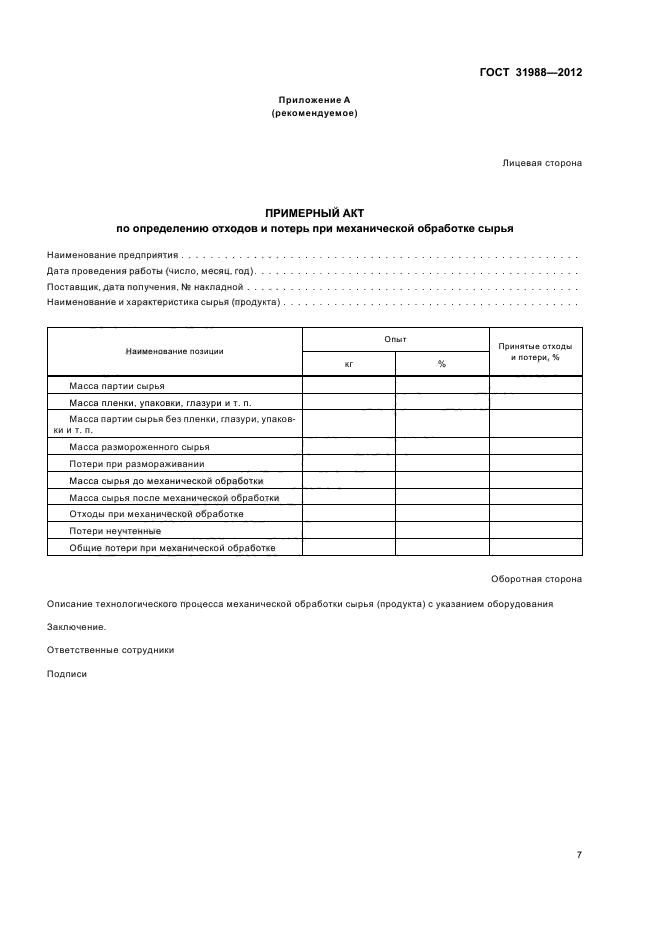 Продолжение приложения 10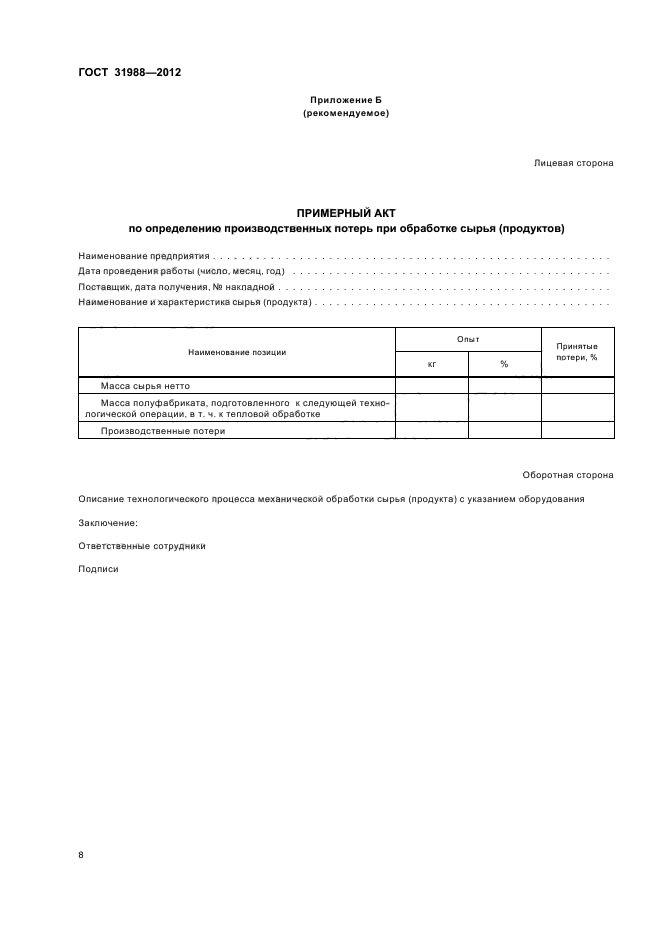 Продолжение приложения 10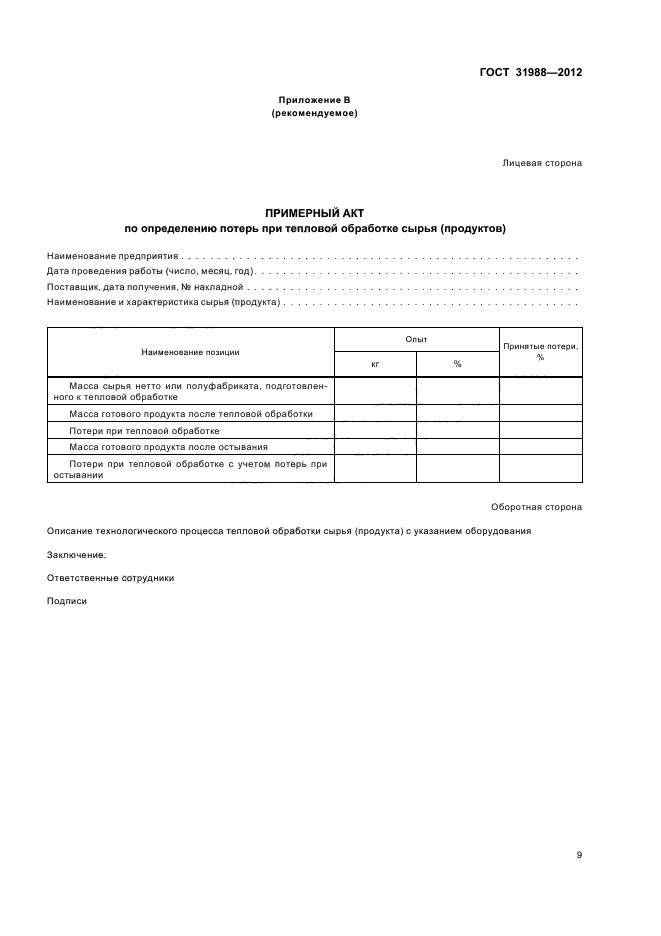 Приложение 11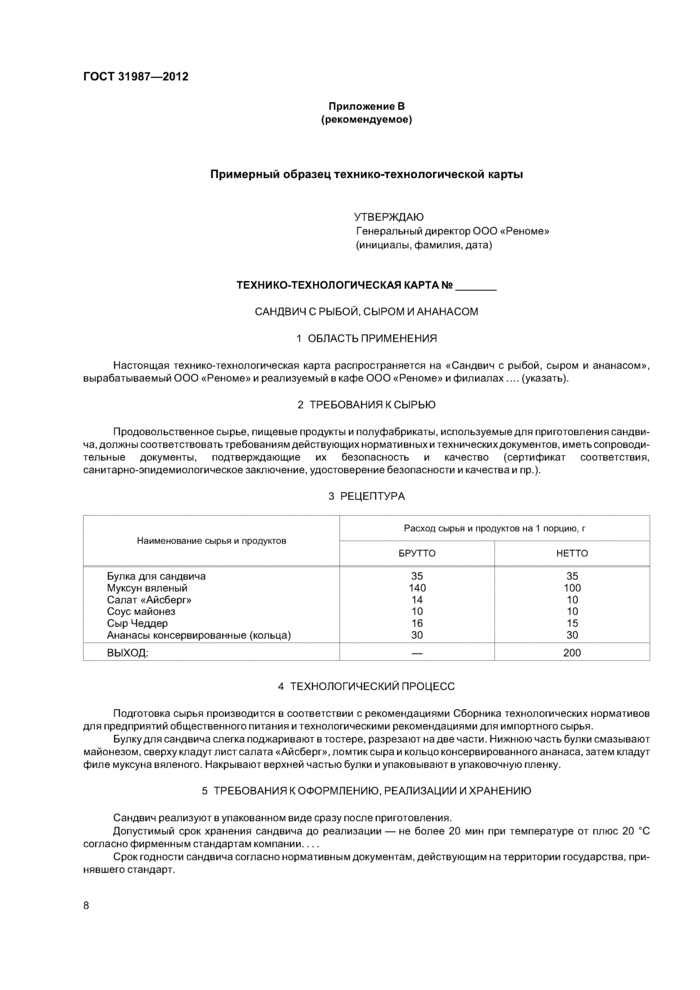 Продолжение приложения 11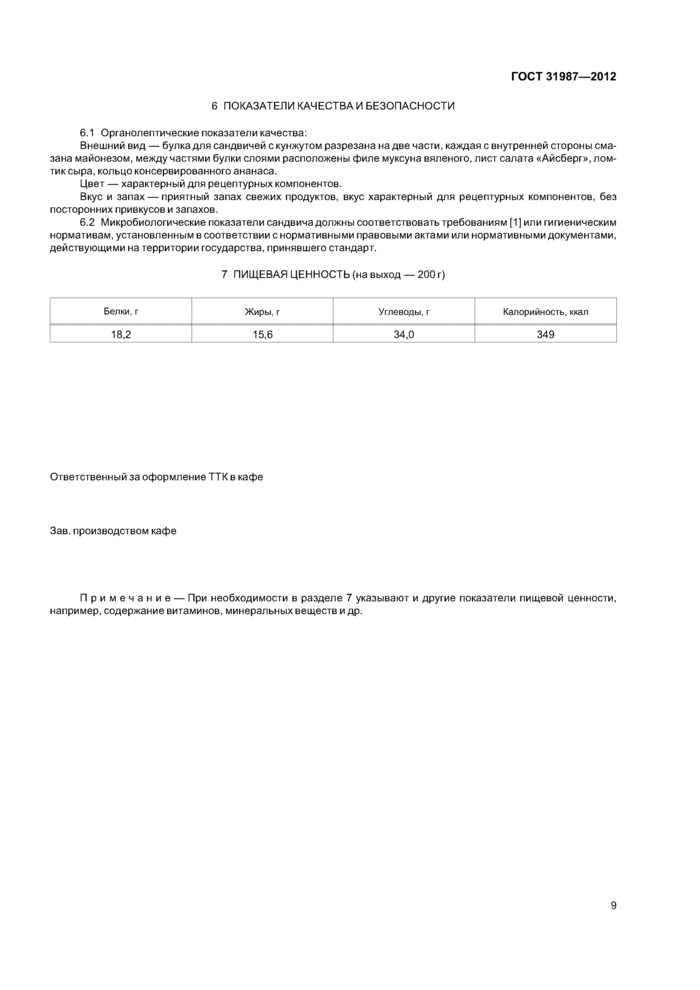 Приложение 12Технологическая схема – это графический технологический документ, который отдельно или совместно с другими технологическими документами определяет технологический процесс или составную часть процесса при изготовлении блюд, кулинарных или кондитерских изделий.Технологическая схема содержит составные части технологического процесса приготовления блюд, кулинарных или кондитерских изделий, являющиеся элементами схемы.Элементы технологической схемы включают: сырье, продукты и полуфабрикаты, используемые в процессе производства данного вида продукции, а также отдельные операции технологического процесса и линии связи между ними.При составлении технологической схемы следует выполнять следующие требования:Все продукты и полуфабрикаты, используемые в процессе производства данного блюда, кулинарного или кондитерского изделия должны быть расположены в верхней части схемы.Основной продукт (полуфабрикат) располагают по центру, остальные продукты (полуфабрикаты) по мере соединения с основным.Для каждого продукта (полуфабриката) должны быть указаны основные характеристики: кондиция, термическое состояние, степень обработанности и т.п.Отдельные операции технологического процесса указываются в технологической схеме глаголами неопределенной формы, в повелительном наклонении.Обязательно указываются временные, температурные и другие параметры операций.Линии связи, соединяющие элементы технологической схемы должны иметь наименьшее количество изломов, причем расстояние между параллельными линиями связи должно быть не менее . Пересечение линий связи не допускается.Каждой операции технологического процесса, изображенной в схеме присваивается цифровое позиционное обозначение, которое проставляется рядом с операцией. Операции технологического процесса, с присвоенными им позиционными обозначениями заносятся в таблицу операционного действия, прилагаемую к технологической схеме.Таблица операционного действия содержит следующие элементы: позиционное обозначение; наименование операций; количество операций; примечания (содержат перечень оборудования, используемого в процессе производства данного блюда, кулинарного или кондитерского изделия и указание цеха или участка производства, в котором производится его приготовление).Технологическая схема должна содержать требования, предъявляемые к оформлению и подаче блюда (температуру подачи, посуду и приборы, используемые для подачи блюда).Обязательным является указание названия блюда, кулинарного или кондитерского изделия, для которого составляется технологическая схема.Продолжение приложения 13Технологическая схема приготовления блюда «Лапшевник с творогом и тыквой»Приложение 13Расчет пищевой и энергетической ценности новых и фирменных блюд (изделий)Пищевую ценность блюда (изделия) определяют с целью проверки его соответствия рекомендуемым нормам потребности в пищевых веществах, а также для подсчета энергетической ценности пищи. Пищевая ценность блюда характеризуется качеством входящего в него сырья (продуктов), усвояемостью, степенью сбалансированности по основным пищевым веществам (белкам, жирам, углеводам). Под энергетической ценностью блюда (изделия) подразумевается доля энергии, высвобождающаяся из пищевых веществ в процессе биологического окисления, которая используется для обеспечения жизнедеятельности организма.Расчет пищевой ценности (содержания белков, жиров, углеводов) производится по таблицам справочника «Химический состав российских пищевых продуктов», в которых указано содержание белков, жиров, углеводов в 100 граммах съедобной части продукта (сырья). Расчетным путем определяют количество белков, жиров, углеводов, содержащееся в каждом из продуктов (по графе «нетто»), входящих в рецептуру блюда. Данные по содержанию в каждом продукте белков, жиров и углеводов умножают на коэффициенты усвояемости, равные для белков – 84,5%; жиров – 94%; углеводов – 95,6%.Количество белков, жиров и углеводов, с учетом коэффициента их усвояемости вычисляется по формулам: - для белков: Б(Ку)=∑Б*84,5/100;             (1) - для жиров: Ж(Ку)=∑Ж*94/100;              (2) - для углеводов: У(Ку)=∑У*95,6/100.       (3),Где Б(Ку), Ж(Ку), У(Ку) – белки, жиры и углеводы, с учетом коэффициента их усвояемости, соответственно.∑Б, ∑Ж, ∑У – Сумма белков, жиров и углеводов всех продуктов, входящих в блюдо.Энергетическую ценность блюда определяют, умножая количество усвояемых белков, жиров и углеводов на соответствующие коэффициенты энергетической ценности, равные для белков – 4; для жиров – 9; для углеводов – 3,8 ккал/г.ЭЦ = Б(Ку)*4+Ж(Ку)*9+У(Ку)*3,8         (4), Где ЭЦ – энергетическая ценность.Если блюдо (изделие) подвергается тепловой обработке, то при расчете пищевой и энергетической учитывают потери при тепловой обработке, приведенные также в таблицах справочника «Химический состав российских пищевых продуктов». Расчеты свести в таблицу М.1.Таблица М.1 - Расчет содержания основных пищевых веществ и энергетической ценности блюда__________________                                 Название блюдаУнифицированная  форма  № ОП-1 Утверждена  постановлением  Госкомстата России  от 25.12.1998  № 132КОНТРОЛЬ КАЧЕСТВА                                         Таблица 1 - Шкала оценки качества                                                                                              ________________________________Название блюда                                                     Таблица 2 – Контроль качества выпускаемой продукцииПРИЛОЖЕНИЕ 17Планировка горячего цеха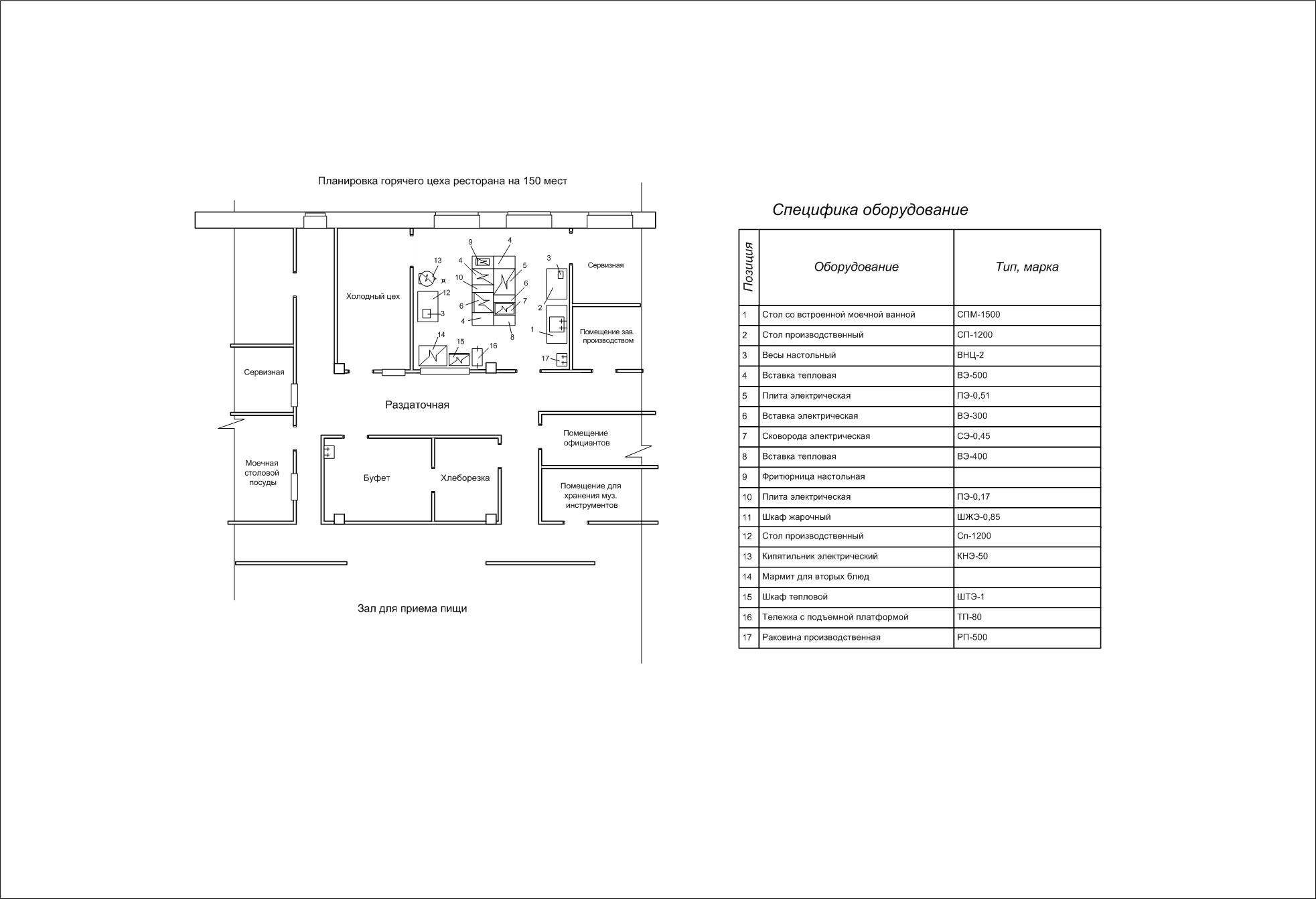 Спецификация оборудованияПРИЛОЖЕНИЕ 18КРИТЕРИИ ОЦЕНКИ ДИПЛОМНЫХ РАБОТПРИЛОЖЕНИЕ Перечень технологического оборудованияПриложение Введение 1.  Организация выполнения выпускной квалификационной работы2. Руководство дипломной работой3. Выполнение и оформление дипломной работы4. Требования к объему  структурных элементов  дипломной работы5. Допуск к защите дипломной работы6. Защита дипломной работы7. Содержание разделов дипломной работыРекомендуемая литератураПриложение Приложение  1 Темы дипломных работПриложение  2 Календарный план защиты ДРПриложение  3 Отзыв Приложение  4  Титульный листПриложение  5  Задание Приложение  6 РецензияПриложение  7 СодержаниеПриложение  8 НормоконтрольПриложение 9 Пример разработки доклада для защиты и оформление компьютерной презентацииПриложение  10 Акты отходовПриложение  11 Технико – технологическая картаПриложение 12 Технологическая схемаПриложение  13 Расчёт пищевой и энергетической ценностиПриложение  14 Калькуляционная картаПриложение  15 Контроль качестваПриложение 16 Табель учёта рабочего времени     Приложение 17 План цеха       Приложение 18 Критерии оценки дипломных работНаименование продуктовНормативная документацияПоказатели качестваНедопустимые дефекты1234мясо говядиныПродолжение таблицы 2.1Продолжение таблицы 2.1Продолжение таблицы 2.1Продолжение таблицы 2.11234Лук репчатый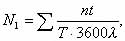 (2.4)* Масса пассерованного лука* Масса пассерованного лука№п/п№п/пНаименование этапов работыСрок выполненияэтапов работыПримечаниеВведение22.05.20Глава 1. Теоретическая часть «Характеристика исследуемого предприятия»25.05.20Глава 2. Практическая часть «Оперативное планирование работы структурного подразделения»05.06.20П.2.1-2.3П.2.4-2.7П.2.8-2.11Глава 3. Ведение учетно-отчетной документацииГлава 3. Ведение учетно-отчетной документации10.06.20ЗаключениеЗаключение12.06.20Список использованной литературыСписок использованной литературы12.06.20Оформление дипломной работыОформление дипломной работы12.06.20№Наимено-вание ОКХарактеристика сформированных ОК в выпускной квалификационной работеОК 1Понимать сущность и социальную значимость своей будущей профессии, проявлять к ней устойчивый интерес.ОК 2Организовывать собственную деятельность, выбирать типовые методы и способы выполнения профессиональных задач, оценивать их эффективность и качество.ОК 3Принимать решения в стандартных и нестандартных ситуациях и нести за них ответственность.ОК 4Осуществлять поиск и использование информации, необходимой для эффективного выполнения профессиональных задач, профессионального и личностного развития.ОК 5Использовать информационно-коммуникационные технологии в профессиональной деятельности.ОК 6Работать в коллективе и команде, эффективно общаться с коллегами, руководством, потребителями.ОК 7Брать на себя ответственность за работу членов команды (подчиненных), результат выполнения заданий.ОК 8.Самостоятельно определять задачи профессионального и личностного развития, заниматься самообразованием, осознанно планировать повышение квалификации.ОК 9.Ориентироваться в условиях частой смены технологий в профессиональной деятельности.ОК 10.Исполнять воинскую обязанность, в том числе с применением полученных профессиональных знаний (для юношей).НаименованиецехаАссортимент выпускаемой продукцииМикроклимат, расположениеПеречень рабочих мест, участков, технологических линийОборудование Инвентарь, инструменты Управление, персонал Блюда Процентное соотношение                  блюд Процентное соотношение                  блюдКоличество        блюдБлюда  от общего количества, %от данной группы, %Количество        блюдХолодные блюда  рыбные  мясные  салатыГорячие закускиСупыГорячие блюдарыбные  мясныеСладкие блюда и горячие напитки…………………………Итого:100Наименование Количество потребителейНорма потребления на 1 человека в деньОбщее количествоОбщее количествоНаименование Количество потребителейНорма потребления на 1 человека в день в литрах, штукахв порциях, стаканахХолодные напитки:фруктовая вода, лминеральная вода, лнатуральный сок, лнапитоксобственного производства, лМучные кондитерские  изделия, гХлеб и хлебобулочные изделия.гВ том числе: ржаной пшеничный№п/пНаименование блюдНаименование блюдКоличество выпускаемых блюд, порцийКоличество выпускаемых блюд, порцийКоличество выпускаемых блюд, порцийКоличество выпускаемых блюд, порцийКоличество выпускаемых блюд, порцийКоличество выпускаемых блюд, порцийКоличество выпускаемых блюд, порцийОтветственный за приготовление (квалификация)№п/пНаименование и краткая характеристикаВыход, гВсего, порцийв том числе выпуск по часам*в том числе выпуск по часам*в том числе выпуск по часам*в том числе выпуск по часам*в том числе выпуск по часам*в том числе выпуск по часам*Ответственный за приготовление (квалификация)№п/пНаименование и краткая характеристикаВыход, гВсего, порций91113161820Ответственный за приготовление (квалификация)   Номеррецептуры    блюда                 Наименование блюда   Выход,гКоличествопорцийХолодные блюда и закуски………………….…………Горячиезакуски……..……………….СупыГорячие блюдаСладкие блюдаГорячие напиткиХолодные напиткиМучные кондитерские изделия№п/пБлюда и гарнирыБлюда и гарнирыБлюда и гарнирыКоличество порцийЦена продажи одной порции,руб.Сумма,руб.№п/пНаименованиеНомер по сборнику рецептурВыход одного блюда, гКоличество порцийЦена продажи одной порции,руб.Сумма,руб.1234567Холодные блюда и закуски123…ГорячиезакускиСупыГорячие блюдаСладкие блюдаГорячие напиткиХолодные напиткиМучные кондитерские изделияНаименованиепродуктов№ рецептуры№ рецептуры№ рецептуры№ рецептуры№ рецептуры№ рецептурыи т.дИтогобрутто(кг)НаименованиепродуктовНазвание блюдаНазвание блюдаНазвание блюдаНазвание блюдаНазвание блюдаНазвание блюдаи т.дИтогобрутто(кг)Наименованиепродуктовбруттобруттобруттобруттобруттобруттои т.дИтогобрутто(кг)Наименованиепродуктовна    1 п.на ---п.на 1 п.на ---п.на 1п.на ---п.и т.дИтогобрутто(кг)               Наименование блюдКол-воблюд, реализуемых за час max загрузки залаКол-воблюд, реализуемых за1/2 сменыМассаоднойпорцииг  Общая масса   продукта, кг  Общая масса   продукта, кг               Наименование блюдКол-воблюд, реализуемых за час max загрузки залаКол-воблюд, реализуемых за1/2 сменыМассаоднойпорциигза часmaxзагрузкиза1/2сменыИтого:Наименованиебульонаи продуктовНормапродуктана однупорцию,гКоличествопродуктов на всепорции,кгПлотность,кг/Объёмпродуктов,НормаводыОбъёмводыКоэффициентзаполненияпромежутковОбъёмзаполняемыйпромежутками,РасчётныйобъёмкотлалИтого:НаименованиеблюдаОбъёмоднойпорции,лКоэффициентзаполнениякотлаЧасы реализацииЧасы реализацииЧасы реализацииЧасы реализацииЧасы реализацииЧасы реализацииНаименованиеблюдаОбъёмоднойпорции,лКоэффициентзаполнениякотла10-1210-1210-12и т.д.и т.д.и т.д.НаименованиеблюдаОбъёмоднойпорции,лКоэффициентзаполнениякотлаКоличествоблюдРасчётныйобъём, Принимаемыйобъём, КоличествоблюдРасчётныйобъём, Принимаемыйобъём, Наименованиеоборудования Тип маркиКоличество  единиц   Габариты, мм   Габариты, ммПлощадьоднойединицыоборудования,Общаяплощадьзанимаемаяоборудованием,Наименованиеоборудования Тип маркиКоличество  единиц  длинаширинаПлощадьоднойединицыоборудования,Общаяплощадьзанимаемаяоборудованием,Итого:Наименование инструментов, инвентаря, посудыКоличество1.2.3.и т.д.Наименование продуктовМасса нетто 1 порции, грна 100 граммна 100 граммна 100 граммна 1 порциюна 1 порциюна 1 порциюна 1 порциюНаименование продуктовМасса нетто 1 порции, грБелки, гЖиры, гуглеводы, гБелки, гЖиры, гуглеводы, гуглеводы, гИтогоХХХИтого с учётом КУХХХХДанное числоРазряд округленияДанное число после округления38,1До 138,06,9До 17,047,84До 0,147,838,45До 0,138,532,87До 0,132,9№ОбъектПараметрыСоответствует + Не соответствует -1.Название темыСоответствует утвержденной тематике2Размер шрифта14 кегель3Название шрифтаTimes New Roman4Межстрочный интервал1,55Абзац1,256Поля (мм)Левое -20 мм, правое - 10 мм, верхнее - 20 мм, нижнее - 20 мм7Общий объем работы40-60 страниц печатного текста8Объем введения1-2 страницы9Объем основной части30 – 40 страниц10Объем заключения2 – 3 страницы11Нумерация страницСквозная, в нижней части листа, справа арабскими цифрами, на титульном листе стр. не указываются12Последовательность структурных частей работыТитульный лист, Задание на ВКР (дипломную работу), Содержание, Введение, Основная часть, Заключение, Список литературы, Приложение.13Оформление структурных частей работыКаждая структурная часть начинается с новой страницы. Наименования приводятся с абзацным отступом с прописной буквы. Расстояние между названием и текстом - две строки. Точка в конце наименования не ставится14Структура основной частиВыдержана15Количество и оформление использованной литературы15 - 20 библиографических, справочных и литературных источников, интернет – ресурсов16Наличие и оформление приложенийОбязательны17Оформление содержания и ссылок на литературуСодержание включает в себя заголовки всех, глав, параграфов, приложений с указанием начальных страниц18Оформление таблицРасполагаются после упоминания в тексте19Оформление рисунковРасполагаются после упоминания в тексте20СсылкиКоличество ссылок в тексте соответствует списку использованной литературыПоз.Наименование операцийКоличествоПримечание1Промывание4ВМ, ОЦ2Нарезание1ОЦ, СП-12003Варка1ГЦ, ПЭ-0,174Очистка2ОЦ, СП-12005Запекание1ГЦ, ШЖЭ – 1СырьеМасса нетто 1 порции, грМасса в 100 грМасса в 100 грМасса в 100 грМасса в 1 порции, грМасса в 1 порции, грМасса в 1 порции, грСырьеМасса нетто 1 порции, грБЖУБЖУИтого с учётом КУ:КодФорма по ОКУДФорма по ОКУДФорма по ОКУД0330501МОУ «Гимназия №2» им. М. ВахитоваМОУ «Гимназия №2» им. М. Вахитова     по ОКПОорганизацияСтоловаяорганизацияСтоловаяструктурное подразделение	Салат из свежей капусты с яблокамиструктурное подразделение	Салат из свежей капусты с яблоками  Вид деятельности по ОКДП                                                        наименование блюда  Номер блюда по сборнику рецептур, ТТК, СТП  Номер блюда по сборнику рецептур, ТТК, СТПВид операцииВид операцииВид операцииНомердокументаДатасоставленияКАЛЬКУЛЯЦИОННАЯ  КАРТОЧКАПорядковый номер калькуляции,дата утвержденияПорядковый номер калькуляции,дата утвержденияПорядковый номер калькуляции,дата утверждения№ 1от «___» ________________ г.№ 1от «___» ________________ г.№ 1от «___» ________________ г.№ 2от «___» ________________ г.№ 2от «___» ________________ г.№ 2от «___» ________________ г.№ 3от «___» ________________ г.№ 3от «___» ________________ г.№ 3от «___» ________________ г.№ 4от «___» ________________ г.№ 4от «___» ________________ г.№ 4от «___» ________________ г.№ 5от «___» ________________ г.№ 5от «___» ________________ г.№ 5от «___» ________________ г.№ 6от «___» ________________ г.№ 6от «___» ________________ г.№ 6от «___» ________________ г.№п/пПродуктыПродуктынорма,кг.цена,руб.коп.сумма,руб.коп.норма,кг.цена,руб.коп.сумма,руб.коп.норма,кг.цена,руб.коп.сумма,руб.коп.норма,кг.цена,руб.коп.сумма,руб.коп.норма,кг.цена,руб.коп.сумма,руб.коп.норма,кг.цена,руб.коп.сумма,руб.коп.№п/пнаименованиекоднорма,кг.цена,руб.коп.сумма,руб.коп.норма,кг.цена,руб.коп.сумма,руб.коп.норма,кг.цена,руб.коп.сумма,руб.коп.норма,кг.цена,руб.коп.сумма,руб.коп.норма,кг.цена,руб.коп.сумма,руб.коп.норма,кг.цена,руб.коп.сумма,руб.коп.1234567891011121314151617181920211Капуста свежая 	56,310,000,562Морковь 18,810,000,23Яблоки свежие 3,5735,000,124Лук репчатый 6,010,000,065Сахар 5,029,000,156Масло растительное 5,045,000,227Соль 2,08,500,017Общая стоимость сырьевого набора на 100 блюдОбщая стоимость сырьевого набора на 100 блюдОбщая стоимость сырьевого набора на 100 блюдХХ1,40ХХХХХХХХХХНаценка ____________________ %,  руб.коп.Наценка ____________________ %,  руб.коп.Наценка ____________________ %,  руб.коп.303030Цена продажи блюда,  руб.коп.Цена продажи блюда,  руб.коп.Цена продажи блюда,  руб.коп.4,204,204,20Выход одного блюда в готовом виде, грамм Выход одного блюда в готовом виде, грамм Выход одного блюда в готовом виде, грамм 100100100Заведующий производствомЗаведующий производствомподписьСадыкова Э.Ф.Садыкова Э.Ф.Садыкова Э.Ф.Калькуляцию составилКалькуляцию составилподписьСадыкова Э.Ф.Садыкова Э.Ф.Садыкова Э.Ф.УТВЕРЖДАЮРуководитель организацииУТВЕРЖДАЮРуководитель организацииподписьНаименованиепоказателяТребование к качествуВозможные дефектыВнешний видЦветКонсистенцияЗапахВкусДополнительные показателиЭтапы контроляОтветственное лицо или группа лиц (должность)Точки контроляНормативно-техническая документацияОперативные действия при невыполнении контролируемых качественных показателейВходнойОперационныйВыходнойУнифицированная форма № Т-13
Утверждена постановлением Госкомстата России от 05.01.2004 № 1Унифицированная форма № Т-13
Утверждена постановлением Госкомстата России от 05.01.2004 № 1Унифицированная форма № Т-13
Утверждена постановлением Госкомстата России от 05.01.2004 № 1Унифицированная форма № Т-13
Утверждена постановлением Госкомстата России от 05.01.2004 № 1Унифицированная форма № Т-13
Утверждена постановлением Госкомстата России от 05.01.2004 № 1Унифицированная форма № Т-13
Утверждена постановлением Госкомстата России от 05.01.2004 № 1Унифицированная форма № Т-13
Утверждена постановлением Госкомстата России от 05.01.2004 № 1Унифицированная форма № Т-13
Утверждена постановлением Госкомстата России от 05.01.2004 № 1Унифицированная форма № Т-13
Утверждена постановлением Госкомстата России от 05.01.2004 № 1Унифицированная форма № Т-13
Утверждена постановлением Госкомстата России от 05.01.2004 № 1Унифицированная форма № Т-13
Утверждена постановлением Госкомстата России от 05.01.2004 № 1Унифицированная форма № Т-13
Утверждена постановлением Госкомстата России от 05.01.2004 № 1Унифицированная форма № Т-13
Утверждена постановлением Госкомстата России от 05.01.2004 № 1Унифицированная форма № Т-13
Утверждена постановлением Госкомстата России от 05.01.2004 № 1Унифицированная форма № Т-13
Утверждена постановлением Госкомстата России от 05.01.2004 № 1Унифицированная форма № Т-13
Утверждена постановлением Госкомстата России от 05.01.2004 № 1Унифицированная форма № Т-13
Утверждена постановлением Госкомстата России от 05.01.2004 № 1Унифицированная форма № Т-13
Утверждена постановлением Госкомстата России от 05.01.2004 № 1Унифицированная форма № Т-13
Утверждена постановлением Госкомстата России от 05.01.2004 № 1Унифицированная форма № Т-13
Утверждена постановлением Госкомстата России от 05.01.2004 № 1Унифицированная форма № Т-13
Утверждена постановлением Госкомстата России от 05.01.2004 № 1Унифицированная форма № Т-13
Утверждена постановлением Госкомстата России от 05.01.2004 № 1Унифицированная форма № Т-13
Утверждена постановлением Госкомстата России от 05.01.2004 № 1Унифицированная форма № Т-13
Утверждена постановлением Госкомстата России от 05.01.2004 № 1Унифицированная форма № Т-13
Утверждена постановлением Госкомстата России от 05.01.2004 № 1Унифицированная форма № Т-13
Утверждена постановлением Госкомстата России от 05.01.2004 № 1Унифицированная форма № Т-13
Утверждена постановлением Госкомстата России от 05.01.2004 № 1Унифицированная форма № Т-13
Утверждена постановлением Госкомстата России от 05.01.2004 № 1Унифицированная форма № Т-13
Утверждена постановлением Госкомстата России от 05.01.2004 № 1Унифицированная форма № Т-13
Утверждена постановлением Госкомстата России от 05.01.2004 № 1Унифицированная форма № Т-13
Утверждена постановлением Госкомстата России от 05.01.2004 № 1Унифицированная форма № Т-13
Утверждена постановлением Госкомстата России от 05.01.2004 № 1Унифицированная форма № Т-13
Утверждена постановлением Госкомстата России от 05.01.2004 № 1Унифицированная форма № Т-13
Утверждена постановлением Госкомстата России от 05.01.2004 № 1Унифицированная форма № Т-13
Утверждена постановлением Госкомстата России от 05.01.2004 № 1Унифицированная форма № Т-13
Утверждена постановлением Госкомстата России от 05.01.2004 № 1Унифицированная форма № Т-13
Утверждена постановлением Госкомстата России от 05.01.2004 № 1Унифицированная форма № Т-13
Утверждена постановлением Госкомстата России от 05.01.2004 № 1Унифицированная форма № Т-13
Утверждена постановлением Госкомстата России от 05.01.2004 № 1Унифицированная форма № Т-13
Утверждена постановлением Госкомстата России от 05.01.2004 № 1Унифицированная форма № Т-13
Утверждена постановлением Госкомстата России от 05.01.2004 № 1Унифицированная форма № Т-13
Утверждена постановлением Госкомстата России от 05.01.2004 № 1Унифицированная форма № Т-13
Утверждена постановлением Госкомстата России от 05.01.2004 № 1Унифицированная форма № Т-13
Утверждена постановлением Госкомстата России от 05.01.2004 № 1Унифицированная форма № Т-13
Утверждена постановлением Госкомстата России от 05.01.2004 № 1Унифицированная форма № Т-13
Утверждена постановлением Госкомстата России от 05.01.2004 № 1Унифицированная форма № Т-13
Утверждена постановлением Госкомстата России от 05.01.2004 № 1Унифицированная форма № Т-13
Утверждена постановлением Госкомстата России от 05.01.2004 № 1Унифицированная форма № Т-13
Утверждена постановлением Госкомстата России от 05.01.2004 № 1Унифицированная форма № Т-13
Утверждена постановлением Госкомстата России от 05.01.2004 № 1Унифицированная форма № Т-13
Утверждена постановлением Госкомстата России от 05.01.2004 № 1Унифицированная форма № Т-13
Утверждена постановлением Госкомстата России от 05.01.2004 № 1Унифицированная форма № Т-13
Утверждена постановлением Госкомстата России от 05.01.2004 № 1Унифицированная форма № Т-13
Утверждена постановлением Госкомстата России от 05.01.2004 № 1Унифицированная форма № Т-13
Утверждена постановлением Госкомстата России от 05.01.2004 № 1Унифицированная форма № Т-13
Утверждена постановлением Госкомстата России от 05.01.2004 № 1Унифицированная форма № Т-13
Утверждена постановлением Госкомстата России от 05.01.2004 № 1Унифицированная форма № Т-13
Утверждена постановлением Госкомстата России от 05.01.2004 № 1Унифицированная форма № Т-13
Утверждена постановлением Госкомстата России от 05.01.2004 № 1Унифицированная форма № Т-13
Утверждена постановлением Госкомстата России от 05.01.2004 № 1Унифицированная форма № Т-13
Утверждена постановлением Госкомстата России от 05.01.2004 № 1Унифицированная форма № Т-13
Утверждена постановлением Госкомстата России от 05.01.2004 № 1Унифицированная форма № Т-13
Утверждена постановлением Госкомстата России от 05.01.2004 № 1КодКодКодКодКодКодКодФорма по ОКУДФорма по ОКУДФорма по ОКУДФорма по ОКУДФорма по ОКУДФорма по ОКУД0301008030100803010080301008030100803010080301008по ОКПОпо ОКПОпо ОКПОнаименование организациинаименование организациинаименование организациинаименование организациинаименование организациинаименование организациинаименование организациинаименование организациинаименование организациинаименование организациинаименование организациинаименование организациинаименование организациинаименование организациинаименование организациинаименование организациинаименование организациинаименование организациинаименование организациинаименование организациинаименование организациинаименование организациинаименование организациинаименование организациинаименование организациинаименование организациинаименование организациинаименование организациинаименование организациинаименование организациинаименование организациинаименование организациинаименование организациинаименование организациинаименование организациинаименование организациинаименование организациинаименование организациинаименование организациинаименование организациинаименование организациинаименование организациинаименование организациинаименование организациинаименование организациинаименование организациинаименование организациинаименование организациинаименование организациинаименование организациинаименование организациинаименование организациинаименование организацииструктурное подразделениеструктурное подразделениеструктурное подразделениеструктурное подразделениеструктурное подразделениеструктурное подразделениеструктурное подразделениеструктурное подразделениеструктурное подразделениеструктурное подразделениеструктурное подразделениеструктурное подразделениеструктурное подразделениеструктурное подразделениеструктурное подразделениеструктурное подразделениеструктурное подразделениеструктурное подразделениеструктурное подразделениеструктурное подразделениеструктурное подразделениеструктурное подразделениеструктурное подразделениеструктурное подразделениеструктурное подразделениеструктурное подразделениеструктурное подразделениеструктурное подразделениеструктурное подразделениеструктурное подразделениеструктурное подразделениеструктурное подразделениеструктурное подразделениеструктурное подразделениеструктурное подразделениеструктурное подразделениеструктурное подразделениеструктурное подразделениеструктурное подразделениеструктурное подразделениеструктурное подразделениеструктурное подразделениеструктурное подразделениеструктурное подразделениеструктурное подразделениеструктурное подразделениеструктурное подразделениеструктурное подразделениеструктурное подразделениеструктурное подразделениеструктурное подразделениеструктурное подразделениеструктурное подразделениеНомер документаНомер документаНомер документаНомер документаНомер документаНомер документаНомер документаНомер документаНомер документаДата составленияДата составленияДата составленияДата составленияОтчетный периодОтчетный периодОтчетный периодОтчетный периодОтчетный периодОтчетный периодОтчетный периодОтчетный периодОтчетный периодОтчетный периодОтчетный периодОтчетный периодОтчетный периодОтчетный периодОтчетный периодОтчетный периодОтчетный периодОтчетный периодНомер документаНомер документаНомер документаНомер документаНомер документаНомер документаНомер документаНомер документаНомер документаДата составленияДата составленияДата составленияДата составлениясссссссссспопопопопопопопоТАБЕЛЬТАБЕЛЬТАБЕЛЬТАБЕЛЬУЧЕТА РАБОЧЕГО ВРЕМЕНИУЧЕТА РАБОЧЕГО ВРЕМЕНИУЧЕТА РАБОЧЕГО ВРЕМЕНИУЧЕТА РАБОЧЕГО ВРЕМЕНИУЧЕТА РАБОЧЕГО ВРЕМЕНИУЧЕТА РАБОЧЕГО ВРЕМЕНИУЧЕТА РАБОЧЕГО ВРЕМЕНИУЧЕТА РАБОЧЕГО ВРЕМЕНИУЧЕТА РАБОЧЕГО ВРЕМЕНИУЧЕТА РАБОЧЕГО ВРЕМЕНИУЧЕТА РАБОЧЕГО ВРЕМЕНИУЧЕТА РАБОЧЕГО ВРЕМЕНИУЧЕТА РАБОЧЕГО ВРЕМЕНИУЧЕТА РАБОЧЕГО ВРЕМЕНИУЧЕТА РАБОЧЕГО ВРЕМЕНИ
Номер по порядку
Фамилия, инициалы, должность (специальность, профессия)
Фамилия, инициалы, должность (специальность, профессия)
Фамилия, инициалы, должность (специальность, профессия)
Фамилия, инициалы, должность (специальность, профессия)
Табельный номерОтметки о явках и неявках на работу по числам месяцаОтметки о явках и неявках на работу по числам месяцаОтметки о явках и неявках на работу по числам месяцаОтметки о явках и неявках на работу по числам месяцаОтметки о явках и неявках на работу по числам месяцаОтметки о явках и неявках на работу по числам месяцаОтметки о явках и неявках на работу по числам месяцаОтметки о явках и неявках на работу по числам месяцаОтметки о явках и неявках на работу по числам месяцаОтметки о явках и неявках на работу по числам месяцаОтметки о явках и неявках на работу по числам месяцаОтметки о явках и неявках на работу по числам месяцаОтметки о явках и неявках на работу по числам месяцаОтметки о явках и неявках на работу по числам месяцаОтметки о явках и неявках на работу по числам месяцаОтметки о явках и неявках на работу по числам месяцаОтметки о явках и неявках на работу по числам месяцаОтметки о явках и неявках на работу по числам месяцаОтметки о явках и неявках на работу по числам месяцаОтметки о явках и неявках на работу по числам месяцаОтметки о явках и неявках на работу по числам месяцаОтметки о явках и неявках на работу по числам месяцаОтметки о явках и неявках на работу по числам месяцаОтметки о явках и неявках на работу по числам месяцаОтметки о явках и неявках на работу по числам месяцаОтметки о явках и неявках на работу по числам месяцаОтметки о явках и неявках на работу по числам месяцаОтработано заОтработано заОтработано заОтработано заОтработано заДанные для начисления заработной платы по видам и направлениям затратДанные для начисления заработной платы по видам и направлениям затратДанные для начисления заработной платы по видам и направлениям затратДанные для начисления заработной платы по видам и направлениям затратДанные для начисления заработной платы по видам и направлениям затратДанные для начисления заработной платы по видам и направлениям затратДанные для начисления заработной платы по видам и направлениям затратДанные для начисления заработной платы по видам и направлениям затратДанные для начисления заработной платы по видам и направлениям затратДанные для начисления заработной платы по видам и направлениям затратДанные для начисления заработной платы по видам и направлениям затратДанные для начисления заработной платы по видам и направлениям затратДанные для начисления заработной платы по видам и направлениям затратДанные для начисления заработной платы по видам и направлениям затратНеявки по причинамНеявки по причинамНеявки по причинамНеявки по причинамНеявки по причинамНеявки по причинамНеявки по причинамНеявки по причинамНеявки по причинамНеявки по причинамНеявки по причинам
Номер по порядку
Фамилия, инициалы, должность (специальность, профессия)
Фамилия, инициалы, должность (специальность, профессия)
Фамилия, инициалы, должность (специальность, профессия)
Фамилия, инициалы, должность (специальность, профессия)
Табельный номер123444556789991010111112121213141515ХХполовину месяца(I, II)половину месяца(I, II)половину месяца(I, II)половину месяца(I, II)месяцкод вида оплатыкод вида оплатыкод вида оплатыкод вида оплатыкод вида оплатыкод вида оплатыкод вида оплатыкод вида оплатыкод вида оплатыкод вида оплатыкод вида оплатыкод вида оплатыкод вида оплатыкод вида оплатыкодкоддни
(часы)дни
(часы)дни
(часы)кодкодкоддни
(часы)дни
(часы)дни
(часы)
Номер по порядку
Фамилия, инициалы, должность (специальность, профессия)
Фамилия, инициалы, должность (специальность, профессия)
Фамилия, инициалы, должность (специальность, профессия)
Фамилия, инициалы, должность (специальность, профессия)
Табельный номер123444556789991010111112121213141515ХХполовину месяца(I, II)половину месяца(I, II)половину месяца(I, II)половину месяца(I, II)месяцкодкоддни
(часы)дни
(часы)дни
(часы)кодкодкоддни
(часы)дни
(часы)дни
(часы)
Номер по порядку
Фамилия, инициалы, должность (специальность, профессия)
Фамилия, инициалы, должность (специальность, профессия)
Фамилия, инициалы, должность (специальность, профессия)
Фамилия, инициалы, должность (специальность, профессия)
Табельный номер123444556789991010111112121213141515ХХполовину месяца(I, II)половину месяца(I, II)половину месяца(I, II)половину месяца(I, II)месяцкорреспондирующий счеткорреспондирующий счеткорреспондирующий счеткорреспондирующий счеткорреспондирующий счеткорреспондирующий счеткорреспондирующий счеткорреспондирующий счеткорреспондирующий счеткорреспондирующий счеткорреспондирующий счеткорреспондирующий счеткорреспондирующий счеткорреспондирующий счеткодкоддни
(часы)дни
(часы)дни
(часы)кодкодкоддни
(часы)дни
(часы)дни
(часы)
Номер по порядку
Фамилия, инициалы, должность (специальность, профессия)
Фамилия, инициалы, должность (специальность, профессия)
Фамилия, инициалы, должность (специальность, профессия)
Фамилия, инициалы, должность (специальность, профессия)
Табельный номер123444556789991010111112121213141515ХХполовину месяца(I, II)половину месяца(I, II)половину месяца(I, II)половину месяца(I, II)месяцкодкоддни
(часы)дни
(часы)дни
(часы)кодкодкоддни
(часы)дни
(часы)дни
(часы)
Номер по порядку
Фамилия, инициалы, должность (специальность, профессия)
Фамилия, инициалы, должность (специальность, профессия)
Фамилия, инициалы, должность (специальность, профессия)
Фамилия, инициалы, должность (специальность, профессия)
Табельный номер161718191919202021222324242425252626272727282930303131дниднидниднидникод вида оплатыкод вида оплатыкорреспондирующий счетдни (часы)код вида оплатыкод вида оплатыкорреспондирующий счеткорреспондирующий счеткорреспондирующий счеткорреспондирующий счетдни (часы)дни (часы)дни (часы)дни (часы)кодкоддни
(часы)дни
(часы)дни
(часы)кодкодкоддни
(часы)дни
(часы)дни
(часы)
Номер по порядку
Фамилия, инициалы, должность (специальность, профессия)
Фамилия, инициалы, должность (специальность, профессия)
Фамилия, инициалы, должность (специальность, профессия)
Фамилия, инициалы, должность (специальность, профессия)
Табельный номер161718191919202021222324242425252626272727282930303131часычасычасычасычасыкод вида оплатыкод вида оплатыкорреспондирующий счетдни (часы)код вида оплатыкод вида оплатыкорреспондирующий счеткорреспондирующий счеткорреспондирующий счеткорреспондирующий счетдни (часы)дни (часы)дни (часы)дни (часы)кодкоддни
(часы)дни
(часы)дни
(часы)кодкодкоддни
(часы)дни
(часы)дни
(часы)12222344444444444444444444444444455556778977888899991010111111121212131313XX1 XXXX2 XXОтветственное лицо Ответственное лицо Ответственное лицо должностьдолжностьдолжностьдолжностьдолжностьдолжностьдолжностьличная подписьличная подписьличная подписьличная подписьличная подписьличная подписьличная подписьрасшифровка подписирасшифровка подписирасшифровка подписирасшифровка подписирасшифровка подписирасшифровка подписирасшифровка подписирасшифровка подписирасшифровка подписирасшифровка подписирасшифровка подписирасшифровка подписирасшифровка подписиРуководитель структурного подразделения Руководитель структурного подразделения Руководитель структурного подразделения Руководитель структурного подразделения Руководитель структурного подразделения Руководитель структурного подразделения Руководитель структурного подразделения Руководитель структурного подразделения Руководитель структурного подразделения Руководитель структурного подразделения Руководитель структурного подразделения """20г.должностьдолжностьдолжностьдолжностьдолжностьдолжностьдолжностьдолжностьдолжностьдолжностьличная подписьличная подписьличная подписьличная подписьличная подписьличная подписьличная подписьличная подписьличная подписьрасшифровка подписирасшифровка подписирасшифровка подписирасшифровка подписирасшифровка подписирасшифровка подписирасшифровка подписирасшифровка подписиРаботник кадровой службы Работник кадровой службы Работник кадровой службы Работник кадровой службы Работник кадровой службы Работник кадровой службы Работник кадровой службы Работник кадровой службы Работник кадровой службы """20г.должностьдолжностьдолжностьдолжностьдолжностьдолжностьдолжностьдолжностьдолжностьдолжностьличная подписьличная подписьличная подписьличная подписьличная подписьличная подписьличная подписьличная подписьличная подписьрасшифровка подписирасшифровка подписирасшифровка подписирасшифровка подписирасшифровка подписирасшифровка подписирасшифровка подписирасшифровка подписиПозицияОборудованиеТип, маркаПлита электрическая ПЭП – 0,48МШкаф жарочный электрическийШЖЭСМ – 2К Сковорода электрическяСЭСМ – 0,2Пищеварочный котёлКПЭ – 60 -1АХолодильный шкаф ШХ-0,8Машина протирочная-резательнаяМПР – 350 МВесынастольные порционные CAS SW-251020Производственные столы СП-1200Холодильник Pozis – Мир – 121-2№п/пКритерии оценки дипломных работПоказатели, составляющие критерийПоказатели, составляющие критерийКол-во баллов123341Содержательностьрассматриваемой работыСоответствие темы содержанию	Полнота раскрытия темы	Наличие проблематики и ее разрешенность	Использование терминологии	Применение методов исследования	1111152Владение материалом, изложенным в работеТематическое знание дисциплины                       Знание специальной терминологии                      Конструктивные ответы на вопросы                    Содержательность ответов                                    Лаконичность ответов                                           1111153Умение выделить и обосновать основные достоинства работыУмение выделить новизну темы,	Умение выделить актуальность, 	Умение обосновать новизну темы,	Умение обосновать актуальность, 	Умение выделить и обосновать практическую значимость                                                  1111154Умение грамотно и четко представить (презентовать) работу в ходе защитыУмение структурировать работу	Умение изложить основные этапы ее проведения                                                              Умение раскрыть проблематику работы	Умение обосновать результаты	Владение риторикой	1111155Наличие авторской позиции, изложенной в работеНаличие обобщений                                               Наличие выводов в работе Наличие авторской позиции в работеУмение раскрыть авторскую позицию,        изложенную в работе                                            Умение доказать авторскую позицию,изложенную в работе                                            1111156СоблюдениерегламентаУмение правильно распределять время на введение                                                            основную часть, заключение                                                              Умение раскрыть значимость своих предложений                                                           Умение лаконично отвечать на вопросы                                11157Научность работыНаучность языка изложения	Правильность структуры (соподчиненность)	Логика изложения – от общего к частному	Постановка проблемы, цели, задачи	Наличие аналитического материала	1111158Использование средств визуализации при презентацииИспользование вербальных средств                     Использование невербальных средств                                                    Использование проектора                                     Использование наглядных пособий                     Умение презентовать себя                                    1111159Степень самостоятельности, дисциплинированности,  и правильность оформленияВыполнение этапов дипломной работы в соответствии с планом-графиком        Высокая степень самостоятельности	Отсутствие орфографических и пунктуационных ошибок                                       Наличие логических связей между главами и параграфами работы                                               Соблюдение требований к оформлению работы в соответствии с методическими рекомендациями  по дипломному проектированию                          111115      Наименование      оборудования Тип марки   Габариты, мм   Габариты, ммПлощадьоднойединицыоборудования,      Наименование      оборудования Тип марки  длинаширинаПлощадьоднойединицыоборудования,Котёл пищеварочныйЕ100l9009000,81Котёл пищеварочныйЕ60l9009000,81Сковорода опрокидывающаясяEBR79009000,81Электрическая плита со сплошной поверхностью, духовкойETF9009000,81ФритюрницаEF9009000,81МакароноваркаEC992V9009000,81Конвекционная печьFEM1079409000,85Шкаф жарочныйдвухсекционныйШЖЭ-28408400,71Электрический мармитEBM999009000,81Нейтральная рабочая поверхностьN454509000,405УниверсальныйПриводП - II5403000,162Холодильный шкафШХ – 0,40М7507550,566Стол с охлаждаемымшкафом и горкойСОЭСМ - 316808401,411Секция низкотемпературнаяСН – 0,1512608401,058Стол секционныйпроизводственныйСП- 105010508400,882Стол секционныйпроизводственныйСП- 147014708401,23Секция - стол со встроенной моечной ваннойСМВСМ14708401,23Стойкараздаточная электрическаяСРТЭСМ14708401,23СтойкаРаздаточнаяСРСМ14708401,235Ванна моечнаяВМ – 1Б8408400,705Раковина5004000,200(организация)(организация)(организация)(организация)(организация)(организация)(организация)(организация)(организация)(организация)(организация)(организация)(организация)(организация)(организация)(организация)(организация)(организация)(организация)(организация)(организация)(организация)(организация)(организация)(организация)(организация)(структурное подразделение)(структурное подразделение)(структурное подразделение)(структурное подразделение)(структурное подразделение)(структурное подразделение)(структурное подразделение)(структурное подразделение)(структурное подразделение)(структурное подразделение)(структурное подразделение)(структурное подразделение)(структурное подразделение)(структурное подразделение)(структурное подразделение)(структурное подразделение)(структурное подразделение)(структурное подразделение)(структурное подразделение)(структурное подразделение)(структурное подразделение)(структурное подразделение)(структурное подразделение)(структурное подразделение)(структурное подразделение)(структурное подразделение)(структурное подразделение)(структурное подразделение)(структурное подразделение)(структурное подразделение)(структурное подразделение)(структурное подразделение)(структурное подразделение)(структурное подразделение)(структурное подразделение «получатель»)(структурное подразделение «получатель»)(структурное подразделение «получатель»)(структурное подразделение «получатель»)(структурное подразделение «получатель»)(структурное подразделение «получатель»)(структурное подразделение «получатель»)(структурное подразделение «получатель»)(структурное подразделение «получатель»)(структурное подразделение «получатель»)(структурное подразделение «получатель»)(структурное подразделение «получатель»)(структурное подразделение «получатель»)(структурное подразделение «получатель»)(структурное подразделение «получатель»)(структурное подразделение «получатель»)(структурное подразделение «получатель»)(структурное подразделение «получатель»)(структурное подразделение «получатель»)(структурное подразделение «получатель»)(структурное подразделение «получатель»)(структурное подразделение «получатель»)(структурное подразделение «получатель»)(структурное подразделение «получатель»)(структурное подразделение «получатель»)(структурное подразделение «получатель»)(структурное подразделение «получатель»)(структурное подразделение «получатель»)(структурное подразделение «получатель»)(структурное подразделение «получатель»)(структурное подразделение «получатель»)(структурное подразделение «получатель»)(структурное подразделение «получатель»)(структурное подразделение «получатель»)(структурное подразделение «получатель»)(структурное подразделение «получатель»)(структурное подразделение «получатель»)(структурное подразделение «получатель»)(структурное подразделение «получатель»)(структурное подразделение «получатель»)(структурное подразделение «получатель»)(структурное подразделение «получатель»)(структурное подразделение «получатель»)(структурное подразделение «получатель»)(структурное подразделение «получатель»)(структурное подразделение «получатель»)(структурное подразделение «получатель»)(структурное подразделение «получатель»)(структурное подразделение «получатель»)(структурное подразделение «получатель»)(структурное подразделение «получатель»)(структурное подразделение «получатель»)(структурное подразделение «получатель»)(структурное подразделение «получатель»)(структурное подразделение «получатель»)(структурное подразделение «получатель»)(структурное подразделение «получатель»)(структурное подразделение «получатель»)(структурное подразделение «получатель») Вид деятельности по ОКДП      Вид деятельности по ОКДП      Вид деятельности по ОКДП      Вид деятельности по ОКДП      Вид деятельности по ОКДП      Вид деятельности по ОКДП      Вид деятельности по ОКДП      Вид деятельности по ОКДП      Вид деятельности по ОКДП      Вид деятельности по ОКДП      Вид деятельности по ОКДП      Вид деятельности по ОКДП      Вид деятельности по ОКДП      Вид деятельности по ОКДП      Вид деятельности по ОКДП      Вид деятельности по ОКДП      Вид деятельности по ОКДП      Вид деятельности по ОКДП      Вид деятельности по ОКДП      Вид деятельности по ОКДП      Вид деятельности по ОКДП      Вид деятельности по ОКДП      Вид деятельности по ОКДП      Вид деятельности по ОКДП      Вид деятельности по ОКДП     НАКЛАДНАЯ НА ОТПУСК ТОВАРАНАКЛАДНАЯ НА ОТПУСК ТОВАРАНАКЛАДНАЯ НА ОТПУСК ТОВАРАНАКЛАДНАЯ НА ОТПУСК ТОВАРАНАКЛАДНАЯ НА ОТПУСК ТОВАРАНАКЛАДНАЯ НА ОТПУСК ТОВАРАНАКЛАДНАЯ НА ОТПУСК ТОВАРАНАКЛАДНАЯ НА ОТПУСК ТОВАРАНАКЛАДНАЯ НА ОТПУСК ТОВАРАНАКЛАДНАЯ НА ОТПУСК ТОВАРАНАКЛАДНАЯ НА ОТПУСК ТОВАРАНАКЛАДНАЯ НА ОТПУСК ТОВАРАНАКЛАДНАЯ НА ОТПУСК ТОВАРАНАКЛАДНАЯ НА ОТПУСК ТОВАРАНАКЛАДНАЯ НА ОТПУСК ТОВАРАНАКЛАДНАЯ НА ОТПУСК ТОВАРАНАКЛАДНАЯ НА ОТПУСК ТОВАРАНАКЛАДНАЯ НА ОТПУСК ТОВАРАНАКЛАДНАЯ НА ОТПУСК ТОВАРАНАКЛАДНАЯ НА ОТПУСК ТОВАРАНАКЛАДНАЯ НА ОТПУСК ТОВАРАНАКЛАДНАЯ НА ОТПУСК ТОВАРАНАКЛАДНАЯ НА ОТПУСК ТОВАРАНАКЛАДНАЯ НА ОТПУСК ТОВАРАНАКЛАДНАЯ НА ОТПУСК ТОВАРАНАКЛАДНАЯ НА ОТПУСК ТОВАРАНАКЛАДНАЯ НА ОТПУСК ТОВАРАНАКЛАДНАЯ НА ОТПУСК ТОВАРАНАКЛАДНАЯ НА ОТПУСК ТОВАРАНАКЛАДНАЯ НА ОТПУСК ТОВАРАНАКЛАДНАЯ НА ОТПУСК ТОВАРАНАКЛАДНАЯ НА ОТПУСК ТОВАРАНАКЛАДНАЯ НА ОТПУСК ТОВАРАНАКЛАДНАЯ НА ОТПУСК ТОВАРАНАКЛАДНАЯ НА ОТПУСК ТОВАРАНАКЛАДНАЯ НА ОТПУСК ТОВАРАНАКЛАДНАЯ НА ОТПУСК ТОВАРАНАКЛАДНАЯ НА ОТПУСК ТОВАРАНАКЛАДНАЯ НА ОТПУСК ТОВАРАНАКЛАДНАЯ НА ОТПУСК ТОВАРАНАКЛАДНАЯ НА ОТПУСК ТОВАРАНАКЛАДНАЯ НА ОТПУСК ТОВАРАНАКЛАДНАЯ НА ОТПУСК ТОВАРАНАКЛАДНАЯ НА ОТПУСК ТОВАРАНАКЛАДНАЯ НА ОТПУСК ТОВАРАНАКЛАДНАЯ НА ОТПУСК ТОВАРАНАКЛАДНАЯ НА ОТПУСК ТОВАРАНАКЛАДНАЯ НА ОТПУСК ТОВАРАНАКЛАДНАЯ НА ОТПУСК ТОВАРАНАКЛАДНАЯ НА ОТПУСК ТОВАРАНАКЛАДНАЯ НА ОТПУСК ТОВАРАНАКЛАДНАЯ НА ОТПУСК ТОВАРАНАКЛАДНАЯ НА ОТПУСК ТОВАРАНАКЛАДНАЯ НА ОТПУСК ТОВАРАНАКЛАДНАЯ НА ОТПУСК ТОВАРАНАКЛАДНАЯ НА ОТПУСК ТОВАРАНАКЛАДНАЯ НА ОТПУСК ТОВАРАНАКЛАДНАЯ НА ОТПУСК ТОВАРАНАКЛАДНАЯ НА ОТПУСК ТОВАРАНАКЛАДНАЯ НА ОТПУСК ТОВАРАНАКЛАДНАЯ НА ОТПУСК ТОВАРАНАКЛАДНАЯ НА ОТПУСК ТОВАРАНАКЛАДНАЯ НА ОТПУСК ТОВАРАНАКЛАДНАЯ НА ОТПУСК ТОВАРАНАКЛАДНАЯ НА ОТПУСК ТОВАРАНАКЛАДНАЯ НА ОТПУСК ТОВАРАНАКЛАДНАЯ НА ОТПУСК ТОВАРАНАКЛАДНАЯ НА ОТПУСК ТОВАРАНАКЛАДНАЯ НА ОТПУСК ТОВАРАНАКЛАДНАЯ НА ОТПУСК ТОВАРАНАКЛАДНАЯ НА ОТПУСК ТОВАРАНАКЛАДНАЯ НА ОТПУСК ТОВАРАНАКЛАДНАЯ НА ОТПУСК ТОВАРАНАКЛАДНАЯ НА ОТПУСК ТОВАРАНомер
документаНомер
документаНомер
документаНомер
документаНомер
документаНомер
документаНомер
документаНомер
документаНомер
документаНомер
документаНомер
документаНомер
документаНомер
документаНомер
документаНомер
документаНомер
документаНомер
документаНомер
документаНомер
документаНомер
документаНомер
документаНомер
документаНомер
документаНомер
документаНомер
документаНомер
документаНомер
документаНомер
документаНомер
документаНомер
документаНомер
документаНомер
документаНомер
документаНомер
документаНомер
документаНомер
документаНомер
документаОтпущено на основанииОтпущено на основанииОтпущено на основанииОтпущено на основанииОтпущено на основанииОтпущено на основанииОтпущено на основанииОтпущено на основанииОтпущено на основанииОтпущено на основанииОтпущено на основанииОтпущено на основанииОтпущено на основанииОтпущено на основанииОтпущено на основанииОтпущено на основанииОтпущено на основанииОтпущено на основанииОтпущено на основанииОтпущено на основанииОтпущено на основанииОтпущено на основанииОтпущено на основанииОтпущено на основанииОтпущено на основанииОтпущено на основанииОтпущено на основанииОтпущено на основанииОтпущено на основанииОтпущено на основанииОтпущено на основанииОтпущено на основанииОтпущено на основанииОтпущено на основанииОтпущено на основанииОтпущено на основанииОтпущено на основанииОтпущено на основанииОтпущено на основанииОтпущено на основанииОтпущено на основанииОтпущено на основанииОтпущено на основанииОтпущено на основанииОтпущено на основанииОтпущено на основанииОтпущено на основанииОтпущено на основанииОтпущено на основанииОтпущено на основанииОтпущено на основанииВремяотпускВремяотпускВремяотпускВремяотпускВремяотпускВремяотпускВремяотпускВремяотпускВремяотпускВремяотпускВремяотпускВремяотпускВремяотпускВремяотпускВремяотпускВремяотпускВремяотпускВремяотпускВремяотпускВремяотпускВремяотпускВремяотпускВремяотпуск(наименование, номер, дата документа)(наименование, номер, дата документа)(наименование, номер, дата документа)(наименование, номер, дата документа)(наименование, номер, дата документа)(наименование, номер, дата документа)(наименование, номер, дата документа)(наименование, номер, дата документа)(наименование, номер, дата документа)(наименование, номер, дата документа)(наименование, номер, дата документа)(наименование, номер, дата документа)(наименование, номер, дата документа)(наименование, номер, дата документа)(наименование, номер, дата документа)(наименование, номер, дата документа)(наименование, номер, дата документа)(наименование, номер, дата документа)(наименование, номер, дата документа)(наименование, номер, дата документа)(наименование, номер, дата документа)(наименование, номер, дата документа)(наименование, номер, дата документа)(наименование, номер, дата документа)(наименование, номер, дата документа)(наименование, номер, дата документа)(наименование, номер, дата документа)(наименование, номер, дата документа)(наименование, номер, дата документа)(наименование, номер, дата документа)(наименование, номер, дата документа)(наименование, номер, дата документа)(наименование, номер, дата документа)(наименование, номер, дата документа)(наименование, номер, дата документа)(наименование, номер, дата документа)(наименование, номер, дата документа)(наименование, номер, дата документа)(наименование, номер, дата документа)(наименование, номер, дата документа)(наименование, номер, дата документа)(наименование, номер, дата документа)(наименование, номер, дата документа)(наименование, номер, дата документа)(наименование, номер, дата документа)(наименование, номер, дата документа)(наименование, номер, дата документа)(наименование, номер, дата документа)(наименование, номер, дата документа)(наименование, номер, дата документа)(наименование, номер, дата документа)(наименование, номер, дата документа)(наименование, номер, дата документа)(наименование, номер, дата документа)(наименование, номер, дата документа)(наименование, номер, дата документа)(наименование, номер, дата документа)(наименование, номер, дата документа)(наименование, номер, дата документа)(наименование, номер, дата документа)(наименование, номер, дата документа)(наименование, номер, дата документа)(наименование, номер, дата документа)(наименование, номер, дата документа)(наименование, номер, дата документа)(наименование, номер, дата документа)(наименование, номер, дата документа)(наименование, номер, дата документа)(наименование, номер, дата документа)(наименование, номер, дата документа)(наименование, номер, дата документа)(наименование, номер, дата документа)(наименование, номер, дата документа)(наименование, номер, дата документа)(наименование, номер, дата документа)(наименование, номер, дата документа)(наименование, номер, дата документа)(наименование, номер, дата документа)(наименование, номер, дата документа)(наименование, номер, дата документа)(наименование, номер, дата документа)(наименование, номер, дата документа)(наименование, номер, дата документа)(наименование, номер, дата документа)(наименование, номер, дата документа)(наименование, номер, дата документа)(наименование, номер, дата документа)(наименование, номер, дата документа)(наименование, номер, дата документа)(наименование, номер, дата документа)(наименование, номер, дата документа)(наименование, номер, дата документа)(наименование, номер, дата документа)(наименование, номер, дата документа)(наименование, номер, дата документа)ЧерезЧерезЧерезЧерезЧерезЧерезЧерезЧерезЧерезЧерезЧерезЧерезЧерезЧерезЧерезЧерез(фамилия, имя, отчество материально ответственного лица)(фамилия, имя, отчество материально ответственного лица)(фамилия, имя, отчество материально ответственного лица)(фамилия, имя, отчество материально ответственного лица)(фамилия, имя, отчество материально ответственного лица)(фамилия, имя, отчество материально ответственного лица)(фамилия, имя, отчество материально ответственного лица)(фамилия, имя, отчество материально ответственного лица)(фамилия, имя, отчество материально ответственного лица)(фамилия, имя, отчество материально ответственного лица)(фамилия, имя, отчество материально ответственного лица)(фамилия, имя, отчество материально ответственного лица)(фамилия, имя, отчество материально ответственного лица)(фамилия, имя, отчество материально ответственного лица)(фамилия, имя, отчество материально ответственного лица)(фамилия, имя, отчество материально ответственного лица)(фамилия, имя, отчество материально ответственного лица)(фамилия, имя, отчество материально ответственного лица)(фамилия, имя, отчество материально ответственного лица)(фамилия, имя, отчество материально ответственного лица)(фамилия, имя, отчество материально ответственного лица)(фамилия, имя, отчество материально ответственного лица)(фамилия, имя, отчество материально ответственного лица)(фамилия, имя, отчество материально ответственного лица)(фамилия, имя, отчество материально ответственного лица)(фамилия, имя, отчество материально ответственного лица)(фамилия, имя, отчество материально ответственного лица)(фамилия, имя, отчество материально ответственного лица)(фамилия, имя, отчество материально ответственного лица)(фамилия, имя, отчество материально ответственного лица)(фамилия, имя, отчество материально ответственного лица)(фамилия, имя, отчество материально ответственного лица)(фамилия, имя, отчество материально ответственного лица)(фамилия, имя, отчество материально ответственного лица)(фамилия, имя, отчество материально ответственного лица)(фамилия, имя, отчество материально ответственного лица)(фамилия, имя, отчество материально ответственного лица)(фамилия, имя, отчество материально ответственного лица)(фамилия, имя, отчество материально ответственного лица)(фамилия, имя, отчество материально ответственного лица)(фамилия, имя, отчество материально ответственного лица)(фамилия, имя, отчество материально ответственного лица)(фамилия, имя, отчество материально ответственного лица)(фамилия, имя, отчество материально ответственного лица)(фамилия, имя, отчество материально ответственного лица)(фамилия, имя, отчество материально ответственного лица)(фамилия, имя, отчество материально ответственного лица)(фамилия, имя, отчество материально ответственного лица)(фамилия, имя, отчество материально ответственного лица)(фамилия, имя, отчество материально ответственного лица)(фамилия, имя, отчество материально ответственного лица)(фамилия, имя, отчество материально ответственного лица)(фамилия, имя, отчество материально ответственного лица)(фамилия, имя, отчество материально ответственного лица)(фамилия, имя, отчество материально ответственного лица)(фамилия, имя, отчество материально ответственного лица)(фамилия, имя, отчество материально ответственного лица)(фамилия, имя, отчество материально ответственного лица)(фамилия, имя, отчество материально ответственного лица)(фамилия, имя, отчество материально ответственного лица)(фамилия, имя, отчество материально ответственного лица)(фамилия, имя, отчество материально ответственного лица)(фамилия, имя, отчество материально ответственного лица)(фамилия, имя, отчество материально ответственного лица)(фамилия, имя, отчество материально ответственного лица)(фамилия, имя, отчество материально ответственного лица)(фамилия, имя, отчество материально ответственного лица)(фамилия, имя, отчество материально ответственного лица)(фамилия, имя, отчество материально ответственного лица)(фамилия, имя, отчество материально ответственного лица)(фамилия, имя, отчество материально ответственного лица)(фамилия, имя, отчество материально ответственного лица)(фамилия, имя, отчество материально ответственного лица)(фамилия, имя, отчество материально ответственного лица)(фамилия, имя, отчество материально ответственного лица)(фамилия, имя, отчество материально ответственного лица)(фамилия, имя, отчество материально ответственного лица)(фамилия, имя, отчество материально ответственного лица)(фамилия, имя, отчество материально ответственного лица)(фамилия, имя, отчество материально ответственного лица)(фамилия, имя, отчество материально ответственного лица)(фамилия, имя, отчество материально ответственного лица)(фамилия, имя, отчество материально ответственного лица)(фамилия, имя, отчество материально ответственного лица)(фамилия, имя, отчество материально ответственного лица)(фамилия, имя, отчество материально ответственного лица)(фамилия, имя, отчество материально ответственного лица)(фамилия, имя, отчество материально ответственного лица)(фамилия, имя, отчество материально ответственного лица)(фамилия, имя, отчество материально ответственного лица)(фамилия, имя, отчество материально ответственного лица)(фамилия, имя, отчество материально ответственного лица)(фамилия, имя, отчество материально ответственного лица)(фамилия, имя, отчество материально ответственного лица)(фамилия, имя, отчество материально ответственного лица)(фамилия, имя, отчество материально ответственного лица)(фамилия, имя, отчество материально ответственного лица)(фамилия, имя, отчество материально ответственного лица)(фамилия, имя, отчество материально ответственного лица)(фамилия, имя, отчество материально ответственного лица)(фамилия, имя, отчество материально ответственного лица)(фамилия, имя, отчество материально ответственного лица)(фамилия, имя, отчество материально ответственного лица)(фамилия, имя, отчество материально ответственного лица)(фамилия, имя, отчество материально ответственного лица)(фамилия, имя, отчество материально ответственного лица)(фамилия, имя, отчество материально ответственного лица)(фамилия, имя, отчество материально ответственного лица)(фамилия, имя, отчество материально ответственного лица)(фамилия, имя, отчество материально ответственного лица)(фамилия, имя, отчество материально ответственного лица)(фамилия, имя, отчество материально ответственного лица)(фамилия, имя, отчество материально ответственного лица)(фамилия, имя, отчество материально ответственного лица)(фамилия, имя, отчество материально ответственного лица)(фамилия, имя, отчество материально ответственного лица)(фамилия, имя, отчество материально ответственного лица)(фамилия, имя, отчество материально ответственного лица)(фамилия, имя, отчество материально ответственного лица)(фамилия, имя, отчество материально ответственного лица)(фамилия, имя, отчество материально ответственного лица)(фамилия, имя, отчество материально ответственного лица)(фамилия, имя, отчество материально ответственного лица)(фамилия, имя, отчество материально ответственного лица)(фамилия, имя, отчество материально ответственного лица)(фамилия, имя, отчество материально ответственного лица)(фамилия, имя, отчество материально ответственного лица)(фамилия, имя, отчество материально ответственного лица)(фамилия, имя, отчество материально ответственного лица)(фамилия, имя, отчество материально ответственного лица)(фамилия, имя, отчество материально ответственного лица)(фамилия, имя, отчество материально ответственного лица)(фамилия, имя, отчество материально ответственного лица)(фамилия, имя, отчество материально ответственного лица)(фамилия, имя, отчество материально ответственного лица)(фамилия, имя, отчество материально ответственного лица)(фамилия, имя, отчество материально ответственного лица)(фамилия, имя, отчество материально ответственного лица)(фамилия, имя, отчество материально ответственного лица)(фамилия, имя, отчество материально ответственного лица)(фамилия, имя, отчество материально ответственного лица)(фамилия, имя, отчество материально ответственного лица)(фамилия, имя, отчество материально ответственного лица)(фамилия, имя, отчество материально ответственного лица)(фамилия, имя, отчество материально ответственного лица)(фамилия, имя, отчество материально ответственного лица)Но-
мер
по по-
рядкуНо-
мер
по по-
рядкуНо-
мер
по по-
рядкуНо-
мер
по по-
рядкуНо-
мер
по по-
рядкуНо-
мер
по по-
рядкуНо-
мер
по по-
рядкуНо-
мер
по по-
рядкуНо-
мер
по по-
рядкуНо-
мер
по по-
рядкуНо-
мер
по по-
рядкуНо-
мер
по по-
рядкуНо-
мер
по по-
рядкуПродукты и товарыПродукты и товарыПродукты и товарыПродукты и товарыПродукты и товарыПродукты и товарыПродукты и товарыПродукты и товарыПродукты и товарыПродукты и товарыПродукты и товарыПродукты и товарыПродукты и товарыПродукты и товарыПродукты и товарыПродукты и товарыПродукты и товарыПродукты и товарыПродукты и товарыПродукты и товарыПродукты и товарыПродукты и товарыПродукты и товарыПродукты и товарыПродукты и товарыПродукты и товарыПродукты и товарыПродукты и товарыПродукты и товарыПродукты и товарыПродукты и товарыПродукты и товарыПродукты и товарыПродукты и товарыПродукты и товарыПродукты и товарыПродукты и товарыПродукты и товарыПродукты и товарыПродукты и товарыПродукты и товарыПродукты и товарыПродукты и товарыПродукты и товарыПродукты и товарыПродукты и товарыПродукты и товарыПродукты и товарыПродукты и товарыПродукты и товарыПродукты и товарыПродукты и товарыПродукты и товарыПродукты и товарыПродукты и товарыПродукты и товарыПродукты и товарыПродукты и товарыПродукты и товарыПродукты и товарыЕдиница
измеренияЕдиница
измеренияЕдиница
измеренияЕдиница
измеренияЕдиница
измеренияЕдиница
измеренияЕдиница
измеренияЕдиница
измеренияЕдиница
измеренияЕдиница
измеренияЕдиница
измеренияЕдиница
измеренияЕдиница
измеренияЕдиница
измеренияЕдиница
измеренияЕдиница
измеренияЕдиница
измеренияЕдиница
измеренияЕдиница
измеренияЕдиница
измеренияЕдиница
измеренияЕдиница
измеренияЕдиница
измеренияЕдиница
измеренияЕдиница
измеренияЕдиница
измеренияЕдиница
измеренияЕдиница
измеренияЕдиница
измеренияЕдиница
измеренияЕдиница
измеренияЕдиница
измеренияЕдиница
измеренияЕдиница
измеренияЕдиница
измеренияЕдиница
измеренияЕдиница
измеренияЕдиница
измеренияЕдиница
измеренияЕдиница
измеренияЕдиница
измеренияЕдиница
измеренияЕдиница
измеренияЕдиница
измеренияЕдиница
измеренияЕдиница
измеренияЕдиница
измеренияЕдиница
измеренияЕдиница
измеренияЕдиница
измеренияЕдиница
измеренияЕдиница
измеренияЕдиница
измеренияЕдиница
измеренияКоличество
(масса)Количество
(масса)Количество
(масса)Количество
(масса)Количество
(масса)Количество
(масса)Количество
(масса)Количество
(масса)Количество
(масса)Количество
(масса)Количество
(масса)Количество
(масса)Количество
(масса)Количество
(масса)Количество
(масса)Количество
(масса)Количество
(масса)Количество
(масса)Количество
(масса)Количество
(масса)Количество
(масса)Количество
(масса)Количество
(масса)Количество
(масса)Количество
(масса)Количество
(масса)Количество
(масса)Количество
(масса)Количество
(масса)Количество
(масса)Количество
(масса)Количество
(масса)Количество
(масса)Количество
(масса)Количество
(масса)Количество
(масса)Количество
(масса)Количество
(масса)Количество
(масса)Количество
(масса)Количество
(масса)Количество
(масса)Количество
(масса)Количество
(масса)Количество
(масса)Количество
(масса)Количество
(масса)Количество
(масса)Количество
(масса)Количество
(масса)Количество
(масса)Количество
(масса)Количество
(масса)Количество
(масса)Количество
(масса)Количество
(масса)Количество
(масса)Количество
(масса)Количество
(масса)Количество
(масса)Количество
(масса)Количество
(масса)Количество
(масса)Количество
(масса)Количество
(масса)Количество
(масса)Количество
(масса)Количество
(масса)Количество
(масса)Количество
(масса)Количество
(масса)Количество
(масса)Количество
(масса)Количество
(масса)Количество
(масса)Количество
(масса)Количество
(масса)Количество
(масса)Количество
(масса)Количество
(масса)По учетным ценам,
руб. коп.По учетным ценам,
руб. коп.По учетным ценам,
руб. коп.По учетным ценам,
руб. коп.По учетным ценам,
руб. коп.По учетным ценам,
руб. коп.По учетным ценам,
руб. коп.По учетным ценам,
руб. коп.По учетным ценам,
руб. коп.По учетным ценам,
руб. коп.По учетным ценам,
руб. коп.По учетным ценам,
руб. коп.По учетным ценам,
руб. коп.По учетным ценам,
руб. коп.По учетным ценам,
руб. коп.По учетным ценам,
руб. коп.По учетным ценам,
руб. коп.По учетным ценам,
руб. коп.По учетным ценам,
руб. коп.По учетным ценам,
руб. коп.По учетным ценам,
руб. коп.По учетным ценам,
руб. коп.По учетным ценам,
руб. коп.По учетным ценам,
руб. коп.По учетным ценам,
руб. коп.По учетным ценам,
руб. коп.По учетным ценам,
руб. коп.По учетным ценам,
руб. коп.По учетным ценам,
руб. коп.По учетным ценам,
руб. коп.По учетным ценам,
руб. коп.По учетным ценам,
руб. коп.По учетным ценам,
руб. коп.По учетным ценам,
руб. коп.По учетным ценам,
руб. коп.По учетным ценам,
руб. коп.По учетным ценам,
руб. коп.По учетным ценам,
руб. коп.По учетным ценам,
руб. коп.По учетным ценам,
руб. коп.По учетным ценам,
руб. коп.По учетным ценам,
руб. коп.По учетным ценам,
руб. коп.По учетным ценам,
руб. коп.По учетным ценам,
руб. коп.По учетным ценам,
руб. коп.По учетным ценам,
руб. коп.По учетным ценам,
руб. коп.По учетным ценам,
руб. коп.По учетным ценам,
руб. коп.По учетным ценам,
руб. коп.По учетным ценам,
руб. коп.По учетным ценам,
руб. коп.По учетным ценам,
руб. коп.По учетным ценам,
руб. коп.По учетным ценам,
руб. коп.По учетным ценам,
руб. коп.По ценам продажи,
руб. коп.По ценам продажи,
руб. коп.По ценам продажи,
руб. коп.По ценам продажи,
руб. коп.По ценам продажи,
руб. коп.По ценам продажи,
руб. коп.По ценам продажи,
руб. коп.По ценам продажи,
руб. коп.По ценам продажи,
руб. коп.По ценам продажи,
руб. коп.По ценам продажи,
руб. коп.По ценам продажи,
руб. коп.По ценам продажи,
руб. коп.По ценам продажи,
руб. коп.По ценам продажи,
руб. коп.По ценам продажи,
руб. коп.По ценам продажи,
руб. коп.По ценам продажи,
руб. коп.По ценам продажи,
руб. коп.По ценам продажи,
руб. коп.По ценам продажи,
руб. коп.По ценам продажи,
руб. коп.По ценам продажи,
руб. коп.По ценам продажи,
руб. коп.По ценам продажи,
руб. коп.ПримечаниеПримечаниеПримечаниеПримечаниеПримечаниеПримечаниеПримечаниеПримечаниеПримечаниеПримечаниеПримечаниеПримечаниеПримечаниеПримечаниеПримечаниеПримечаниеПримечаниеПримечаниеПримечаниеПримечаниеПримечаниеПримечаниеПримечаниеПримечаниеПримечаниеПримечаниеПримечаниеПримечаниеПримечаниеПримечаниеПримечаниеПримечаниеПримечаниеПримечаниеПримечаниеПримечаниеПримечаниеПримечаниеПримечаниеПримечаниеПримечаниеПримечаниеПримечаниеПримечаниеПримечаниеПримечаниеПримечаниеПримечаниеПримечаниеПримечаниеПримечаниеПримечаниеПримечаниеПримечаниеПримечаниеПримечаниеПримечаниеПримечаниеПримечаниеПримечаниеПримечаниеПримечаниеПримечаниеПримечаниеПримечаниеПримечаниеПримечаниеПримечаниеПримечаниеПримечаниеПримечаниеПримечаниеПримечаниеНо-
мер
по по-
рядкуНо-
мер
по по-
рядкуНо-
мер
по по-
рядкуНо-
мер
по по-
рядкуНо-
мер
по по-
рядкуНо-
мер
по по-
рядкуНо-
мер
по по-
рядкуНо-
мер
по по-
рядкуНо-
мер
по по-
рядкуНо-
мер
по по-
рядкуНо-
мер
по по-
рядкуНо-
мер
по по-
рядкуНо-
мер
по по-
рядкуПродукты и товарыПродукты и товарыПродукты и товарыПродукты и товарыПродукты и товарыПродукты и товарыПродукты и товарыПродукты и товарыПродукты и товарыПродукты и товарыПродукты и товарыПродукты и товарыПродукты и товарыПродукты и товарыПродукты и товарыПродукты и товарыПродукты и товарыПродукты и товарыПродукты и товарыПродукты и товарыПродукты и товарыПродукты и товарыПродукты и товарыПродукты и товарыПродукты и товарыПродукты и товарыПродукты и товарыПродукты и товарыПродукты и товарыПродукты и товарыПродукты и товарыПродукты и товарыПродукты и товарыПродукты и товарыПродукты и товарыПродукты и товарыПродукты и товарыПродукты и товарыПродукты и товарыПродукты и товарыПродукты и товарыПродукты и товарыПродукты и товарыПродукты и товарыПродукты и товарыПродукты и товарыПродукты и товарыПродукты и товарыПродукты и товарыПродукты и товарыПродукты и товарыПродукты и товарыПродукты и товарыПродукты и товарыПродукты и товарыПродукты и товарыПродукты и товарыПродукты и товарыПродукты и товарыПродукты и товарыЕдиница
измеренияЕдиница
измеренияЕдиница
измеренияЕдиница
измеренияЕдиница
измеренияЕдиница
измеренияЕдиница
измеренияЕдиница
измеренияЕдиница
измеренияЕдиница
измеренияЕдиница
измеренияЕдиница
измеренияЕдиница
измеренияЕдиница
измеренияЕдиница
измеренияЕдиница
измеренияЕдиница
измеренияЕдиница
измеренияЕдиница
измеренияЕдиница
измеренияЕдиница
измеренияЕдиница
измеренияЕдиница
измеренияЕдиница
измеренияЕдиница
измеренияЕдиница
измеренияЕдиница
измеренияЕдиница
измеренияЕдиница
измеренияЕдиница
измеренияЕдиница
измеренияЕдиница
измеренияЕдиница
измеренияЕдиница
измеренияЕдиница
измеренияЕдиница
измеренияЕдиница
измеренияЕдиница
измеренияЕдиница
измеренияЕдиница
измеренияЕдиница
измеренияЕдиница
измеренияЕдиница
измеренияЕдиница
измеренияЕдиница
измеренияЕдиница
измеренияЕдиница
измеренияЕдиница
измеренияЕдиница
измеренияЕдиница
измеренияЕдиница
измеренияЕдиница
измеренияЕдиница
измеренияЕдиница
измеренияКоличество
(масса)Количество
(масса)Количество
(масса)Количество
(масса)Количество
(масса)Количество
(масса)Количество
(масса)Количество
(масса)Количество
(масса)Количество
(масса)Количество
(масса)Количество
(масса)Количество
(масса)Количество
(масса)Количество
(масса)Количество
(масса)Количество
(масса)Количество
(масса)Количество
(масса)Количество
(масса)Количество
(масса)Количество
(масса)Количество
(масса)Количество
(масса)Количество
(масса)Количество
(масса)Количество
(масса)Количество
(масса)Количество
(масса)Количество
(масса)Количество
(масса)Количество
(масса)Количество
(масса)Количество
(масса)Количество
(масса)Количество
(масса)Количество
(масса)Количество
(масса)Количество
(масса)Количество
(масса)Количество
(масса)Количество
(масса)Количество
(масса)Количество
(масса)Количество
(масса)Количество
(масса)Количество
(масса)Количество
(масса)Количество
(масса)Количество
(масса)Количество
(масса)Количество
(масса)Количество
(масса)Количество
(масса)Количество
(масса)Количество
(масса)Количество
(масса)Количество
(масса)Количество
(масса)Количество
(масса)Количество
(масса)Количество
(масса)Количество
(масса)Количество
(масса)Количество
(масса)Количество
(масса)Количество
(масса)Количество
(масса)Количество
(масса)Количество
(масса)Количество
(масса)Количество
(масса)Количество
(масса)Количество
(масса)Количество
(масса)Количество
(масса)Количество
(масса)Количество
(масса)Количество
(масса)Количество
(масса)По учетным ценам,
руб. коп.По учетным ценам,
руб. коп.По учетным ценам,
руб. коп.По учетным ценам,
руб. коп.По учетным ценам,
руб. коп.По учетным ценам,
руб. коп.По учетным ценам,
руб. коп.По учетным ценам,
руб. коп.По учетным ценам,
руб. коп.По учетным ценам,
руб. коп.По учетным ценам,
руб. коп.По учетным ценам,
руб. коп.По учетным ценам,
руб. коп.По учетным ценам,
руб. коп.По учетным ценам,
руб. коп.По учетным ценам,
руб. коп.По учетным ценам,
руб. коп.По учетным ценам,
руб. коп.По учетным ценам,
руб. коп.По учетным ценам,
руб. коп.По учетным ценам,
руб. коп.По учетным ценам,
руб. коп.По учетным ценам,
руб. коп.По учетным ценам,
руб. коп.По учетным ценам,
руб. коп.По учетным ценам,
руб. коп.По учетным ценам,
руб. коп.По учетным ценам,
руб. коп.По учетным ценам,
руб. коп.По учетным ценам,
руб. коп.По учетным ценам,
руб. коп.По учетным ценам,
руб. коп.По учетным ценам,
руб. коп.По учетным ценам,
руб. коп.По учетным ценам,
руб. коп.По учетным ценам,
руб. коп.По учетным ценам,
руб. коп.По учетным ценам,
руб. коп.По учетным ценам,
руб. коп.По учетным ценам,
руб. коп.По учетным ценам,
руб. коп.По учетным ценам,
руб. коп.По учетным ценам,
руб. коп.По учетным ценам,
руб. коп.По учетным ценам,
руб. коп.По учетным ценам,
руб. коп.По учетным ценам,
руб. коп.По учетным ценам,
руб. коп.По учетным ценам,
руб. коп.По учетным ценам,
руб. коп.По учетным ценам,
руб. коп.По учетным ценам,
руб. коп.По учетным ценам,
руб. коп.По учетным ценам,
руб. коп.По учетным ценам,
руб. коп.По учетным ценам,
руб. коп.По учетным ценам,
руб. коп.Но-
мер
по по-
рядкуНо-
мер
по по-
рядкуНо-
мер
по по-
рядкуНо-
мер
по по-
рядкуНо-
мер
по по-
рядкуНо-
мер
по по-
рядкуНо-
мер
по по-
рядкуНо-
мер
по по-
рядкуНо-
мер
по по-
рядкуНо-
мер
по по-
рядкуНо-
мер
по по-
рядкуНо-
мер
по по-
рядкуНо-
мер
по по-
рядкунаименование, сортнаименование, сортнаименование, сортнаименование, сортнаименование, сортнаименование, сортнаименование, сортнаименование, сортнаименование, сортнаименование, сортнаименование, сортнаименование, сортнаименование, сортнаименование, сортнаименование, сортнаименование, сортнаименование, сортнаименование, сортнаименование, сортнаименование, сортнаименование, сортнаименование, сортнаименование, сортнаименование, сортнаименование, сортнаименование, сортнаименование, сортнаименование, сортнаименование, сортнаименование, сортнаименование, сортнаименование, сортнаименование, сортнаименование, сортнаименование, сортнаименование, сортнаименование, сортнаименование, сортнаименование, сортнаименование, сортнаименование, сортнаименование, сортнаименование, сортнаименование, сорткодкодкодкодкодкодкодкодкодкодкодкодкодкодкодкоднаиме-
нова-
ниенаиме-
нова-
ниенаиме-
нова-
ниенаиме-
нова-
ниенаиме-
нова-
ниенаиме-
нова-
ниенаиме-
нова-
ниенаиме-
нова-
ниенаиме-
нова-
ниенаиме-
нова-
ниенаиме-
нова-
ниенаиме-
нова-
ниенаиме-
нова-
ниенаиме-
нова-
ниенаиме-
нова-
ниенаиме-
нова-
ниенаиме-
нова-
ниенаиме-
нова-
ниенаиме-
нова-
ниенаиме-
нова-
ниенаиме-
нова-
ниенаиме-
нова-
ниенаиме-
нова-
ниенаиме-
нова-
ниенаиме-
нова-
ниенаиме-
нова-
ниенаиме-
нова-
ниенаиме-
нова-
ниенаиме-
нова-
ниенаиме-
нова-
ниенаиме-
нова-
ниенаиме-
нова-
ниенаиме-
нова-
ниенаиме-
нова-
ниекод по ОКЕИкод по ОКЕИкод по ОКЕИкод по ОКЕИкод по ОКЕИкод по ОКЕИкод по ОКЕИкод по ОКЕИкод по ОКЕИкод по ОКЕИкод по ОКЕИкод по ОКЕИкод по ОКЕИкод по ОКЕИкод по ОКЕИкод по ОКЕИкод по ОКЕИкод по ОКЕИкод по ОКЕИкод по ОКЕИзатребо-
ванозатребо-
ванозатребо-
ванозатребо-
ванозатребо-
ванозатребо-
ванозатребо-
ванозатребо-
ванозатребо-
ванозатребо-
ванозатребо-
ванозатребо-
ванозатребо-
ванозатребо-
ванозатребо-
ванозатребо-
ванозатребо-
ванозатребо-
ванозатребо-
ванозатребо-
ваноотпущеноотпущеноотпущеноотпущеноотпущеноотпущеноотпущеноотпущеноотпущеноотпущеноотпущеноотпущеноотпущеноотпущеноотпущеноотпущеноотпущеноотпущеноотпущеноотпущеноотпущеноотпущеноотпущеноотпущеноотпущеноотпущеноотпущеноотпущеноотпущеноотпущеноотпущеноотпущеноотпущеноотпущеноотпущеноотпущеноотпущеноотпущеноотпущеноотпущеноотпущеноотпущеноотпущеноотпущеноотпущеноотпущеноотпущеноотпущеноотпущеноотпущеноотпущеноотпущеноотпущеноотпущеноотпущеноотпущеноотпущеноотпущеноотпущеноотпущеноценаценаценаценаценаценаценаценаценаценаценаценаценаценаценаценаценаценаценаценаценаценаценаценаценаценаценаценаценаценаценаценаценаценасуммасуммасуммасуммасуммасуммасуммасуммасуммасуммасуммасуммасуммасуммасуммасуммасуммасуммасуммасуммасуммасуммасуммаценаценаценаценаценаценаценаценаценаценаценаценаценаценаценаценаценаценаценаценаценаценаценаценаценаСуммаСуммаСуммаСуммаСуммаСуммаСуммаСуммаСуммаСуммаСуммаСуммаСуммаСуммаСуммаСуммаСуммаСуммаСуммаСуммаСуммаСуммаСуммаСуммаСуммаСуммаСуммаСуммаСуммаСуммаСуммаСуммаСуммаСуммаСуммаСуммаСуммаСуммаСуммаСуммаСуммаСуммаСуммаСуммаСуммаСуммаСуммаСуммаСуммаСуммаСуммаСуммаСуммаСуммаСуммаСуммаСуммаСуммаСуммаСуммаСуммаСуммаСуммаСуммаСуммаСуммаСуммаСуммаСуммаСуммаСуммаСуммаСуммаНо-
мер
по по-
рядкуНо-
мер
по по-
рядкуНо-
мер
по по-
рядкуНо-
мер
по по-
рядкуНо-
мер
по по-
рядкуНо-
мер
по по-
рядкуНо-
мер
по по-
рядкуНо-
мер
по по-
рядкуНо-
мер
по по-
рядкуНо-
мер
по по-
рядкуНо-
мер
по по-
рядкуНо-
мер
по по-
рядкуНо-
мер
по по-
рядкунаименование, сортнаименование, сортнаименование, сортнаименование, сортнаименование, сортнаименование, сортнаименование, сортнаименование, сортнаименование, сортнаименование, сортнаименование, сортнаименование, сортнаименование, сортнаименование, сортнаименование, сортнаименование, сортнаименование, сортнаименование, сортнаименование, сортнаименование, сортнаименование, сортнаименование, сортнаименование, сортнаименование, сортнаименование, сортнаименование, сортнаименование, сортнаименование, сортнаименование, сортнаименование, сортнаименование, сортнаименование, сортнаименование, сортнаименование, сортнаименование, сортнаименование, сортнаименование, сортнаименование, сортнаименование, сортнаименование, сортнаименование, сортнаименование, сортнаименование, сортнаименование, сорткодкодкодкодкодкодкодкодкодкодкодкодкодкодкодкоднаиме-
нова-
ниенаиме-
нова-
ниенаиме-
нова-
ниенаиме-
нова-
ниенаиме-
нова-
ниенаиме-
нова-
ниенаиме-
нова-
ниенаиме-
нова-
ниенаиме-
нова-
ниенаиме-
нова-
ниенаиме-
нова-
ниенаиме-
нова-
ниенаиме-
нова-
ниенаиме-
нова-
ниенаиме-
нова-
ниенаиме-
нова-
ниенаиме-
нова-
ниенаиме-
нова-
ниенаиме-
нова-
ниенаиме-
нова-
ниенаиме-
нова-
ниенаиме-
нова-
ниенаиме-
нова-
ниенаиме-
нова-
ниенаиме-
нова-
ниенаиме-
нова-
ниенаиме-
нова-
ниенаиме-
нова-
ниенаиме-
нова-
ниенаиме-
нова-
ниенаиме-
нова-
ниенаиме-
нова-
ниенаиме-
нова-
ниенаиме-
нова-
ниекод по ОКЕИкод по ОКЕИкод по ОКЕИкод по ОКЕИкод по ОКЕИкод по ОКЕИкод по ОКЕИкод по ОКЕИкод по ОКЕИкод по ОКЕИкод по ОКЕИкод по ОКЕИкод по ОКЕИкод по ОКЕИкод по ОКЕИкод по ОКЕИкод по ОКЕИкод по ОКЕИкод по ОКЕИкод по ОКЕИзатребо-
ванозатребо-
ванозатребо-
ванозатребо-
ванозатребо-
ванозатребо-
ванозатребо-
ванозатребо-
ванозатребо-
ванозатребо-
ванозатребо-
ванозатребо-
ванозатребо-
ванозатребо-
ванозатребо-
ванозатребо-
ванозатребо-
ванозатребо-
ванозатребо-
ванозатребо-
ваномест,
штукмест,
штукмест,
штукмест,
штукмест,
штукмест,
штукмест,
штукмест,
штукмест,
штукмест,
штукмест,
штукмест,
штукмест,
штукмест,
штукмест,
штукмест,
штукмест,
штукмест,
штукмест,
штукмест,
штукмест,
штукмест,
штукв одном
местев одном
местев одном
местев одном
местев одном
местев одном
местев одном
местев одном
местев одном
местев одном
местев одном
местев одном
местев одном
местев одном
местевсеговсеговсеговсеговсеговсеговсеговсеговсеговсеговсеговсеговсеговсеговсеговсеговсеговсеговсеговсеговсеговсеговсеговсегоценаценаценаценаценаценаценаценаценаценаценаценаценаценаценаценаценаценаценаценаценаценаценаценаценаценаценаценаценаценаценаценаценаценасуммасуммасуммасуммасуммасуммасуммасуммасуммасуммасуммасуммасуммасуммасуммасуммасуммасуммасуммасуммасуммасуммасумма111111111111122222222222222222222222222222222222222222222333333333333333344444444444444444444444444444444445555555555555555555566666666666666666666777777777777777777777788888888888888999999999999999999999999101010101010101010101010101010101010101010101010101010101010101010101111111111111111111111111111111111111111111111121212121212121212121212121212121212121212121212121314 1314 1314 1314 1314 1314 1314 1314 1314 1314 1314 1314 1314 1314 1314 1314 1314 1314 1314 1314 1314 1314 1314 1314 1314 1314 1314 1314 1314 1314 1314 1314 1314 1314 1314 1314 1314 1314 1314 1314 1314 1314 1314 1314 1314 1314 1314 1314 1314 1314 1314 1314 1314 1314 1314 1314 1314 1314 1314 1314 1314 1314 1314 1314 1314 1314 1314 1314 1314 1314 1314 1314 1314 1 1 1 1 1 1 1 1 1 1 1 1 1  2 2 2 2 2 2 2 2 2 2 2 2 2 3 3 3 3 3 3 3 3 3 3 3 3 3 4 4 4 4 4 4 4 4 4 4 4 4 4555555555555566666666666667777777777777888888888888899999999999991010101010101010101010101011111111111111111111111111ИтогоИтогоИтогоИтогоИтогоИтогоИтогоИтогоИтогоИтогоИтогоИтогоИтогоИтогоИтогоИтогоИтогоИтогоИтогоИтогоХХХХХХХХХХХХХХХХХХХХХХХХХХХХХХХХХХХХХХХХХХХХХХХХХХХХХХХХХХХХХХХХХХХХХХХХХХХХХХХХХХХХХХХХХХХХХВсего на суммуВсего на суммуВсего на суммуВсего на суммуВсего на суммуВсего на суммуВсего на суммуВсего на суммуВсего на суммуВсего на суммуВсего на суммуВсего на суммуВсего на суммуВсего на суммуВсего на суммуВсего на суммуВсего на суммуВсего на суммуВсего на суммуВсего на суммуВсего на суммуВсего на суммуВсего на суммуВсего на суммуВсего на суммуВсего на суммуВсего на суммуВсего на суммуВсего на суммуВсего на суммуВсего на суммуВсего на суммуВсего на суммуВсего на суммуВсего на суммуВсего на суммуВсего на суммуВсего на суммуВсего на суммуВсего на суммуВсего на суммуВсего на суммуВсего на суммуВсего на суммуВсего на суммуВсего на суммуВсего на суммуВсего на суммуВсего на суммуВсего на суммуВсего на суммуВсего на суммуВсего на суммуВсего на суммуВсего на суммуОтпустилОтпустилОтпустилОтпустилОтпустилОтпустилОтпустилОтпустилОтпустилОтпустилОтпустилОтпустилОтпустилОтпустилОтпустилОтпустилОтпустилОтпустилОтпустилОтпустилОтпустилОтпустилОтпустилОтпустилОтпустилОтпустилОтпустилОтпустилОтпустилОтпустилОтпустилОтпустилОтпустилОтпустилОтпустилОтпустилОтпустилОтпустилОтпустилОтпустилОтпустилОтпустилОтпустилОтпустилОтпустилОтпустилОтпустилОтпустилОтпустил(прописью)(прописью)(прописью)(прописью)(прописью)(прописью)(прописью)(прописью)(прописью)(прописью)(прописью)(прописью)(прописью)(прописью)(прописью)(прописью)(прописью)(прописью)(прописью)(прописью)(прописью)(прописью)(прописью)(прописью)(прописью)(прописью)(прописью)(прописью)(прописью)(прописью)(прописью)(прописью)(прописью)(прописью)(прописью)(прописью)(прописью)(прописью)(прописью)(прописью)(прописью)(прописью)(прописью)(прописью)(прописью)(прописью)(прописью)(прописью)(прописью)(прописью)(прописью)(прописью)(прописью)(прописью)(прописью)(прописью)(прописью)(прописью)(прописью)(прописью)(прописью)(прописью)(прописью)(прописью)(прописью)(прописью)(прописью)(прописью)(прописью)(прописью)(прописью)(прописью)(прописью)(прописью)(прописью)(прописью)(прописью)(прописью)(прописью)(прописью)(прописью)(прописью)(прописью)(прописью)(прописью)(прописью)(прописью)(прописью)(прописью)(должность)(должность)(должность)(должность)(должность)(должность)(должность)(должность)(должность)(должность)(должность)(должность)(должность)(должность)(должность)(должность)(должность)(должность)(должность)(должность)(должность)(должность)(должность)(должность)(должность)(должность)(должность)(должность)(должность)(должность)(должность)(должность)(должность)(должность)(должность)(должность)(должность)(должность)(должность)(должность)(должность)(должность)(должность)(должность)(должность)(должность)(должность)(должность)(должность)(должность)(должность)(должность)(должность)(должность)(должность)(должность)(подпись)(подпись)(подпись)(подпись)(подпись)(подпись)(подпись)(подпись)(подпись)(подпись)(подпись)(подпись)(подпись)(подпись)(подпись)(подпись)(подпись)(подпись)(подпись)(подпись)(подпись)(подпись)(подпись)(подпись)(подпись)(подпись)(подпись)(подпись)(подпись)(подпись)(подпись)(подпись)(подпись)(подпись)(подпись)(подпись)(подпись)(подпись)(подпись)(подпись)(подпись)(подпись)(подпись)(подпись)(подпись)(подпись)(подпись)(подпись)(подпись)(подпись)(подпись)(подпись)(подпись)(подпись)(подпись)(подпись)(подпись)(подпись)(подпись)(подпись)(подпись)(подпись)(подпись)(подпись)(подпись)(подпись)(подпись)(подпись)(расшифровка подписи) (расшифровка подписи) (расшифровка подписи) (расшифровка подписи) (расшифровка подписи) (расшифровка подписи) (расшифровка подписи) (расшифровка подписи) (расшифровка подписи) (расшифровка подписи) (расшифровка подписи) (расшифровка подписи) (расшифровка подписи) (расшифровка подписи) (расшифровка подписи) (расшифровка подписи) (расшифровка подписи) (расшифровка подписи) (расшифровка подписи) (расшифровка подписи) (расшифровка подписи) (расшифровка подписи) (расшифровка подписи) (расшифровка подписи) (расшифровка подписи) (расшифровка подписи) (расшифровка подписи) (расшифровка подписи) (расшифровка подписи) (расшифровка подписи) (расшифровка подписи) (расшифровка подписи) (расшифровка подписи) (расшифровка подписи) (расшифровка подписи) (расшифровка подписи) (расшифровка подписи) (расшифровка подписи) (расшифровка подписи) (расшифровка подписи) (расшифровка подписи) (расшифровка подписи) (расшифровка подписи) (расшифровка подписи) (расшифровка подписи) (расшифровка подписи) (расшифровка подписи) (расшифровка подписи) (расшифровка подписи) (расшифровка подписи) (расшифровка подписи) (расшифровка подписи) (расшифровка подписи) (расшифровка подписи) (расшифровка подписи) (расшифровка подписи) (расшифровка подписи) (расшифровка подписи) (расшифровка подписи) (расшифровка подписи) (расшифровка подписи) (расшифровка подписи) (расшифровка подписи) (расшифровка подписи) (расшифровка подписи) руб.руб.руб.руб.руб.руб.руб.руб.руб.руб.руб.руб.руб.руб.руб.руб.руб. коп. коп. коп. коп. коп. коп. коп. коп. коп. коп. коп. коп. коп. коп. коп. коп.ПринялПринялПринялПринялПринялПринялПринялПринялПринялПринялПринялПринялПринялОтпуск разрешил:Отпуск разрешил:Отпуск разрешил:Отпуск разрешил:Отпуск разрешил:Отпуск разрешил:Отпуск разрешил:Отпуск разрешил:Отпуск разрешил:Отпуск разрешил:Отпуск разрешил:Отпуск разрешил:Отпуск разрешил:Отпуск разрешил:Отпуск разрешил:Отпуск разрешил:Отпуск разрешил:Отпуск разрешил:Отпуск разрешил:Отпуск разрешил:Отпуск разрешил:Отпуск разрешил:Отпуск разрешил:Отпуск разрешил:Отпуск разрешил:Отпуск разрешил:Отпуск разрешил:Отпуск разрешил:Отпуск разрешил:Отпуск разрешил:Отпуск разрешил:Отпуск разрешил:Отпуск разрешил:Отпуск разрешил:Отпуск разрешил:Отпуск разрешил:Отпуск разрешил:Отпуск разрешил:Отпуск разрешил:Отпуск разрешил:Отпуск разрешил:Отпуск разрешил:Отпуск разрешил:Отпуск разрешил:Отпуск разрешил:Отпуск разрешил:Отпуск разрешил:Отпуск разрешил:Отпуск разрешил:Отпуск разрешил:Отпуск разрешил:Отпуск разрешил:Отпуск разрешил:Отпуск разрешил:Отпуск разрешил:Отпуск разрешил:Отпуск разрешил:Отпуск разрешил:Отпуск разрешил:Отпуск разрешил:Отпуск разрешил:Отпуск разрешил:Отпуск разрешил:Отпуск разрешил:Отпуск разрешил:Отпуск разрешил:Отпуск разрешил:Отпуск разрешил:Отпуск разрешил:Отпуск разрешил:Отпуск разрешил:Отпуск разрешил:Отпуск разрешил:Отпуск разрешил:Отпуск разрешил:Отпуск разрешил:Отпуск разрешил:Отпуск разрешил:Отпуск разрешил:Отпуск разрешил:Отпуск разрешил:Отпуск разрешил:Отпуск разрешил:Отпуск разрешил:Отпуск разрешил:Отпуск разрешил:Отпуск разрешил:Отпуск разрешил:Отпуск разрешил:Отпуск разрешил:Отпуск разрешил:Отпуск разрешил:Отпуск разрешил:Отпуск разрешил:Отпуск разрешил:Отпуск разрешил:Отпуск разрешил:Отпуск разрешил:Отпуск разрешил:Отпуск разрешил:Отпуск разрешил:Отпуск разрешил:Отпуск разрешил:Отпуск разрешил:Отпуск разрешил:Отпуск разрешил:Отпуск разрешил:Отпуск разрешил:Отпуск разрешил:Отпуск разрешил:Отпуск разрешил:Отпуск разрешил:Отпуск разрешил:Отпуск разрешил:Отпуск разрешил:Отпуск разрешил:Отпуск разрешил:Отпуск разрешил:Отпуск разрешил:Отпуск разрешил:Отпуск разрешил:Отпуск разрешил:Отпуск разрешил:Отпуск разрешил:Отпуск разрешил:Отпуск разрешил:Отпуск разрешил:Отпуск разрешил:Отпуск разрешил:Отпуск разрешил:Отпуск разрешил:Отпуск разрешил:Отпуск разрешил:Отпуск разрешил:Отпуск разрешил:Отпуск разрешил:Отпуск разрешил:Отпуск разрешил:Отпуск разрешил:Отпуск разрешил:Отпуск разрешил:Отпуск разрешил:Отпуск разрешил:Отпуск разрешил:Отпуск разрешил:Отпуск разрешил:Отпуск разрешил:Отпуск разрешил:Отпуск разрешил:Отпуск разрешил:Отпуск разрешил:Отпуск разрешил:Отпуск разрешил:Отпуск разрешил:Отпуск разрешил:Отпуск разрешил:Отпуск разрешил:Отпуск разрешил:Отпуск разрешил:Отпуск разрешил:Отпуск разрешил:Отпуск разрешил:Отпуск разрешил:Отпуск разрешил:Отпуск разрешил:Отпуск разрешил:Отпуск разрешил:Отпуск разрешил:Отпуск разрешил:Отпуск разрешил:Отпуск разрешил:Отпуск разрешил:Отпуск разрешил:Отпуск разрешил:Отпуск разрешил:Отпуск разрешил:Отпуск разрешил:Отпуск разрешил:Отпуск разрешил:Отпуск разрешил:Отпуск разрешил:Отпуск разрешил:Отпуск разрешил:Отпуск разрешил:Отпуск разрешил:Отпуск разрешил:Отпуск разрешил:Отпуск разрешил:Отпуск разрешил:Отпуск разрешил:Отпуск разрешил:Отпуск разрешил:Отпуск разрешил:Отпуск разрешил:Отпуск разрешил:Отпуск разрешил:Отпуск разрешил:Отпуск разрешил:Отпуск разрешил:Отпуск разрешил:Отпуск разрешил:Отпуск разрешил:Отпуск разрешил:Отпуск разрешил:Отпуск разрешил:Отпуск разрешил:Отпуск разрешил:Отпуск разрешил:Отпуск разрешил:Отпуск разрешил:Отпуск разрешил:Отпуск разрешил:Отпуск разрешил:Отпуск разрешил:Отпуск разрешил:Отпуск разрешил:Отпуск разрешил:Отпуск разрешил:Отпуск разрешил:Отпуск разрешил:Отпуск разрешил:Отпуск разрешил:Отпуск разрешил:Отпуск разрешил:Отпуск разрешил:Отпуск разрешил:Отпуск разрешил:Отпуск разрешил:Отпуск разрешил:Отпуск разрешил:Отпуск разрешил:Отпуск разрешил:Отпуск разрешил:Отпуск разрешил:Отпуск разрешил:Отпуск разрешил:Отпуск разрешил:Отпуск разрешил:Отпуск разрешил:Отпуск разрешил:Отпуск разрешил:Отпуск разрешил:Отпуск разрешил:Отпуск разрешил:Отпуск разрешил:Отпуск разрешил:Отпуск разрешил:Отпуск разрешил:Отпуск разрешил:Отпуск разрешил:Отпуск разрешил:Отпуск разрешил:Отпуск разрешил:Отпуск разрешил:Отпуск разрешил:Отпуск разрешил:Отпуск разрешил:Отпуск разрешил:Отпуск разрешил:Отпуск разрешил:Отпуск разрешил:Отпуск разрешил:Отпуск разрешил:Отпуск разрешил:Отпуск разрешил:Отпуск разрешил:Отпуск разрешил:Отпуск разрешил:Отпуск разрешил:Отпуск разрешил:Отпуск разрешил:Отпуск разрешил:Отпуск разрешил:Отпуск разрешил:Отпуск разрешил:Отпуск разрешил:Отпуск разрешил:Отпуск разрешил:Отпуск разрешил:Отпуск разрешил:Отпуск разрешил:Отпуск разрешил:Отпуск разрешил:Отпуск разрешил:Отпуск разрешил:Отпуск разрешил:Отпуск разрешил:Отпуск разрешил:Отпуск разрешил:Отпуск разрешил:Отпуск разрешил:Отпуск разрешил:(должность)(должность)(должность)(должность)(должность)(должность)(должность)(должность)(должность)(должность)(должность)(должность)(должность)(должность)(должность)(должность)(должность)(должность)(должность)(должность)(должность)(должность)(должность)(должность)(должность)(должность)(должность)(подпись)(подпись)(подпись)(подпись)(подпись)(подпись)(подпись)(подпись)(подпись)(подпись)(подпись)(подпись)(расшифровка подписи) (расшифровка подписи) (расшифровка подписи) (расшифровка подписи) (расшифровка подписи) (расшифровка подписи) (расшифровка подписи) (расшифровка подписи) (расшифровка подписи) (расшифровка подписи) (расшифровка подписи) (расшифровка подписи) (расшифровка подписи) (расшифровка подписи) (расшифровка подписи) (расшифровка подписи) (расшифровка подписи) (расшифровка подписи) (расшифровка подписи) (расшифровка подписи) (расшифровка подписи) (расшифровка подписи) (расшифровка подписи) (расшифровка подписи) (расшифровка подписи) (расшифровка подписи) (расшифровка подписи) (расшифровка подписи) (расшифровка подписи) (расшифровка подписи) (расшифровка подписи) (расшифровка подписи) (расшифровка подписи) (расшифровка подписи) (расшифровка подписи) (расшифровка подписи) (расшифровка подписи) (расшифровка подписи) (расшифровка подписи) (расшифровка подписи) (расшифровка подписи) (расшифровка подписи) (расшифровка подписи) (расшифровка подписи) (расшифровка подписи) (расшифровка подписи) (расшифровка подписи) (расшифровка подписи) (расшифровка подписи) (расшифровка подписи) (расшифровка подписи) (расшифровка подписи) (расшифровка подписи) РуководительРуководительРуководительРуководительРуководительРуководительРуководительРуководительРуководительРуководительРуководительРуководительРуководительРуководительРуководительРуководительРуководительРуководительРуководительРуководительРуководительРуководительРуководительРуководительРуководительРуководительРуководительРуководительРуководительРуководительРуководительРуководительРуководительРуководительРуководительРуководительРуководительРуководительРуководительРуководительРуководительРуководительЗаведующй производсомЗаведующй производсомЗаведующй производсомЗаведующй производсомЗаведующй производсомЗаведующй производсомЗаведующй производсомЗаведующй производсомЗаведующй производсомЗаведующй производсомЗаведующй производсомЗаведующй производсомЗаведующй производсомЗаведующй производсомЗаведующй производсомЗаведующй производсомЗаведующй производсомЗаведующй производсомЗаведующй производсомЗаведующй производсомЗаведующй производсомЗаведующй производсомЗаведующй производсомЗаведующй производсомЗаведующй производсомЗаведующй производсомЗаведующй производсомЗаведующй производсомЗаведующй производсомЗаведующй производсомЗаведующй производсомЗаведующй производсомЗаведующй производсомЗаведующй производсомЗаведующй производсомЗаведующй производсомЗаведующй производсомЗаведующй производсомЗаведующй производсомЗаведующй производсомЗаведующй производсомЗаведующй производсом                                                     ПРИЛОЖЕНИЕ Унифицированная форма № ОП-3                                                     ПРИЛОЖЕНИЕ Унифицированная форма № ОП-3                                                     ПРИЛОЖЕНИЕ Унифицированная форма № ОП-3                                                     ПРИЛОЖЕНИЕ Унифицированная форма № ОП-3                                                     ПРИЛОЖЕНИЕ Унифицированная форма № ОП-3                                                     ПРИЛОЖЕНИЕ Унифицированная форма № ОП-3                                                     ПРИЛОЖЕНИЕ Унифицированная форма № ОП-3                                                     ПРИЛОЖЕНИЕ Унифицированная форма № ОП-3                                                     ПРИЛОЖЕНИЕ Унифицированная форма № ОП-3                                                     ПРИЛОЖЕНИЕ Унифицированная форма № ОП-3                                                     ПРИЛОЖЕНИЕ Унифицированная форма № ОП-3                                                     ПРИЛОЖЕНИЕ Унифицированная форма № ОП-3                                                     ПРИЛОЖЕНИЕ Унифицированная форма № ОП-3                                                     ПРИЛОЖЕНИЕ Унифицированная форма № ОП-3                                                     ПРИЛОЖЕНИЕ Унифицированная форма № ОП-3                                                     ПРИЛОЖЕНИЕ Унифицированная форма № ОП-3                                                     ПРИЛОЖЕНИЕ Унифицированная форма № ОП-3                                                     ПРИЛОЖЕНИЕ Унифицированная форма № ОП-3                                                     ПРИЛОЖЕНИЕ Унифицированная форма № ОП-3                                                     ПРИЛОЖЕНИЕ Унифицированная форма № ОП-3                                                     ПРИЛОЖЕНИЕ Унифицированная форма № ОП-3                                                     ПРИЛОЖЕНИЕ Унифицированная форма № ОП-3                                                     ПРИЛОЖЕНИЕ Унифицированная форма № ОП-3                                                     ПРИЛОЖЕНИЕ Унифицированная форма № ОП-3                                                     ПРИЛОЖЕНИЕ Унифицированная форма № ОП-3                                                     ПРИЛОЖЕНИЕ Унифицированная форма № ОП-3                                                     ПРИЛОЖЕНИЕ Унифицированная форма № ОП-3                                                     ПРИЛОЖЕНИЕ Унифицированная форма № ОП-3                                                     ПРИЛОЖЕНИЕ Унифицированная форма № ОП-3Утверждена постановлением ГоскомстатаУтверждена постановлением ГоскомстатаУтверждена постановлением ГоскомстатаУтверждена постановлением ГоскомстатаУтверждена постановлением ГоскомстатаУтверждена постановлением ГоскомстатаУтверждена постановлением ГоскомстатаУтверждена постановлением ГоскомстатаУтверждена постановлением ГоскомстатаУтверждена постановлением ГоскомстатаУтверждена постановлением ГоскомстатаУтверждена постановлением ГоскомстатаУтверждена постановлением ГоскомстатаУтверждена постановлением ГоскомстатаУтверждена постановлением ГоскомстатаУтверждена постановлением ГоскомстатаУтверждена постановлением ГоскомстатаУтверждена постановлением ГоскомстатаУтверждена постановлением ГоскомстатаУтверждена постановлением ГоскомстатаУтверждена постановлением ГоскомстатаУтверждена постановлением ГоскомстатаУтверждена постановлением ГоскомстатаУтверждена постановлением ГоскомстатаУтверждена постановлением ГоскомстатаУтверждена постановлением ГоскомстатаУтверждена постановлением ГоскомстатаУтверждена постановлением ГоскомстатаУтверждена постановлением ГоскомстатаУтверждена постановлением ГоскомстатаУтверждена постановлением ГоскомстатаРоссии от 25.12.98 № 132России от 25.12.98 № 132России от 25.12.98 № 132России от 25.12.98 № 132России от 25.12.98 № 132России от 25.12.98 № 132России от 25.12.98 № 132России от 25.12.98 № 132России от 25.12.98 № 132России от 25.12.98 № 132России от 25.12.98 № 132России от 25.12.98 № 132России от 25.12.98 № 132России от 25.12.98 № 132России от 25.12.98 № 132России от 25.12.98 № 132России от 25.12.98 № 132России от 25.12.98 № 132России от 25.12.98 № 132России от 25.12.98 № 132России от 25.12.98 № 132КодКодКодКодКодКодКодКодКодКодКодКодКодФорма по ОКУДФорма по ОКУД0330503033050303305030330503033050303305030330503033050303305030330503033050303305030330503               Кафе «Всреча»                    Кафе «Всреча»                    Кафе «Всреча»                    Кафе «Всреча»                    Кафе «Всреча»                    Кафе «Всреча»                    Кафе «Всреча»                    Кафе «Всреча»                    Кафе «Всреча»                    Кафе «Всреча»                    Кафе «Всреча»                    Кафе «Всреча»                    Кафе «Всреча»                    Кафе «Всреча»                    Кафе «Всреча»                    Кафе «Всреча»                    Кафе «Всреча»                    Кафе «Всреча»                    Кафе «Всреча»                    Кафе «Всреча»                    Кафе «Всреча»                    Кафе «Всреча»                    Кафе «Всреча»                    Кафе «Всреча»                    Кафе «Всреча»                    Кафе «Всреча»                    Кафе «Всреча»                    Кафе «Всреча»                    Кафе «Всреча»                    Кафе «Всреча»                    Кафе «Всреча»                    Кафе «Всреча»                    Кафе «Всреча»                    Кафе «Всреча»                    Кафе «Всреча»                    Кафе «Всреча»                    Кафе «Всреча»                    Кафе «Всреча»                    Кафе «Всреча»                    Кафе «Всреча»                    Кафе «Всреча»                    Кафе «Всреча»                    Кафе «Всреча»                    Кафе «Всреча»                    Кафе «Всреча»                    Кафе «Всреча»                    Кафе «Всреча»                    Кафе «Всреча»                    Кафе «Всреча»                    Кафе «Всреча»                    Кафе «Всреча»                    Кафе «Всреча»                    Кафе «Всреча»                    Кафе «Всреча»                    Кафе «Всреча»                    Кафе «Всреча»                    Кафе «Всреча»                    Кафе «Всреча»                    Кафе «Всреча»                    Кафе «Всреча»                    Кафе «Всреча»                    Кафе «Всреча»                    Кафе «Всреча»                    Кафе «Всреча»                    Кафе «Всреча»                    Кафе «Всреча»                    Кафе «Всреча»                    Кафе «Всреча»                    Кафе «Всреча»                    Кафе «Всреча»     по ОКПОпо ОКПОпо ОКПОпо ОКПО(организация)(организация)(организация)(организация)(организация)(организация)(организация)(организация)(организация)(организация)(организация)(организация)(организация)(организация)(организация)(организация)                                                     Склад                                                      Склад                                                      Склад                                                      Склад                                                      Склад                                                      Склад                                                      Склад                                                      Склад                                                      Склад                                                      Склад                                                      Склад                                                      Склад                                                      Склад                                                      Склад                                                      Склад                                                      Склад                                                      Склад                                                      Склад                                                      Склад                                                      Склад                                                      Склад                                                      Склад                                                      Склад                                                      Склад                                                      Склад                                                      Склад                                                      Склад                                                      Склад                                                      Склад                                                      Склад                                                      Склад                                                      Склад                                                      Склад                                                      Склад                                                      Склад                                                      Склад                                                      Склад                                                      Склад                                                      Склад                                                      Склад                                                      Склад                                                      Склад                                                      Склад                                                      Склад                                                      Склад                                                      Склад                                                      Склад                                                      Склад                                                      Склад                                                      Склад                                                      Склад                                                      Склад                                                      Склад                                                      Склад                                                      Склад                                                      Склад                                                      Склад                                                      Склад                                                      Склад                                                      Склад                                                      Склад                                                      Склад                                                      Склад                                                      Склад                                                      Склад                                                      Склад                                                      Склад                                                      Склад                                                      Склад                                                      Склад                                                      Склад                                                      Склад                                                      Склад                                                      Склад                                                      Склад                                                      Склад                                                      Склад                                                      Склад                                                      Склад                                                      Склад                                                      Склад                                                      Склад                                                      Склад                                                      Склад                                                      Склад (структурное подразделение)(структурное подразделение)(структурное подразделение)(структурное подразделение)(структурное подразделение)(структурное подразделение)(структурное подразделение)(структурное подразделение)(структурное подразделение)(структурное подразделение)(структурное подразделение)(структурное подразделение)(структурное подразделение)(структурное подразделение)(структурное подразделение)(структурное подразделение)(структурное подразделение)(структурное подразделение)(структурное подразделение)(структурное подразделение)(структурное подразделение)(структурное подразделение)(структурное подразделение)(структурное подразделение)(структурное подразделение)(структурное подразделение)(структурное подразделение)(структурное подразделение)(структурное подразделение)(структурное подразделение)(структурное подразделение)(структурное подразделение)(структурное подразделение)(структурное подразделение)(структурное подразделение «получатель»)(структурное подразделение «получатель»)(структурное подразделение «получатель»)(структурное подразделение «получатель»)(структурное подразделение «получатель»)(структурное подразделение «получатель»)(структурное подразделение «получатель»)(структурное подразделение «получатель»)(структурное подразделение «получатель»)(структурное подразделение «получатель»)(структурное подразделение «получатель»)(структурное подразделение «получатель»)(структурное подразделение «получатель»)(структурное подразделение «получатель»)(структурное подразделение «получатель»)(структурное подразделение «получатель»)(структурное подразделение «получатель»)(структурное подразделение «получатель»)(структурное подразделение «получатель»)(структурное подразделение «получатель»)(структурное подразделение «получатель»)(структурное подразделение «получатель»)(структурное подразделение «получатель»)(структурное подразделение «получатель»)(структурное подразделение «получатель»)(структурное подразделение «получатель»)(структурное подразделение «получатель»)(структурное подразделение «получатель»)(структурное подразделение «получатель»)(структурное подразделение «получатель»)(структурное подразделение «получатель»)(структурное подразделение «получатель»)(структурное подразделение «получатель»)(структурное подразделение «получатель»)(структурное подразделение «получатель»)(структурное подразделение «получатель»)(структурное подразделение «получатель»)(структурное подразделение «получатель»)(структурное подразделение «получатель»)(структурное подразделение «получатель»)(структурное подразделение «получатель»)(структурное подразделение «получатель»)(структурное подразделение «получатель»)Вид деятельности по ОКДПВид деятельности по ОКДПВид операцииВид операцииНомер
документаНомер
документаНомер
документаНомер
документаНомер
документаНомер
документаНомер
документаНомер
документаНомер
документаНомер
документаНомер
документаНомер
документаНомер
документаНомер
документаНомер
документаНомер
документаДата
составленияДата
составленияДата
составленияДата
составленияДата
составленияДата
составленияДата
составленияДата
составленияДата
составленияДата
составленияДата
составленияДата
составленияНомер
документаНомер
документаНомер
документаНомер
документаНомер
документаНомер
документаНомер
документаНомер
документаНомер
документаНомер
документаНомер
документаНомер
документаНомер
документаНомер
документаНомер
документаНомер
документаДата
составленияДата
составленияДата
составленияДата
составленияДата
составленияДата
составленияДата
составленияДата
составленияДата
составленияДата
составленияДата
составленияДата
составленияТРЕБОВАНИЕ  В  КЛАДОВУЮ  ТРЕБОВАНИЕ  В  КЛАДОВУЮ  ТРЕБОВАНИЕ  В  КЛАДОВУЮ  ТРЕБОВАНИЕ  В  КЛАДОВУЮ  ТРЕБОВАНИЕ  В  КЛАДОВУЮ  ТРЕБОВАНИЕ  В  КЛАДОВУЮ  ТРЕБОВАНИЕ  В  КЛАДОВУЮ  ТРЕБОВАНИЕ  В  КЛАДОВУЮ  ТРЕБОВАНИЕ  В  КЛАДОВУЮ  ТРЕБОВАНИЕ  В  КЛАДОВУЮ  ТРЕБОВАНИЕ  В  КЛАДОВУЮ  ТРЕБОВАНИЕ  В  КЛАДОВУЮ  ТРЕБОВАНИЕ  В  КЛАДОВУЮ  ТРЕБОВАНИЕ  В  КЛАДОВУЮ  ТРЕБОВАНИЕ  В  КЛАДОВУЮ  ТРЕБОВАНИЕ  В  КЛАДОВУЮ  ТРЕБОВАНИЕ  В  КЛАДОВУЮ  ТРЕБОВАНИЕ  В  КЛАДОВУЮ  ТРЕБОВАНИЕ  В  КЛАДОВУЮ  ТРЕБОВАНИЕ  В  КЛАДОВУЮ  ТРЕБОВАНИЕ  В  КЛАДОВУЮ  ТРЕБОВАНИЕ  В  КЛАДОВУЮ  ТРЕБОВАНИЕ  В  КЛАДОВУЮ  ТРЕБОВАНИЕ  В  КЛАДОВУЮ  ТРЕБОВАНИЕ  В  КЛАДОВУЮ  ТРЕБОВАНИЕ  В  КЛАДОВУЮ  ТРЕБОВАНИЕ  В  КЛАДОВУЮ  ТРЕБОВАНИЕ  В  КЛАДОВУЮ  ТРЕБОВАНИЕ  В  КЛАДОВУЮ  ТРЕБОВАНИЕ  В  КЛАДОВУЮ  ТРЕБОВАНИЕ  В  КЛАДОВУЮ  ТРЕБОВАНИЕ  В  КЛАДОВУЮ  ТРЕБОВАНИЕ  В  КЛАДОВУЮ  ТРЕБОВАНИЕ  В  КЛАДОВУЮ  ТРЕБОВАНИЕ  В  КЛАДОВУЮ  ТРЕБОВАНИЕ  В  КЛАДОВУЮ  ТРЕБОВАНИЕ  В  КЛАДОВУЮ  ТРЕБОВАНИЕ  В  КЛАДОВУЮ  ТРЕБОВАНИЕ  В  КЛАДОВУЮ  ТРЕБОВАНИЕ  В  КЛАДОВУЮ  ТРЕБОВАНИЕ  В  КЛАДОВУЮ  ТРЕБОВАНИЕ  В  КЛАДОВУЮ  ТРЕБОВАНИЕ  В  КЛАДОВУЮ  ТРЕБОВАНИЕ  В  КЛАДОВУЮ  ТРЕБОВАНИЕ  В  КЛАДОВУЮ  ТРЕБОВАНИЕ  В  КЛАДОВУЮ  ТРЕБОВАНИЕ  В  КЛАДОВУЮ  ТРЕБОВАНИЕ  В  КЛАДОВУЮ  ТРЕБОВАНИЕ  В  КЛАДОВУЮ  ТРЕБОВАНИЕ  В  КЛАДОВУЮ  ТРЕБОВАНИЕ  В  КЛАДОВУЮ  ТРЕБОВАНИЕ  В  КЛАДОВУЮ  ТРЕБОВАНИЕ  В  КЛАДОВУЮ  ТРЕБОВАНИЕ  В  КЛАДОВУЮ  ТРЕБОВАНИЕ  В  КЛАДОВУЮ  ТРЕБОВАНИЕ  В  КЛАДОВУЮ  ТРЕБОВАНИЕ  В  КЛАДОВУЮ  ТРЕБОВАНИЕ  В  КЛАДОВУЮ  ТРЕБОВАНИЕ  В  КЛАДОВУЮ  ТРЕБОВАНИЕ  В  КЛАДОВУЮ  ТРЕБОВАНИЕ  В  КЛАДОВУЮ  ТРЕБОВАНИЕ  В  КЛАДОВУЮ  ТРЕБОВАНИЕ  В  КЛАДОВУЮ  ТРЕБОВАНИЕ  В  КЛАДОВУЮ  ТРЕБОВАНИЕ  В  КЛАДОВУЮ  ТРЕБОВАНИЕ  В  КЛАДОВУЮ  ТРЕБОВАНИЕ  В  КЛАДОВУЮ  ТРЕБОВАНИЕ  В  КЛАДОВУЮ  ТРЕБОВАНИЕ  В  КЛАДОВУЮ  ТРЕБОВАНИЕ  В  КЛАДОВУЮ  ТРЕБОВАНИЕ  В  КЛАДОВУЮ  ТРЕБОВАНИЕ  В  КЛАДОВУЮ  ТРЕБОВАНИЕ  В  КЛАДОВУЮ  ТРЕБОВАНИЕ  В  КЛАДОВУЮ  ТРЕБОВАНИЕ  В  КЛАДОВУЮ  ТРЕБОВАНИЕ  В  КЛАДОВУЮ  ТРЕБОВАНИЕ  В  КЛАДОВУЮ  ТРЕБОВАНИЕ  В  КЛАДОВУЮ  ТРЕБОВАНИЕ  В  КЛАДОВУЮ  ТРЕБОВАНИЕ  В  КЛАДОВУЮ  ТРЕБОВАНИЕ  В  КЛАДОВУЮ  ТРЕБОВАНИЕ  В  КЛАДОВУЮ  ТРЕБОВАНИЕ  В  КЛАДОВУЮ  ТРЕБОВАНИЕ  В  КЛАДОВУЮ  ТРЕБОВАНИЕ  В  КЛАДОВУЮ  ТРЕБОВАНИЕ  В  КЛАДОВУЮ  ТРЕБОВАНИЕ  В  КЛАДОВУЮ  ТРЕБОВАНИЕ  В  КЛАДОВУЮ  ТРЕБОВАНИЕ  В  КЛАДОВУЮ  ТРЕБОВАНИЕ  В  КЛАДОВУЮ  ТРЕБОВАНИЕ  В  КЛАДОВУЮ  ТРЕБОВАНИЕ  В  КЛАДОВУЮ  ТРЕБОВАНИЕ  В  КЛАДОВУЮ  ТРЕБОВАНИЕ  В  КЛАДОВУЮ  ТРЕБОВАНИЕ  В  КЛАДОВУЮ  ТРЕБОВАНИЕ  В  КЛАДОВУЮ  Через когоЧерез когоЧерез когоЧерез когоЧерез когоЧерез когоЧерез кого(фамилия, имя, отчество)(фамилия, имя, отчество)(фамилия, имя, отчество)(фамилия, имя, отчество)(фамилия, имя, отчество)(фамилия, имя, отчество)(фамилия, имя, отчество)(фамилия, имя, отчество)(фамилия, имя, отчество)(фамилия, имя, отчество)(фамилия, имя, отчество)(фамилия, имя, отчество)(фамилия, имя, отчество)(фамилия, имя, отчество)(фамилия, имя, отчество)(фамилия, имя, отчество)(фамилия, имя, отчество)(фамилия, имя, отчество)(фамилия, имя, отчество)(фамилия, имя, отчество)(фамилия, имя, отчество)(фамилия, имя, отчество)(фамилия, имя, отчество)(фамилия, имя, отчество)(фамилия, имя, отчество)(фамилия, имя, отчество)(фамилия, имя, отчество)(фамилия, имя, отчество)(фамилия, имя, отчество)(фамилия, имя, отчество)(фамилия, имя, отчество)(фамилия, имя, отчество)(фамилия, имя, отчество)(фамилия, имя, отчество)(фамилия, имя, отчество)(фамилия, имя, отчество)(фамилия, имя, отчество)(фамилия, имя, отчество)(фамилия, имя, отчество)(фамилия, имя, отчество)(фамилия, имя, отчество)(фамилия, имя, отчество)(фамилия, имя, отчество)(фамилия, имя, отчество)(фамилия, имя, отчество)(фамилия, имя, отчество)(фамилия, имя, отчество)(фамилия, имя, отчество)(фамилия, имя, отчество)(фамилия, имя, отчество)(фамилия, имя, отчество)(фамилия, имя, отчество)(фамилия, имя, отчество)(фамилия, имя, отчество)(фамилия, имя, отчество)(фамилия, имя, отчество)(фамилия, имя, отчество)(фамилия, имя, отчество)(фамилия, имя, отчество)(фамилия, имя, отчество)(фамилия, имя, отчество)(фамилия, имя, отчество)(фамилия, имя, отчество)(фамилия, имя, отчество)(фамилия, имя, отчество)(фамилия, имя, отчество)(фамилия, имя, отчество)(фамилия, имя, отчество)(фамилия, имя, отчество)(фамилия, имя, отчество)(фамилия, имя, отчество)(фамилия, имя, отчество)(фамилия, имя, отчество)(фамилия, имя, отчество)(фамилия, имя, отчество)(фамилия, имя, отчество)(фамилия, имя, отчество)(фамилия, имя, отчество)(фамилия, имя, отчество)(фамилия, имя, отчество)(фамилия, имя, отчество)(фамилия, имя, отчество)(фамилия, имя, отчество)(фамилия, имя, отчество)(фамилия, имя, отчество)(фамилия, имя, отчество)Но-    мер     по по- рядкуНо-    мер     по по- рядкуНо-    мер     по по- рядкуНо-    мер     по по- рядкуНо-    мер     по по- рядкуНо-    мер     по по- рядкуПродукты и товарыПродукты и товарыПродукты и товарыПродукты и товарыПродукты и товарыПродукты и товарыПродукты и товарыПродукты и товарыПродукты и товарыПродукты и товарыПродукты и товарыПродукты и товарыПродукты и товарыПродукты и товарыПродукты и товарыПродукты и товарыПродукты и товарыПродукты и товарыПродукты и товарыПродукты и товарыПродукты и товарыПродукты и товарыПродукты и товарыПродукты и товарыПродукты и товарыПродукты и товарыПродукты и товарыПродукты и товарыПродукты и товарыПродукты и товарыПродукты и товарыПродукты и товарыПродукты и товарыПродукты и товарыПродукты и товарыПродукты и товарыПродукты и товарыПродукты и товарыПродукты и товарыПродукты и товарыПродукты и товарыПродукты и товарыПродукты и товарыПродукты и товарыПродукты и товарыПродукты и товарыПродукты и товарыЕдиница измеренияЕдиница измеренияЕдиница измеренияЕдиница измеренияЕдиница измеренияЕдиница измеренияЕдиница измеренияЕдиница измеренияЕдиница измеренияЕдиница измеренияЕдиница измеренияЕдиница измеренияЕдиница измеренияЕдиница измеренияЕдиница измеренияЕдиница измеренияЕдиница измеренияЕдиница измеренияЕдиница измеренияЕдиница измеренияЕдиница измеренияЕдиница измеренияЕдиница измеренияКоличествоКоличествоКоличествоКоличествоКоличествоКоличествоКоличествоКоличествоКоличествоКоличествоПримечаниеПримечаниеПримечаниеПримечаниеПримечаниеПримечаниеПримечаниеПримечаниеПримечаниеПримечаниеПримечаниеПримечаниеПримечаниеПримечаниеНо-    мер     по по- рядкуНо-    мер     по по- рядкуНо-    мер     по по- рядкуНо-    мер     по по- рядкуНо-    мер     по по- рядкуНо-    мер     по по- рядкуПродукты и товарыПродукты и товарыПродукты и товарыПродукты и товарыПродукты и товарыПродукты и товарыПродукты и товарыПродукты и товарыПродукты и товарыПродукты и товарыПродукты и товарыПродукты и товарыПродукты и товарыПродукты и товарыПродукты и товарыПродукты и товарыПродукты и товарыПродукты и товарыПродукты и товарыПродукты и товарыПродукты и товарыПродукты и товарыПродукты и товарыПродукты и товарыПродукты и товарыПродукты и товарыПродукты и товарыПродукты и товарыПродукты и товарыПродукты и товарыПродукты и товарыПродукты и товарыПродукты и товарыПродукты и товарыПродукты и товарыПродукты и товарыПродукты и товарыПродукты и товарыПродукты и товарыПродукты и товарыПродукты и товарыПродукты и товарыПродукты и товарыПродукты и товарыПродукты и товарыПродукты и товарыПродукты и товарыЕдиница измеренияЕдиница измеренияЕдиница измеренияЕдиница измеренияЕдиница измеренияЕдиница измеренияЕдиница измеренияЕдиница измеренияЕдиница измеренияЕдиница измеренияЕдиница измеренияЕдиница измеренияЕдиница измеренияЕдиница измеренияЕдиница измеренияЕдиница измеренияЕдиница измеренияЕдиница измеренияЕдиница измеренияЕдиница измеренияЕдиница измеренияЕдиница измеренияЕдиница измеренияКоличествоКоличествоКоличествоКоличествоКоличествоКоличествоКоличествоКоличествоКоличествоКоличествоПримечаниеПримечаниеПримечаниеПримечаниеПримечаниеПримечаниеПримечаниеПримечаниеПримечаниеПримечаниеПримечаниеПримечаниеПримечаниеПримечаниеНо-    мер     по по- рядкуНо-    мер     по по- рядкуНо-    мер     по по- рядкуНо-    мер     по по- рядкуНо-    мер     по по- рядкуНо-    мер     по по- рядкуПродукты и товарыПродукты и товарыПродукты и товарыПродукты и товарыПродукты и товарыПродукты и товарыПродукты и товарыПродукты и товарыПродукты и товарыПродукты и товарыПродукты и товарыПродукты и товарыПродукты и товарыПродукты и товарыПродукты и товарыПродукты и товарыПродукты и товарыПродукты и товарыПродукты и товарыПродукты и товарыПродукты и товарыПродукты и товарыПродукты и товарыПродукты и товарыПродукты и товарыПродукты и товарыПродукты и товарыПродукты и товарыПродукты и товарыПродукты и товарыПродукты и товарыПродукты и товарыПродукты и товарыПродукты и товарыПродукты и товарыПродукты и товарыПродукты и товарыПродукты и товарыПродукты и товарыПродукты и товарыПродукты и товарыПродукты и товарыПродукты и товарыПродукты и товарыПродукты и товарыПродукты и товарыПродукты и товарыЕдиница измеренияЕдиница измеренияЕдиница измеренияЕдиница измеренияЕдиница измеренияЕдиница измеренияЕдиница измеренияЕдиница измеренияЕдиница измеренияЕдиница измеренияЕдиница измеренияЕдиница измеренияЕдиница измеренияЕдиница измеренияЕдиница измеренияЕдиница измеренияЕдиница измеренияЕдиница измеренияЕдиница измеренияЕдиница измеренияЕдиница измеренияЕдиница измеренияЕдиница измеренияКоличествоКоличествоКоличествоКоличествоКоличествоКоличествоКоличествоКоличествоКоличествоКоличествоПримечаниеПримечаниеПримечаниеПримечаниеПримечаниеПримечаниеПримечаниеПримечаниеПримечаниеПримечаниеПримечаниеПримечаниеПримечаниеПримечаниеНо-    мер     по по- рядкуНо-    мер     по по- рядкуНо-    мер     по по- рядкуНо-    мер     по по- рядкуНо-    мер     по по- рядкуНо-    мер     по по- рядкунаименованиенаименованиенаименованиенаименованиенаименованиенаименованиенаименованиенаименованиенаименованиенаименованиенаименованиенаименованиенаименованиенаименованиенаименованиенаименованиенаименованиенаименованиенаименованиенаименованиенаименованиенаименованиенаименованиенаименованиенаименованиенаименованиенаименованиенаименованиенаименованиенаименованиенаименованиенаименованиенаименованиенаименованиенаименованиенаименованиенаименованиенаименованиенаименованиенаименованиенаименованиекодкодкодкодкодкоднаимено-ваниенаимено-ваниенаимено-ваниенаимено-ваниенаимено-ваниенаимено-ваниенаимено-ваниенаимено-ваниенаимено-ваниенаимено-ваниенаимено-ваниекод по ОКЕИкод по ОКЕИкод по ОКЕИкод по ОКЕИкод по ОКЕИкод по ОКЕИкод по ОКЕИкод по ОКЕИкод по ОКЕИкод по ОКЕИкод по ОКЕИкод по ОКЕИКоличествоКоличествоКоличествоКоличествоКоличествоКоличествоКоличествоКоличествоКоличествоКоличествоПримечаниеПримечаниеПримечаниеПримечаниеПримечаниеПримечаниеПримечаниеПримечаниеПримечаниеПримечаниеПримечаниеПримечаниеПримечаниеПримечаниеНо-    мер     по по- рядкуНо-    мер     по по- рядкуНо-    мер     по по- рядкуНо-    мер     по по- рядкуНо-    мер     по по- рядкуНо-    мер     по по- рядкунаименованиенаименованиенаименованиенаименованиенаименованиенаименованиенаименованиенаименованиенаименованиенаименованиенаименованиенаименованиенаименованиенаименованиенаименованиенаименованиенаименованиенаименованиенаименованиенаименованиенаименованиенаименованиенаименованиенаименованиенаименованиенаименованиенаименованиенаименованиенаименованиенаименованиенаименованиенаименованиенаименованиенаименованиенаименованиенаименованиенаименованиенаименованиенаименованиенаименованиенаименованиекодкодкодкодкодкоднаимено-ваниенаимено-ваниенаимено-ваниенаимено-ваниенаимено-ваниенаимено-ваниенаимено-ваниенаимено-ваниенаимено-ваниенаимено-ваниенаимено-ваниекод по ОКЕИкод по ОКЕИкод по ОКЕИкод по ОКЕИкод по ОКЕИкод по ОКЕИкод по ОКЕИкод по ОКЕИкод по ОКЕИкод по ОКЕИкод по ОКЕИкод по ОКЕИКоличествоКоличествоКоличествоКоличествоКоличествоКоличествоКоличествоКоличествоКоличествоКоличествоПримечаниеПримечаниеПримечаниеПримечаниеПримечаниеПримечаниеПримечаниеПримечаниеПримечаниеПримечаниеПримечаниеПримечаниеПримечаниеПримечание1111112222222222222222222222222222222222222222233333344444444444555555555555666666666677777777777777111111222222333333444444555555666666777777888888999999101010101010111111111111Затребовал заведующий производствомЗатребовал заведующий производствомЗатребовал заведующий производствомЗатребовал заведующий производствомЗатребовал заведующий производствомЗатребовал заведующий производствомЗатребовал заведующий производствомЗатребовал заведующий производствомЗатребовал заведующий производствомЗатребовал заведующий производствомЗатребовал заведующий производствомЗатребовал заведующий производствомЗатребовал заведующий производствомЗатребовал заведующий производствомЗатребовал заведующий производствомЗатребовал заведующий производствомЗатребовал заведующий производствомЗатребовал заведующий производствомЗатребовал заведующий производствомЗатребовал заведующий производствомЗатребовал заведующий производствомЗатребовал заведующий производствомЗатребовал заведующий производствомЗатребовал заведующий производствомЗатребовал заведующий производствомЗатребовал заведующий производствомЗатребовал заведующий производствомЗатребовал заведующий производствомЗатребовал заведующий производствомЗатребовал заведующий производствомЗатребовал заведующий производствомЗатребовал заведующий производствомЗатребовал заведующий производствомЗатребовал заведующий производствомЗатребовал заведующий производствомЗатребовал заведующий производствомЗатребовал заведующий производствомЗатребовал заведующий производствомЗатребовал заведующий производствомЗатребовал заведующий производствомЗатребовал заведующий производствомЗатребовал заведующий производствомЗатребовал заведующий производствомЗатребовал заведующий производствомЗатребовал заведующий производствомЗатребовал заведующий производствомЗатребовал заведующий производствомЗатребовал заведующий производствомОтпуск разрешил:Отпуск разрешил:Отпуск разрешил:Отпуск разрешил:Отпуск разрешил:Отпуск разрешил:Отпуск разрешил:Отпуск разрешил:Отпуск разрешил:Отпуск разрешил:Отпуск разрешил:Отпуск разрешил:Отпуск разрешил:(подпись)(подпись)(подпись)(подпись)(подпись)(подпись)(подпись)(подпись)(подпись)(подпись)(подпись)(подпись)(подпись)(расшифровка подписи)(расшифровка подписи)(расшифровка подписи)(расшифровка подписи)(расшифровка подписи)(расшифровка подписи)(расшифровка подписи)(расшифровка подписи)(расшифровка подписи)(расшифровка подписи)(расшифровка подписи)(расшифровка подписи)(расшифровка подписи)(расшифровка подписи)(расшифровка подписи)(расшифровка подписи)(расшифровка подписи)(расшифровка подписи)(расшифровка подписи)(расшифровка подписи)(расшифровка подписи)(расшифровка подписи)(расшифровка подписи)(расшифровка подписи)(расшифровка подписи)(расшифровка подписи)(расшифровка подписи)(расшифровка подписи)(расшифровка подписи)(расшифровка подписи)(расшифровка подписи)(расшифровка подписи)(расшифровка подписи)(расшифровка подписи)(расшифровка подписи)Руководитель организацииРуководитель организацииРуководитель организацииРуководитель организацииРуководитель организацииРуководитель организацииРуководитель организацииРуководитель организацииРуководитель организацииРуководитель организацииРуководитель организацииРуководитель организацииРуководитель организацииРуководитель организацииРуководитель организацииРуководитель организацииРуководитель организацииРуководитель организацииРуководитель организацииРуководитель организацииРуководитель организацииРуководитель организацииРуководитель организацииРуководитель организацииРуководитель организации(должность)(должность)(должность)(должность)(должность)(должность)(должность)(должность)(должность)(должность)(должность)(должность)(должность)(должность)(должность)(должность)(должность)(должность)(подпись)(подпись)(подпись)(подпись)(подпись)(подпись)(подпись)(подпись)(подпись)(подпись)(подпись)(подпись)(расшифровка подписи)(расшифровка подписи)(расшифровка подписи)(расшифровка подписи)(расшифровка подписи)(расшифровка подписи)(расшифровка подписи)(расшифровка подписи)(расшифровка подписи)(расшифровка подписи)(расшифровка подписи)(расшифровка подписи)(расшифровка подписи)(расшифровка подписи)(расшифровка подписи)(расшифровка подписи)(расшифровка подписи)(расшифровка подписи)(расшифровка подписи)(расшифровка подписи)(расшифровка подписи)(расшифровка подписи)(расшифровка подписи)(расшифровка подписи)(расшифровка подписи)(расшифровка подписи)(расшифровка подписи)(расшифровка подписи)(расшифровка подписи)(расшифровка подписи)(расшифровка подписи)